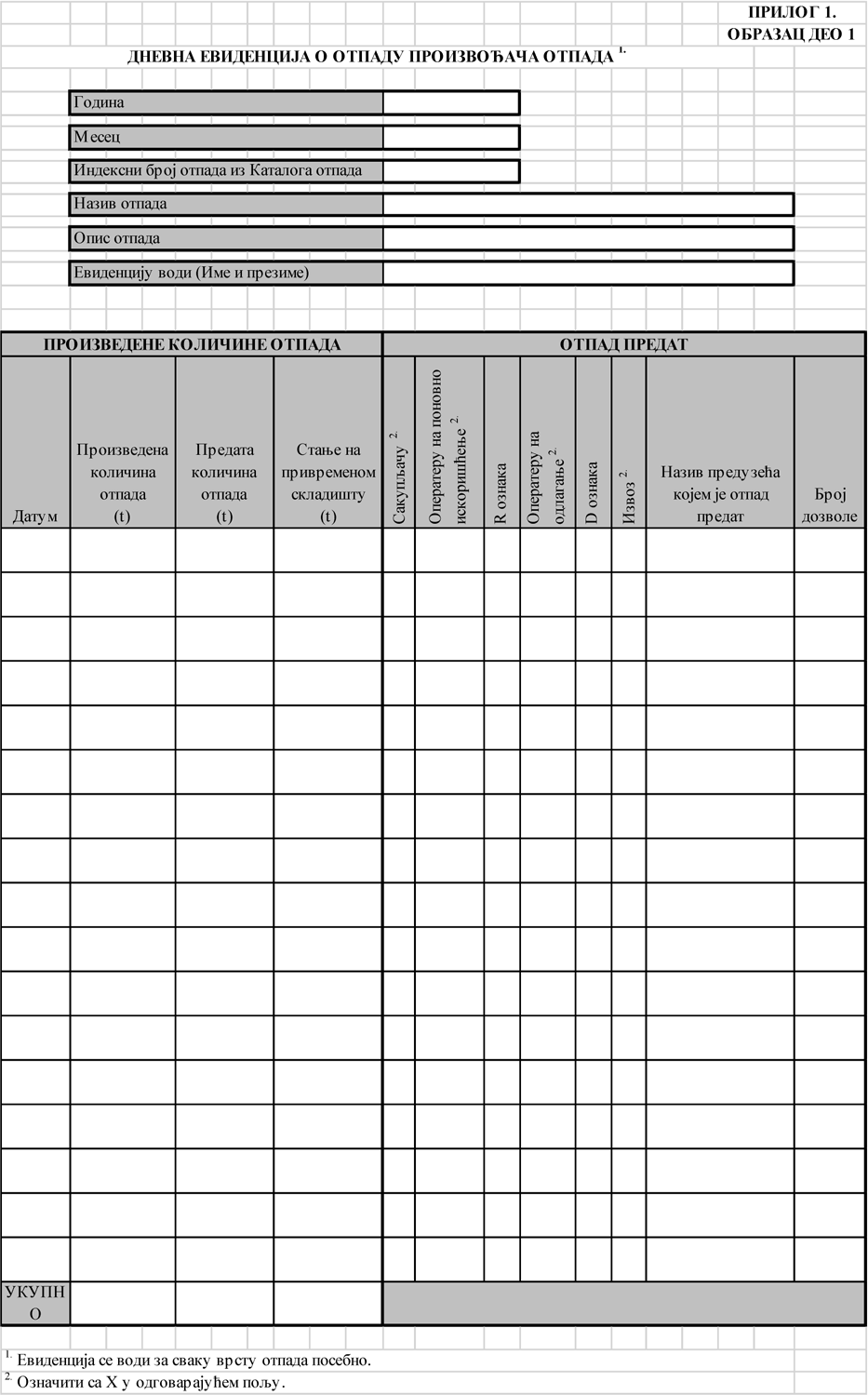 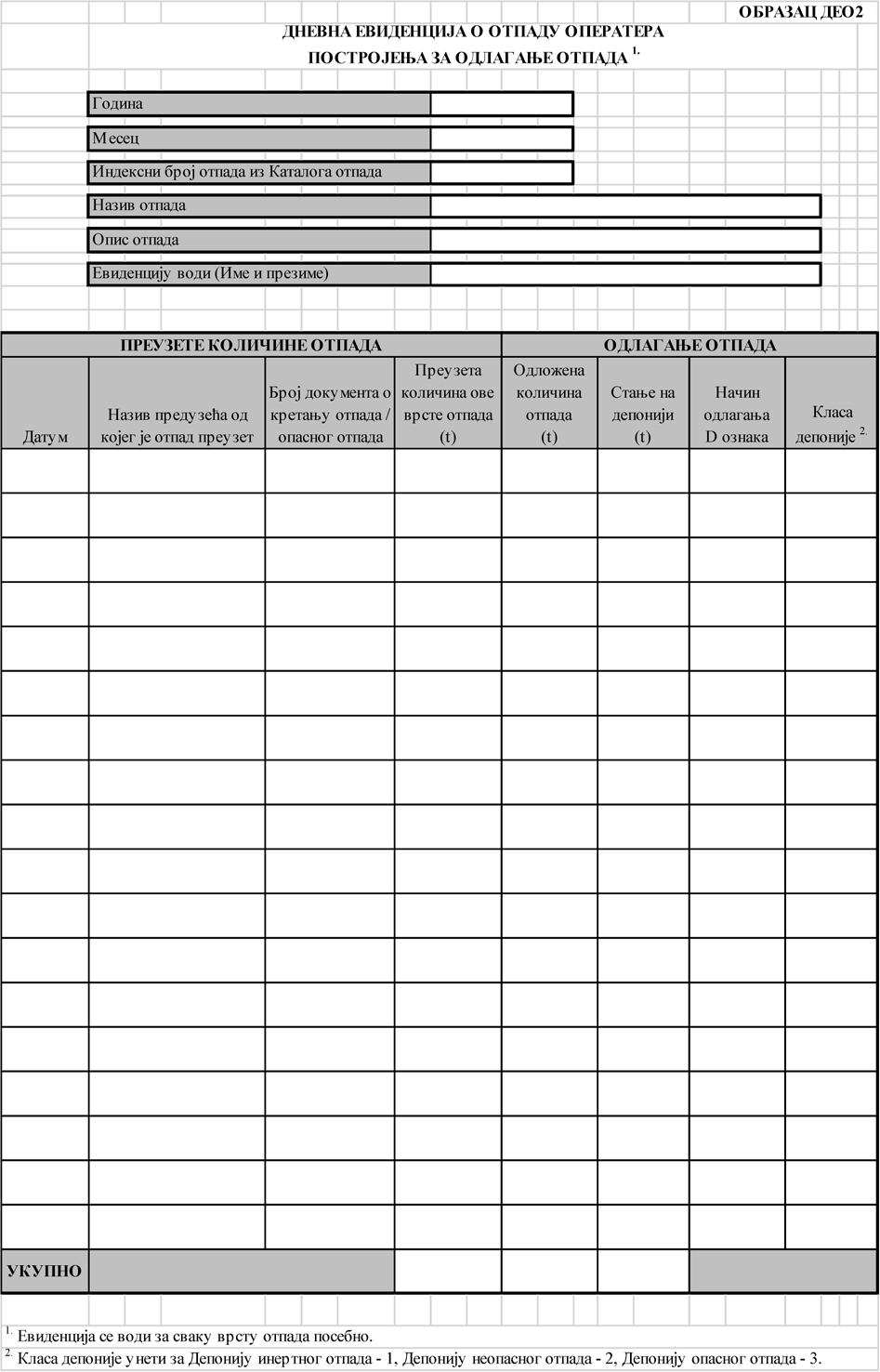 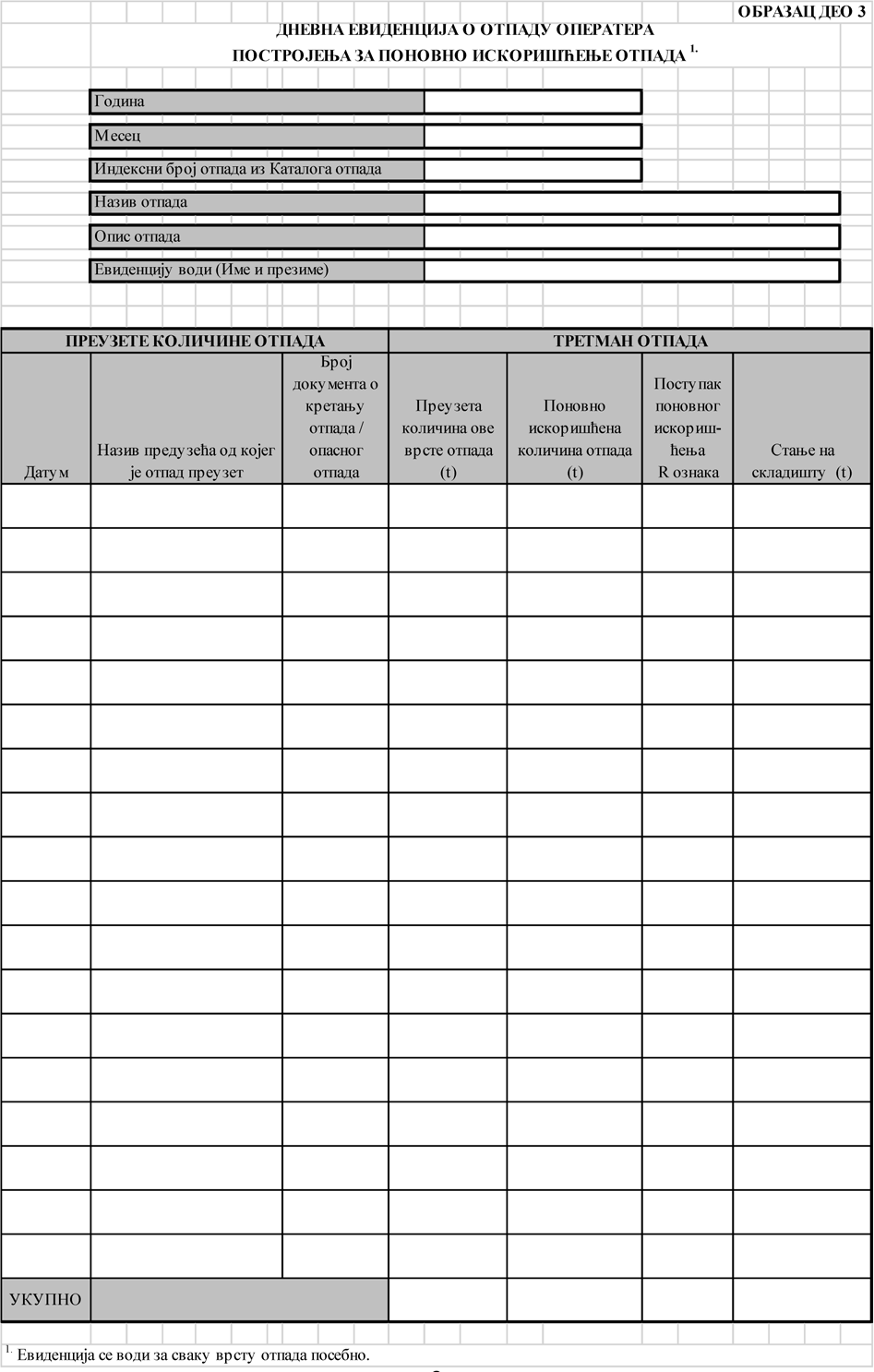 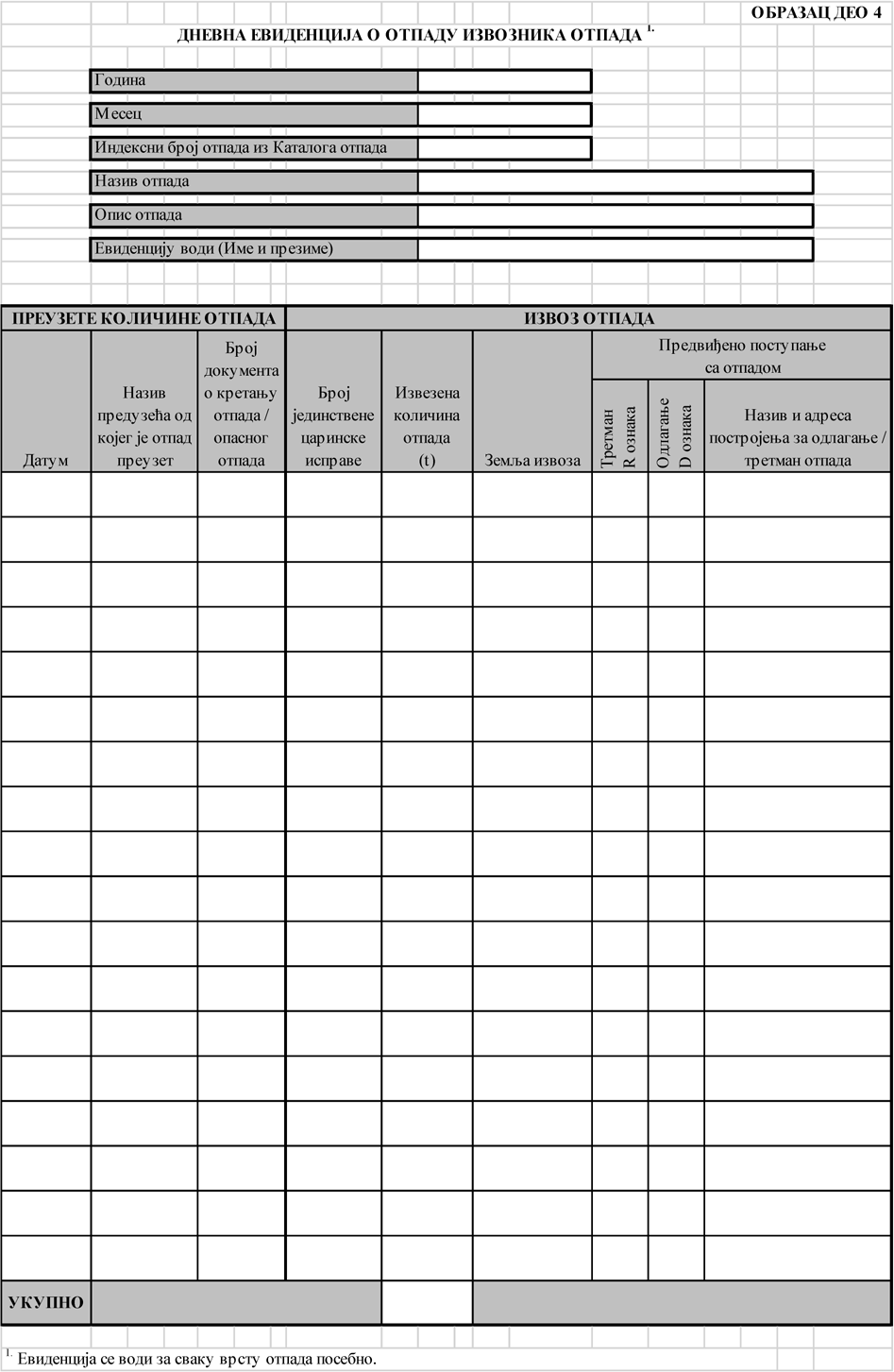 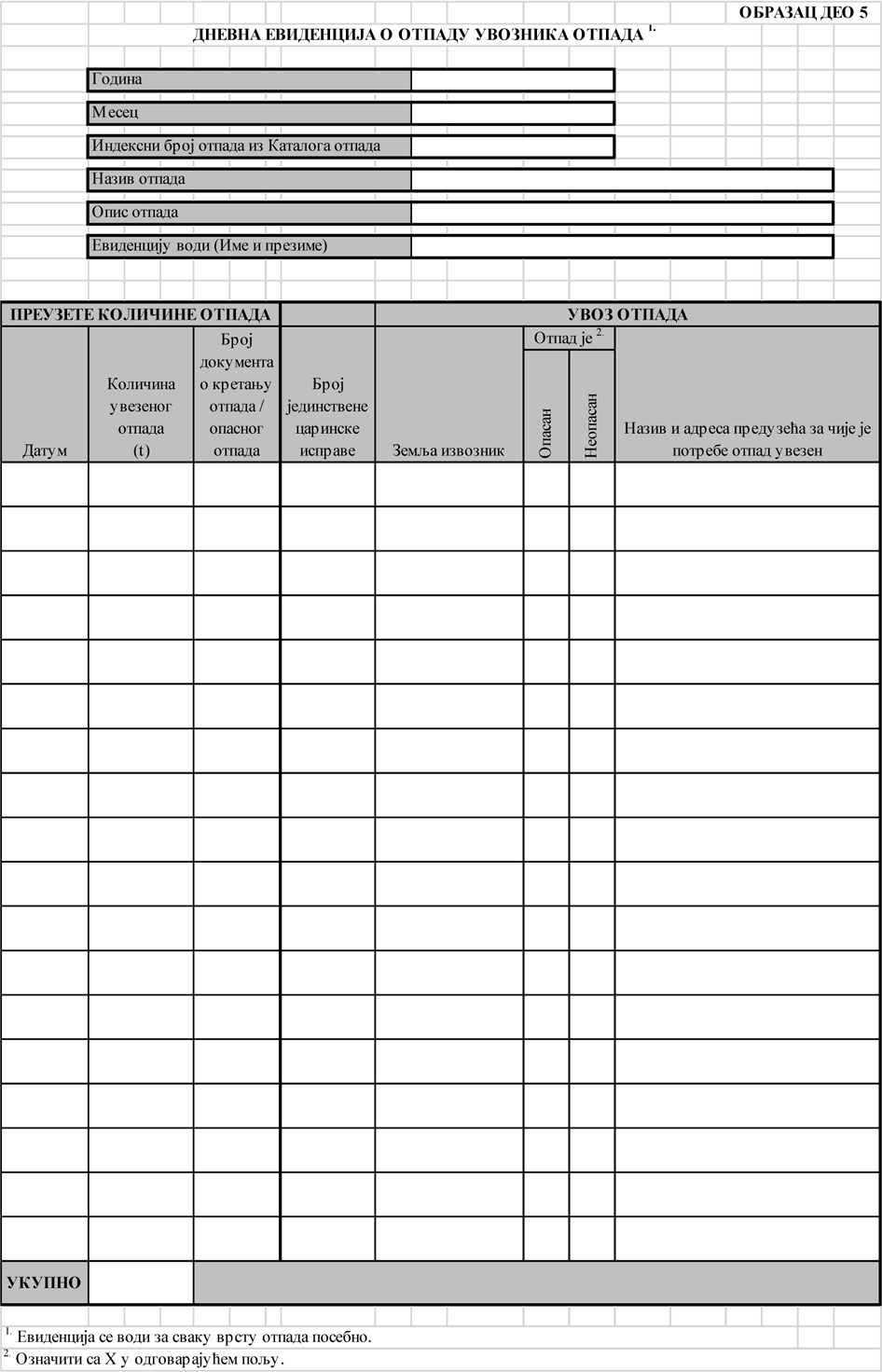 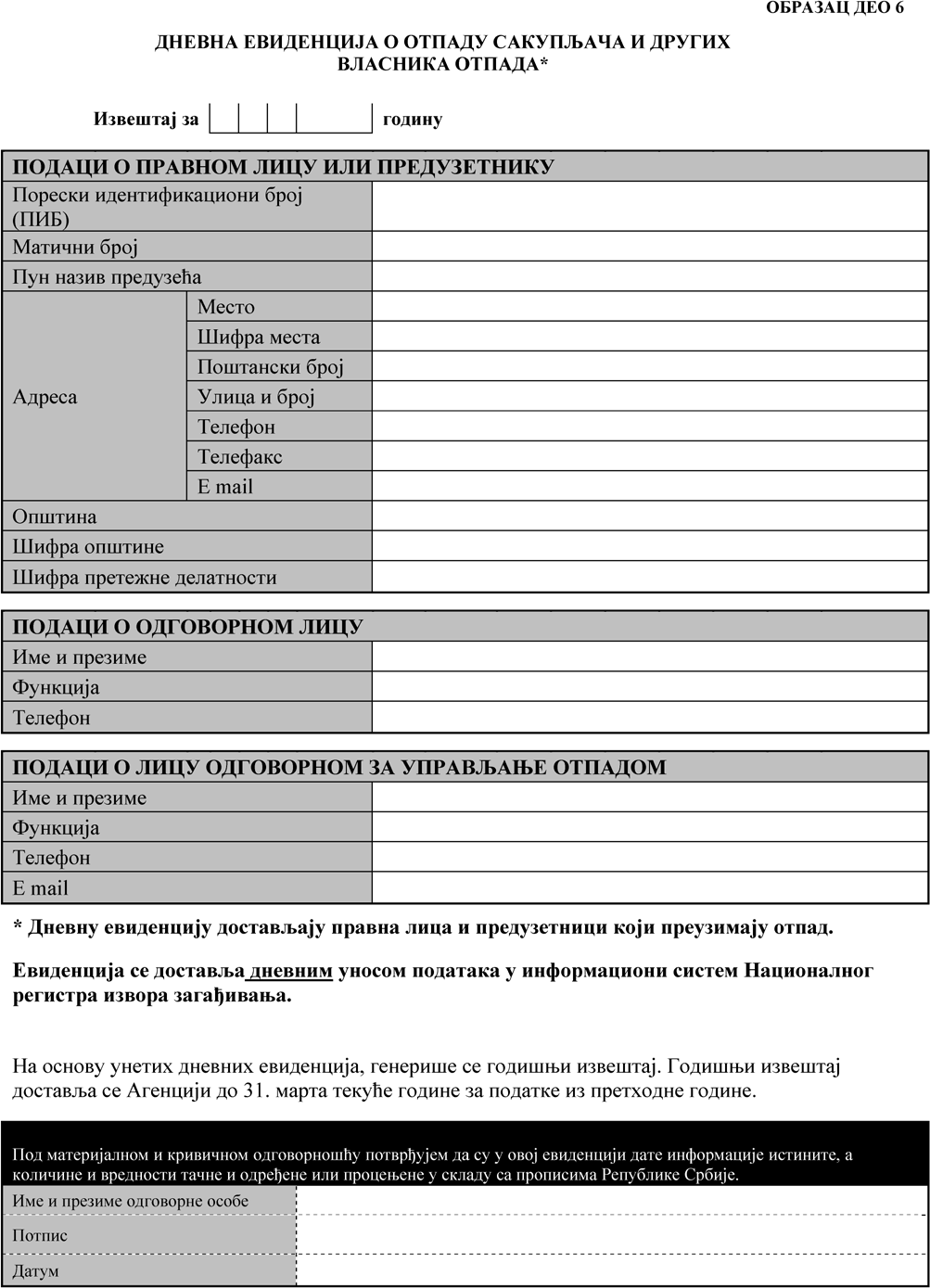 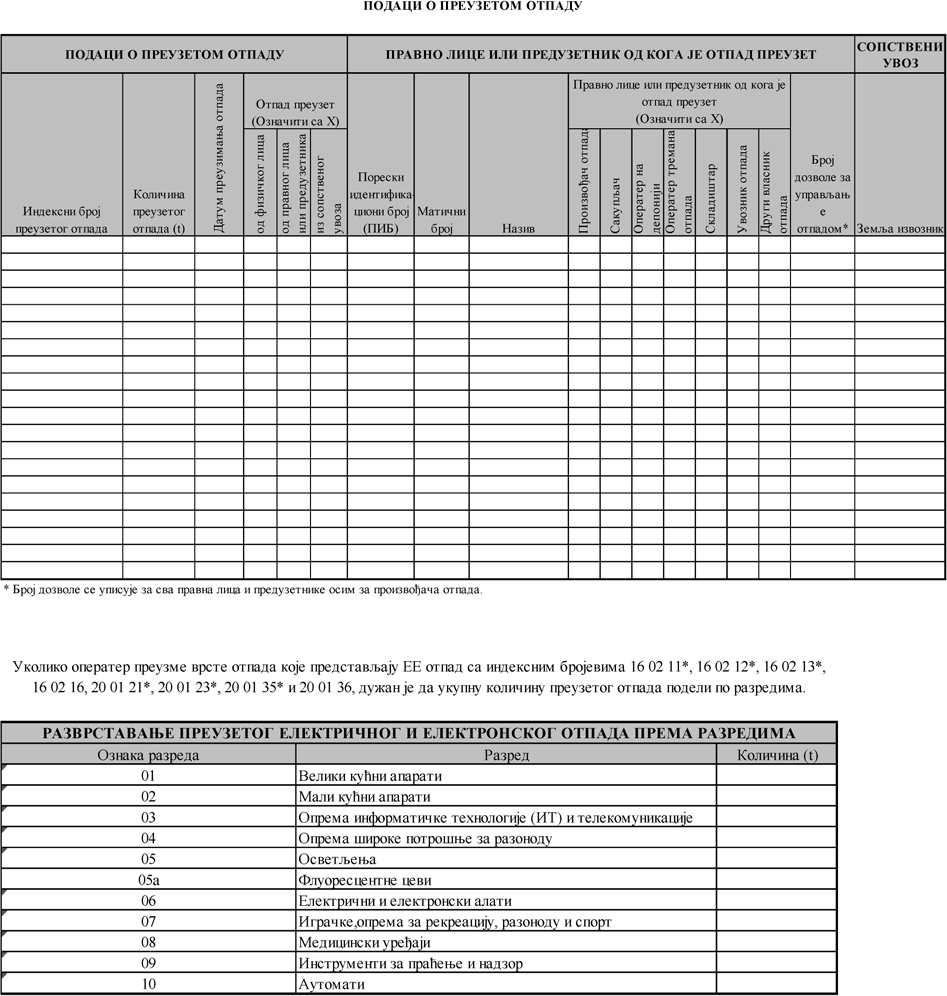 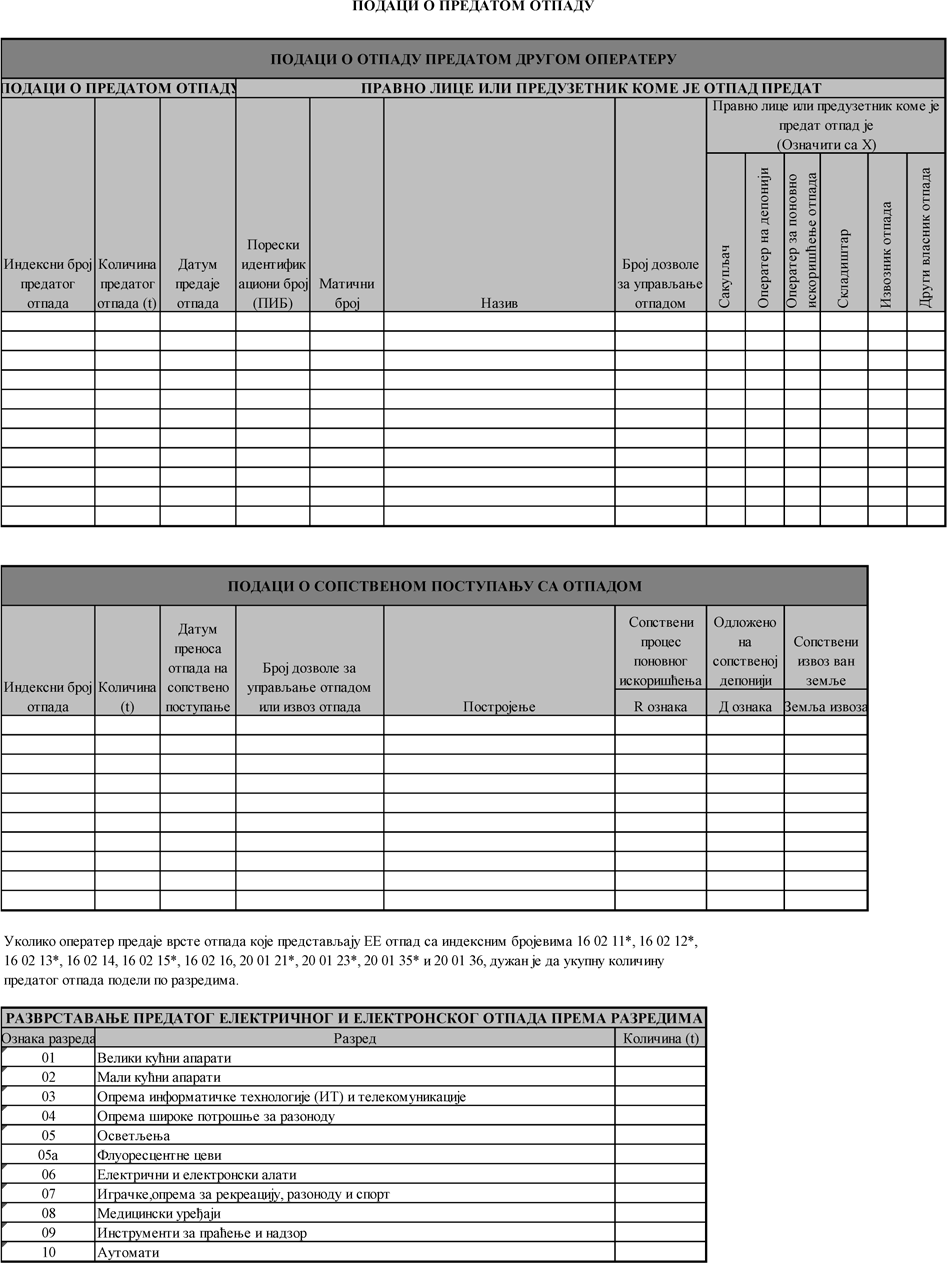 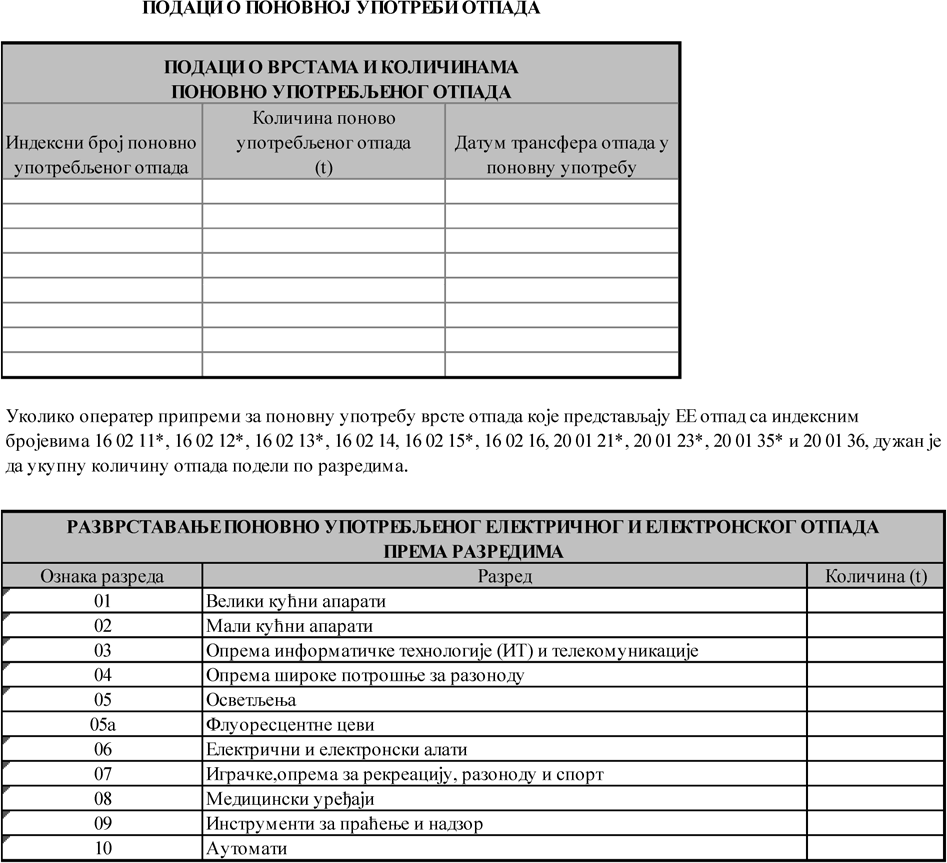 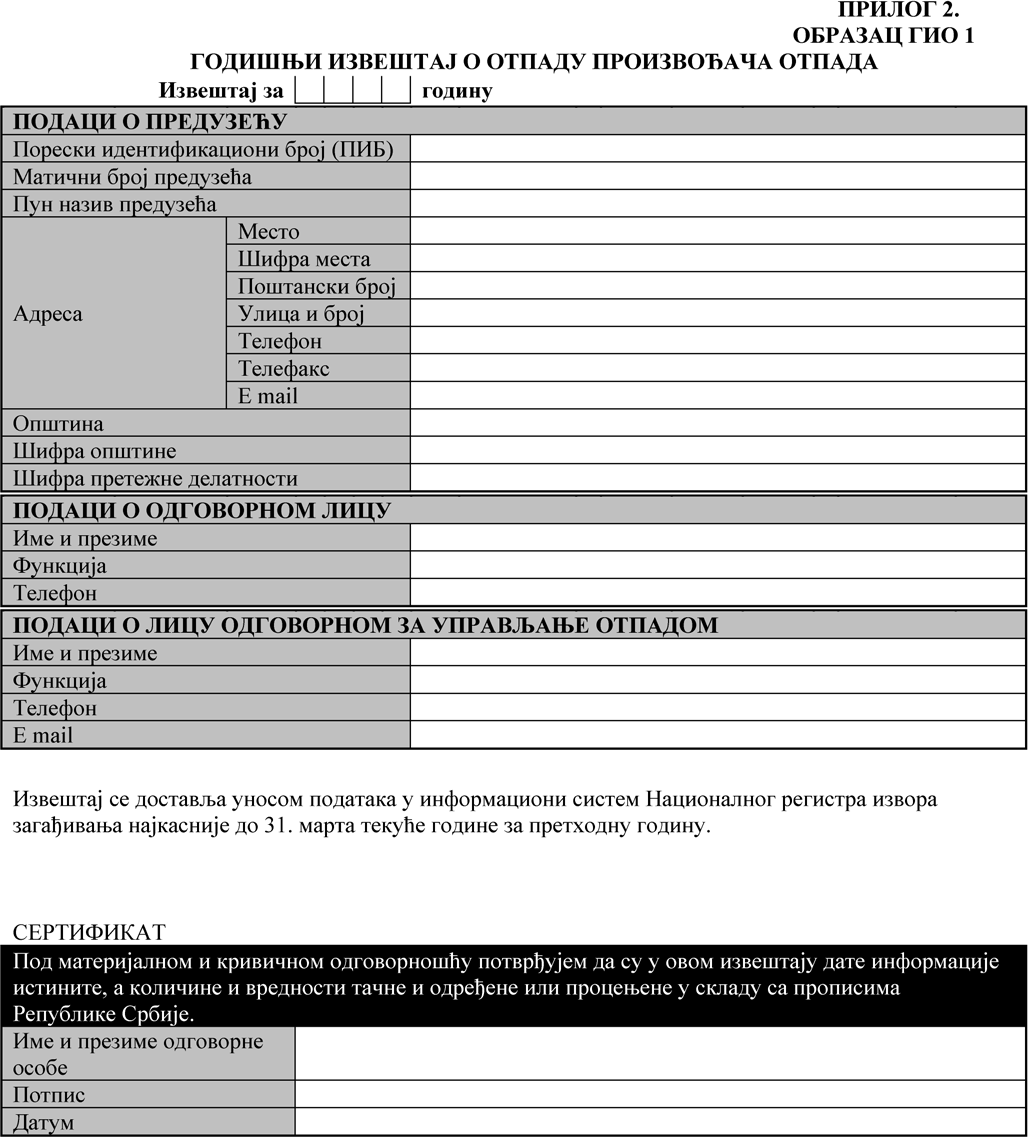 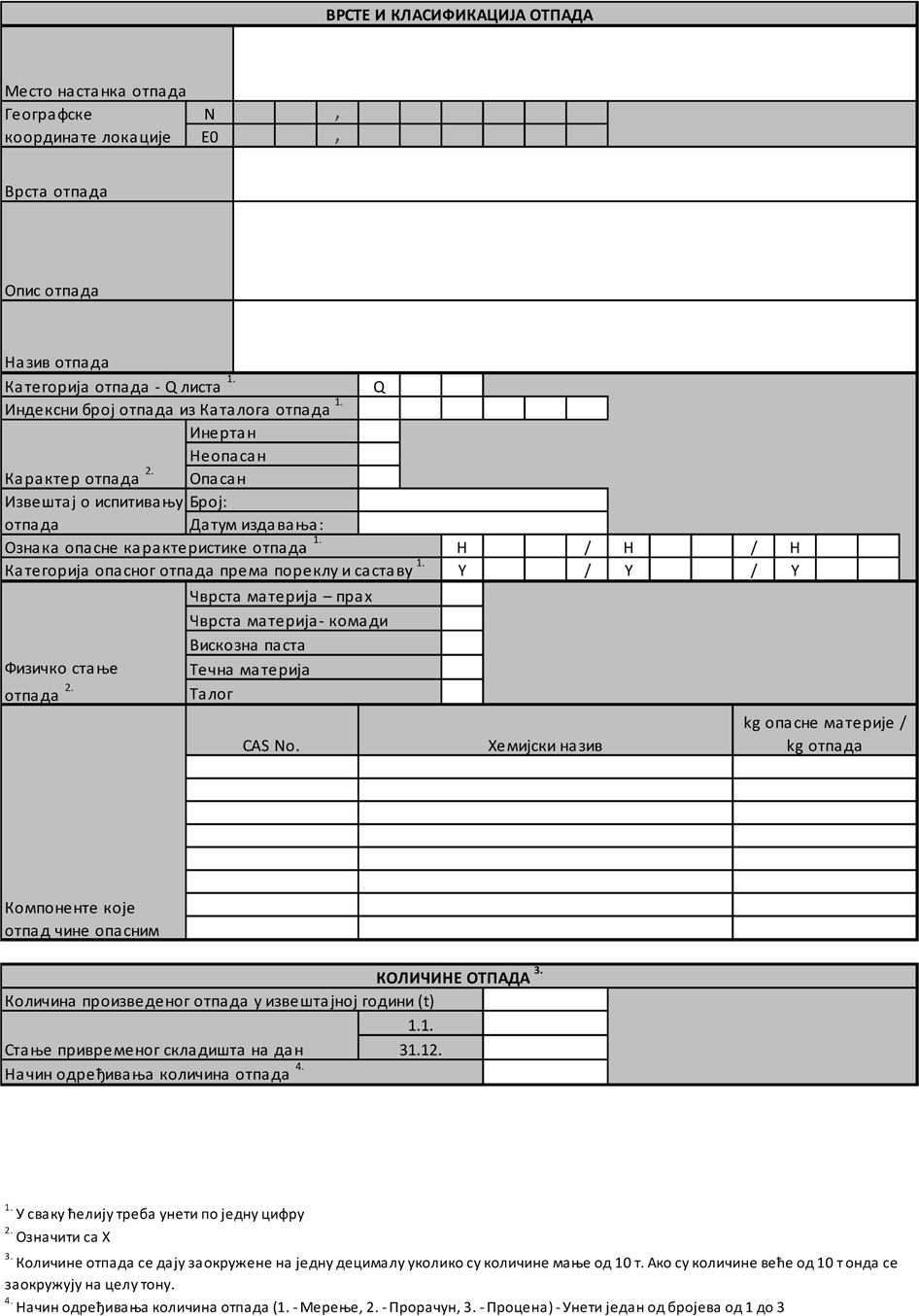 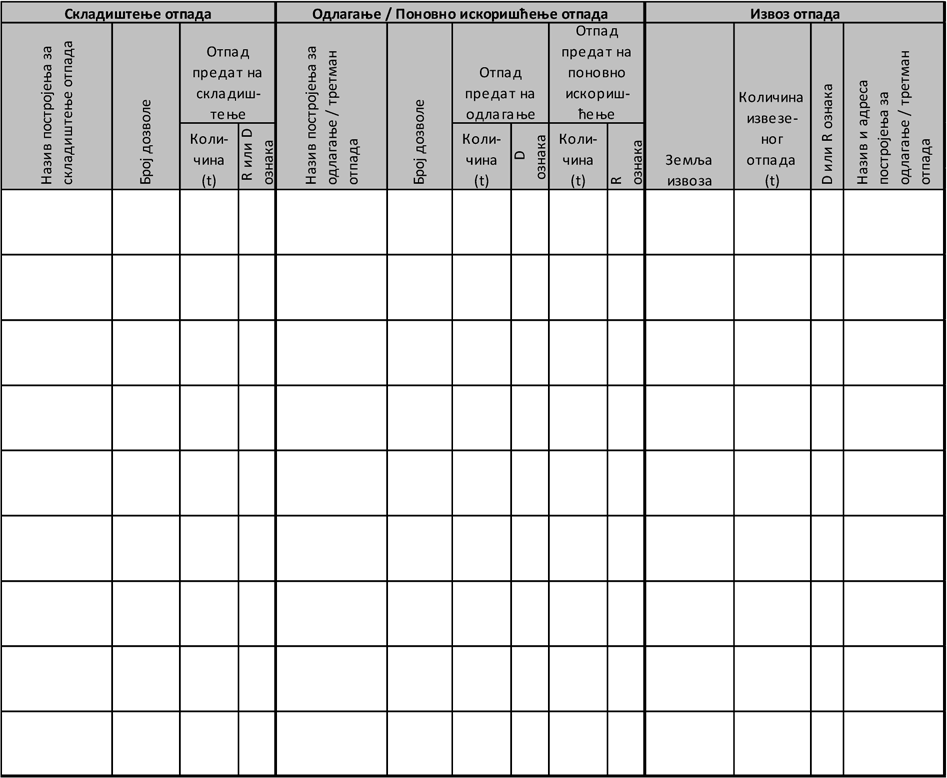 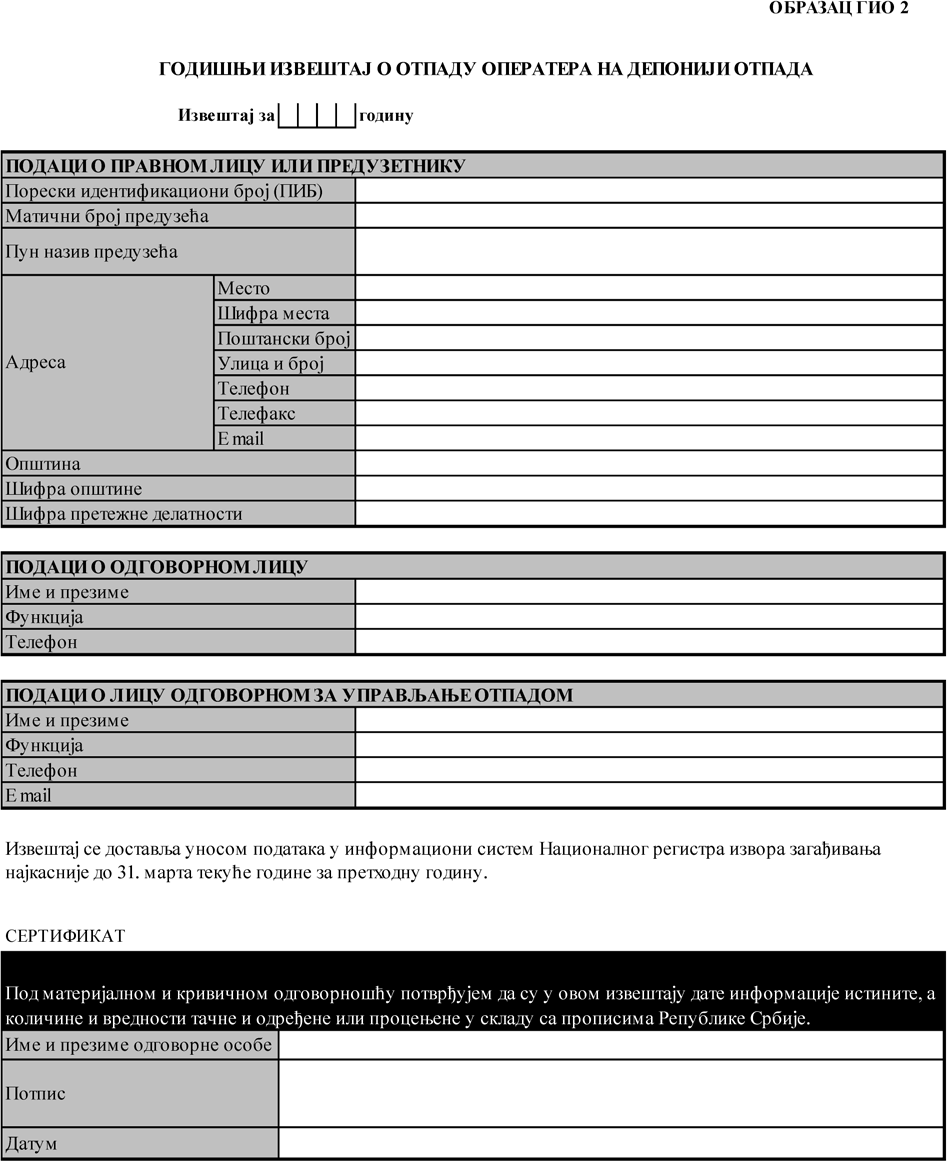 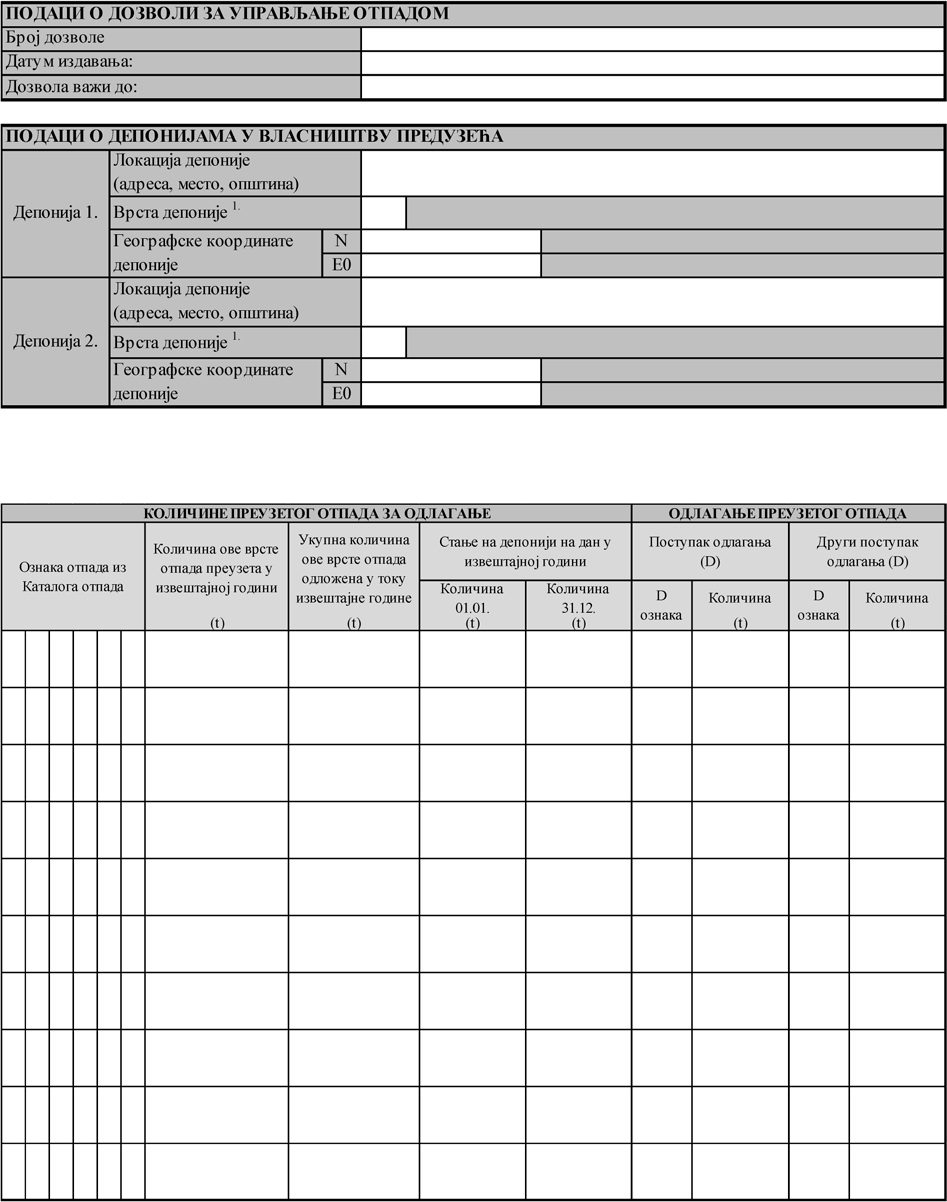 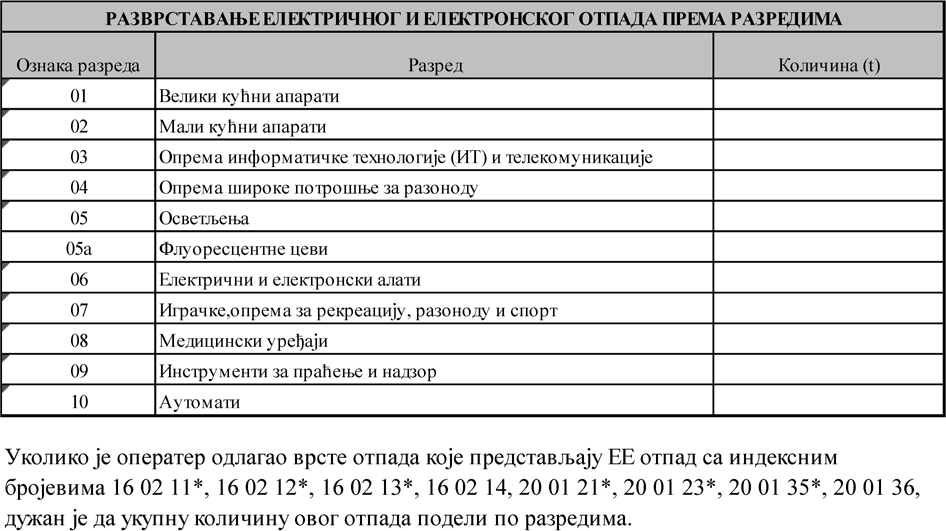 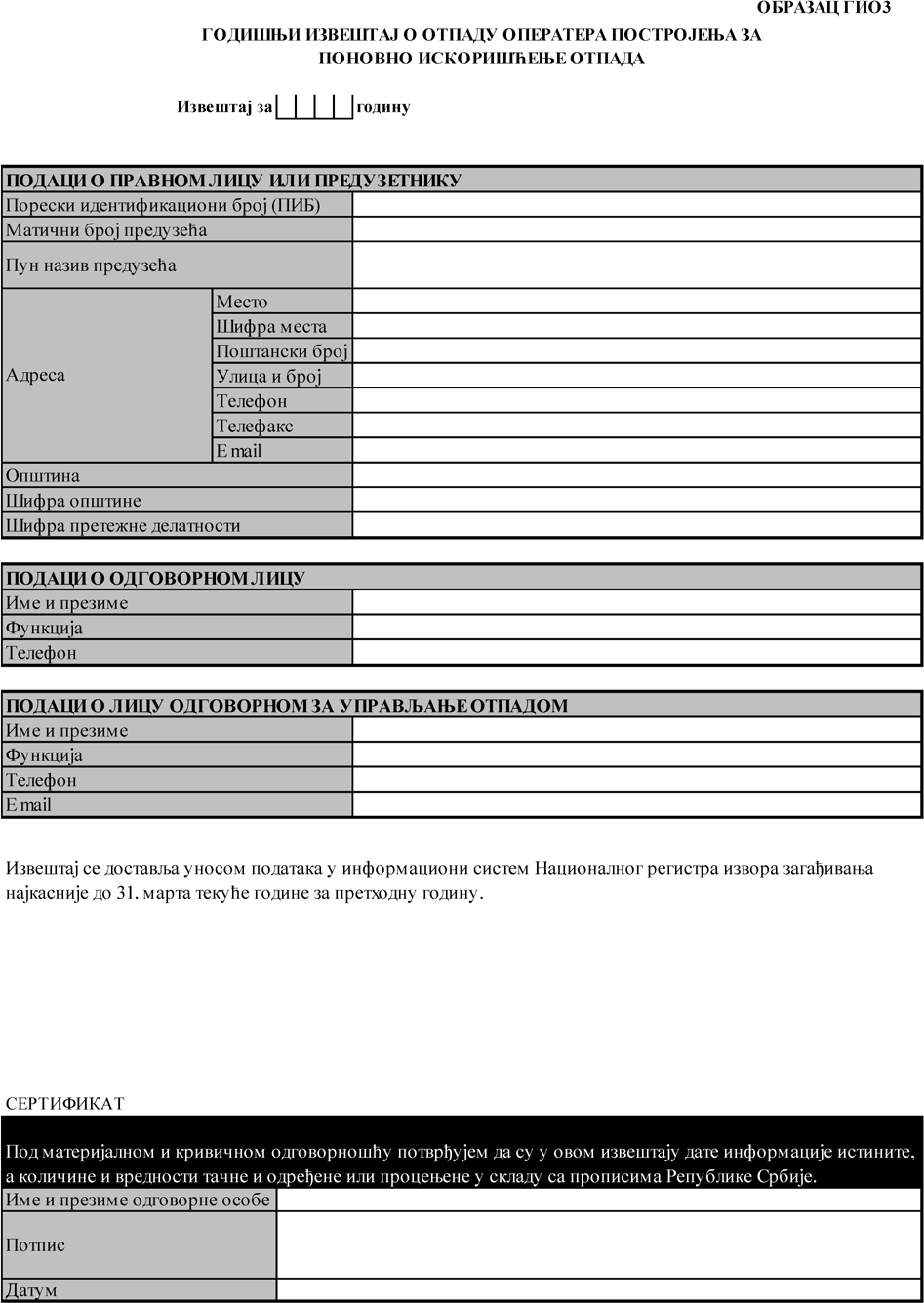 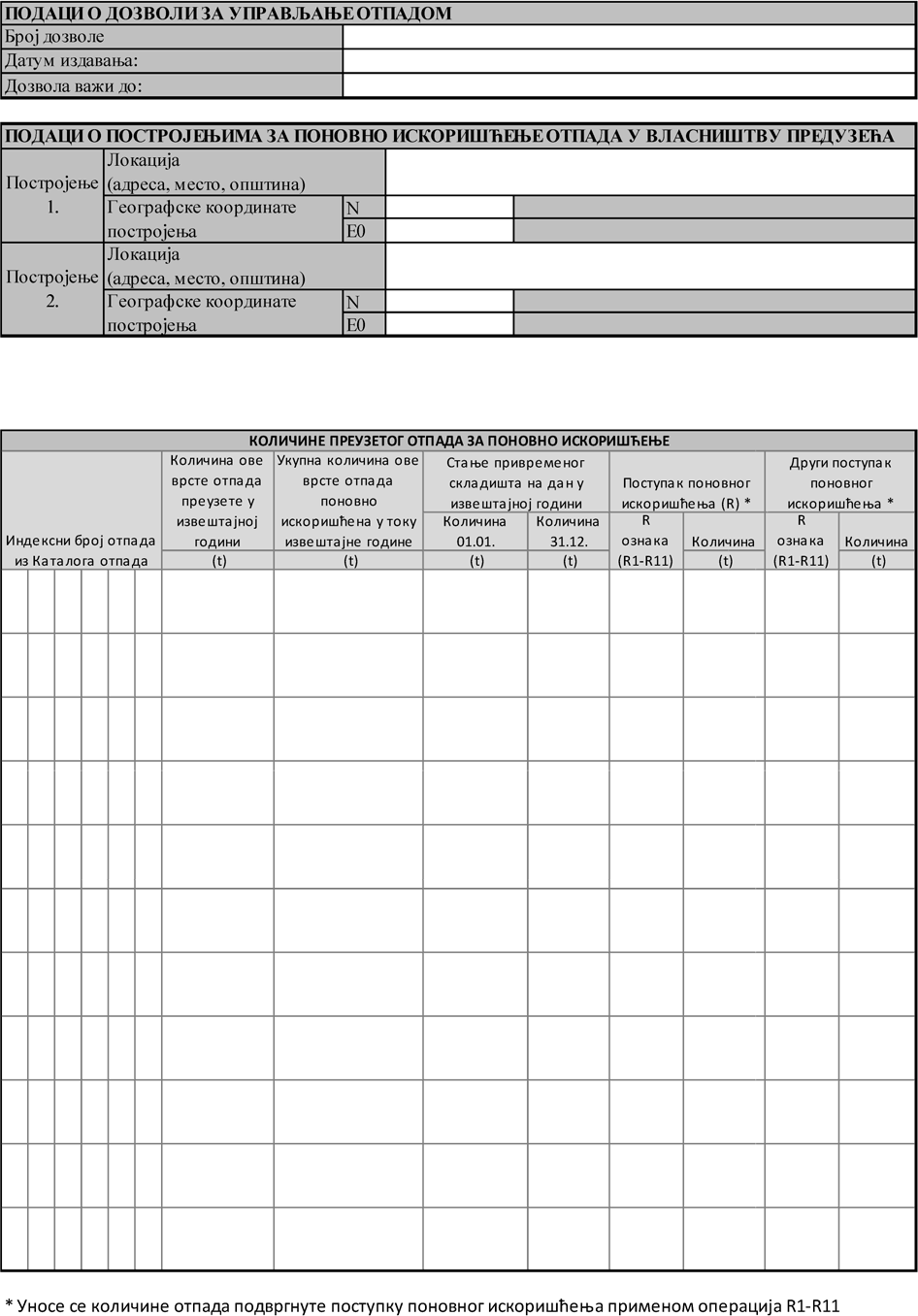 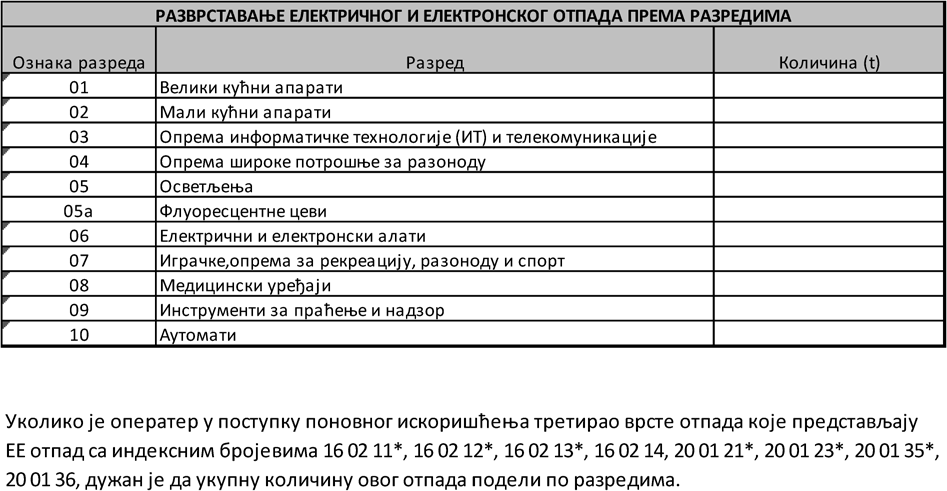 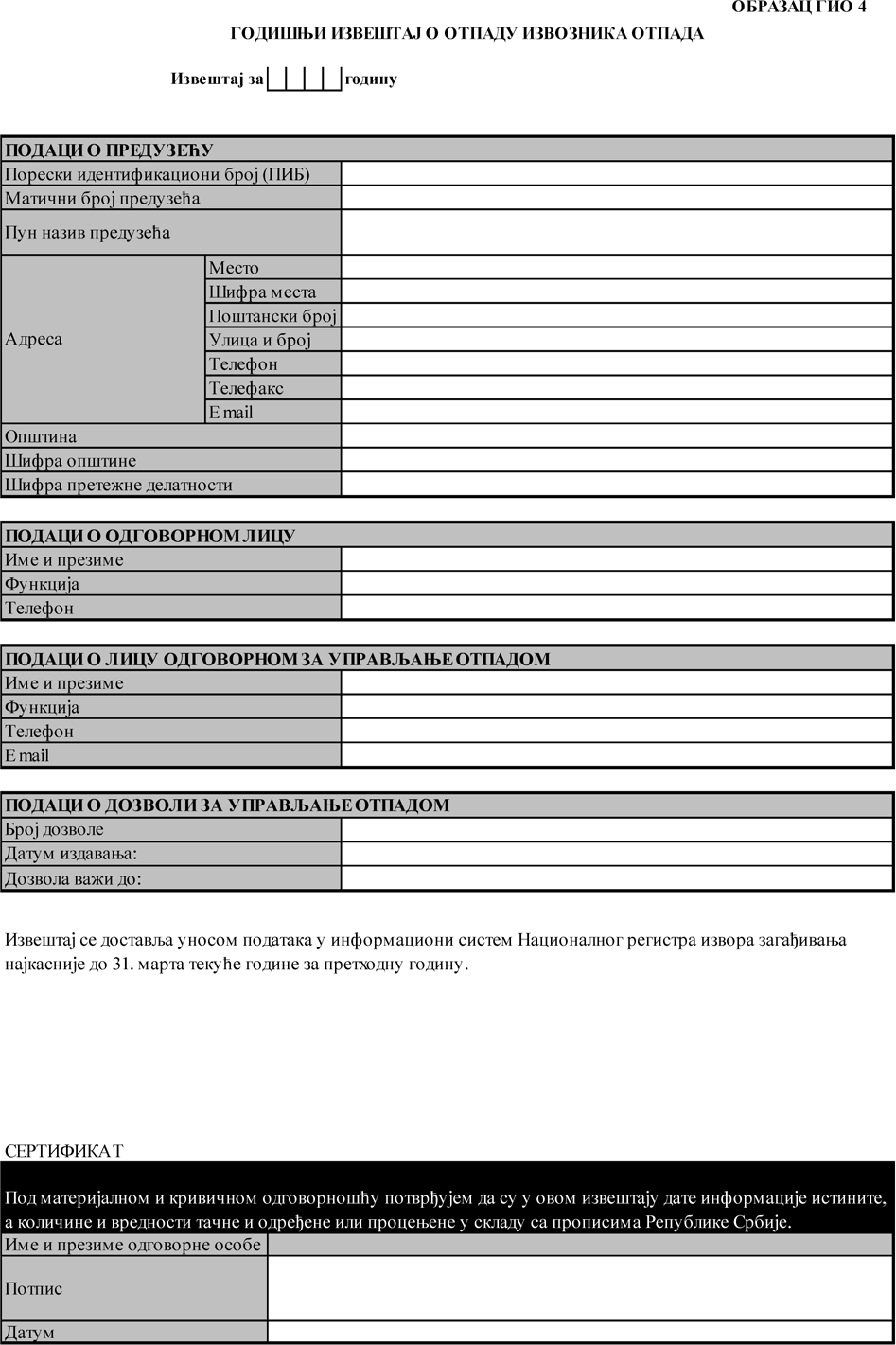 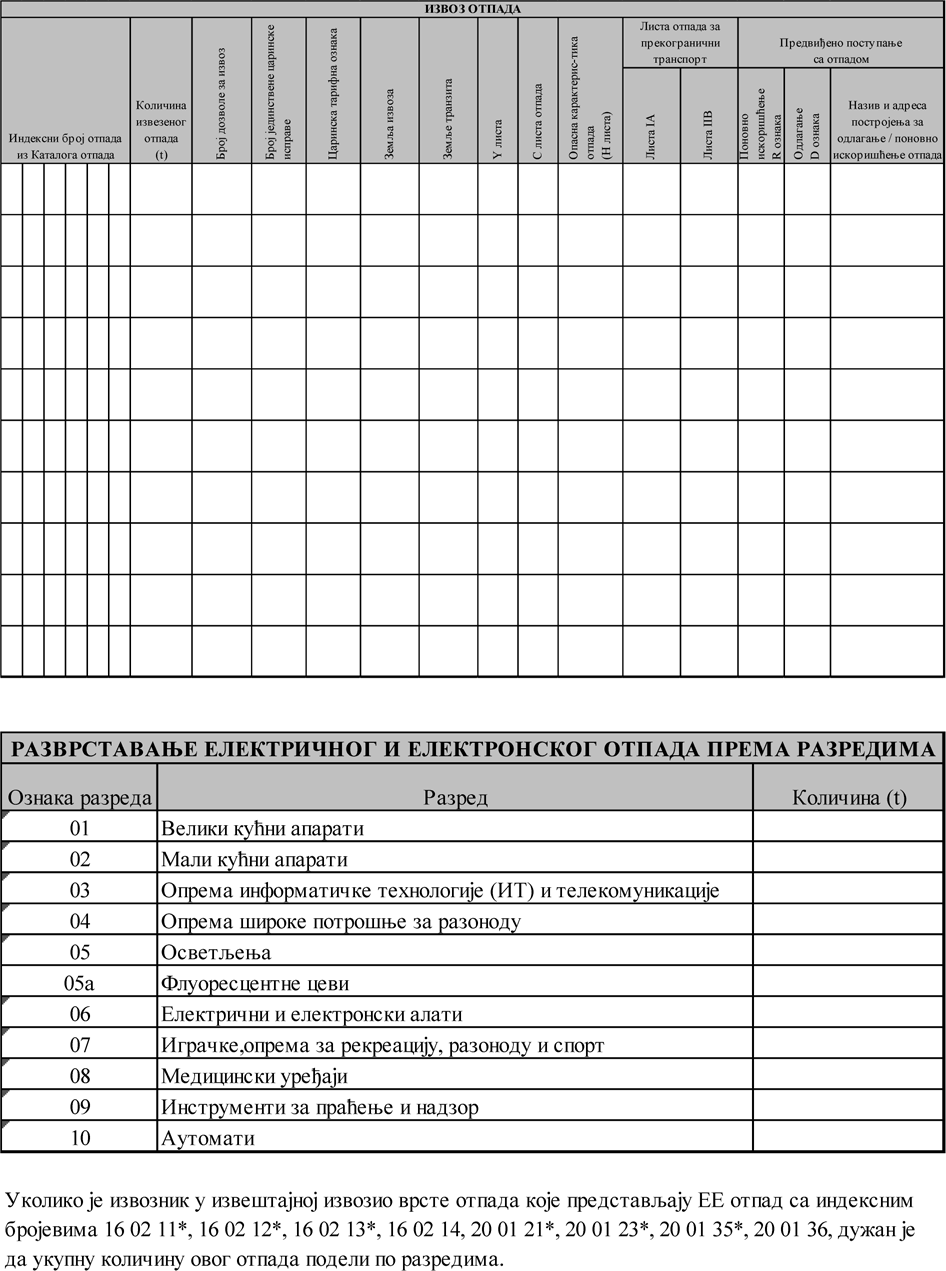 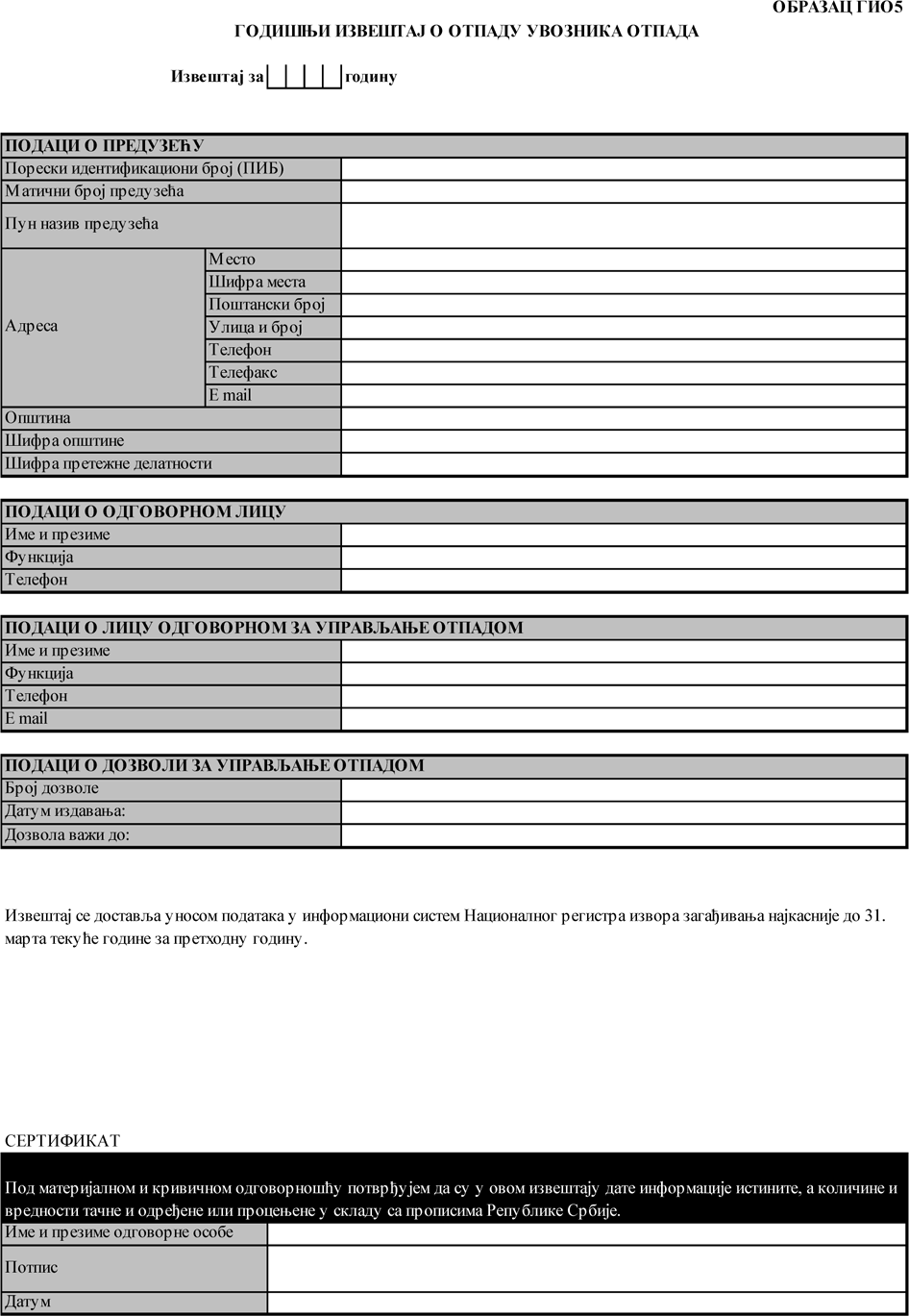 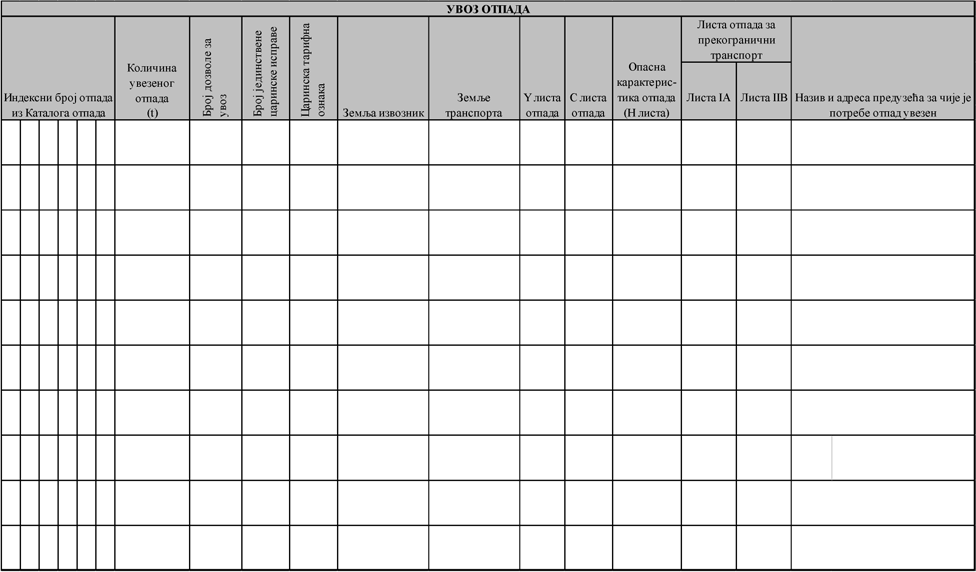 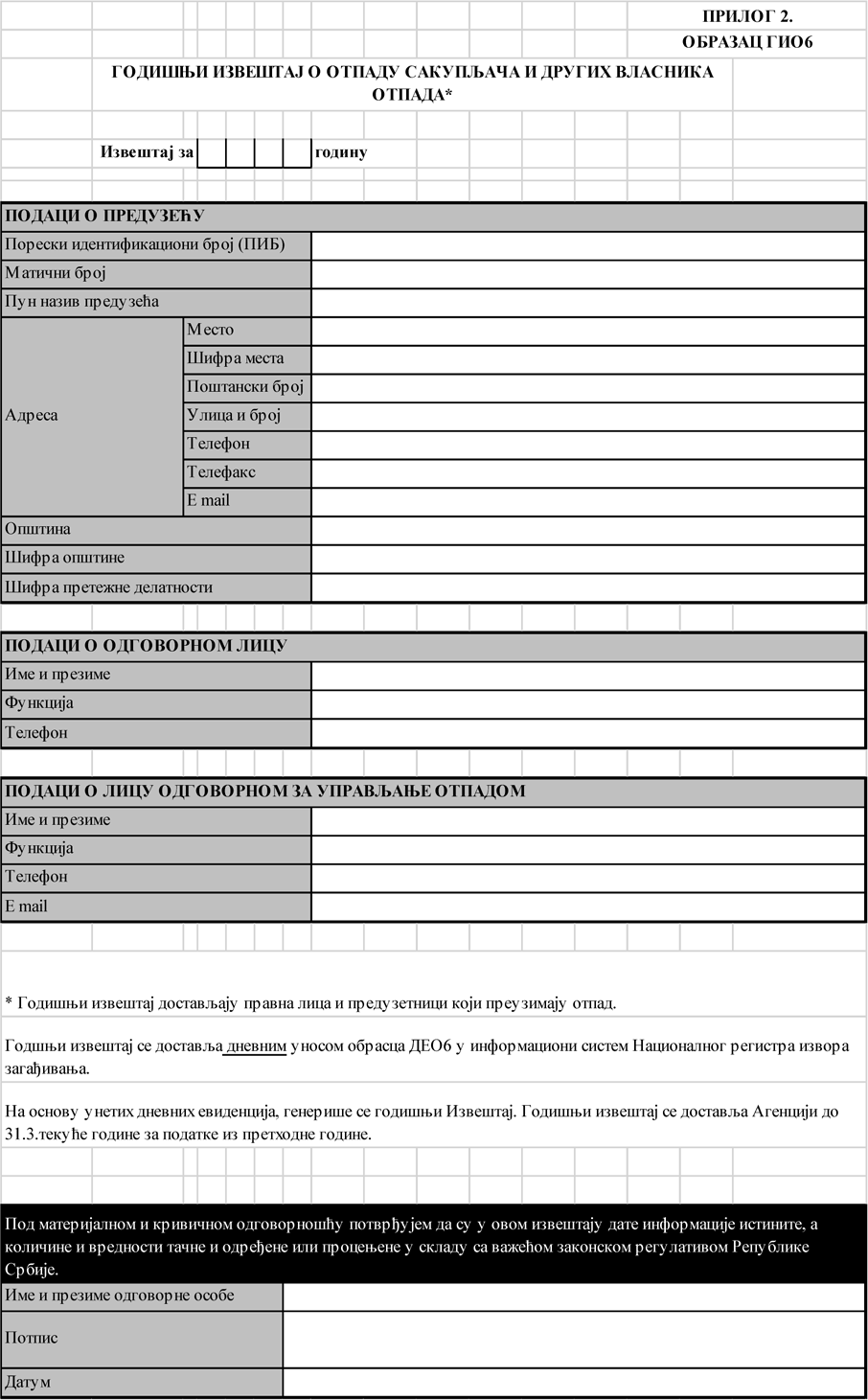 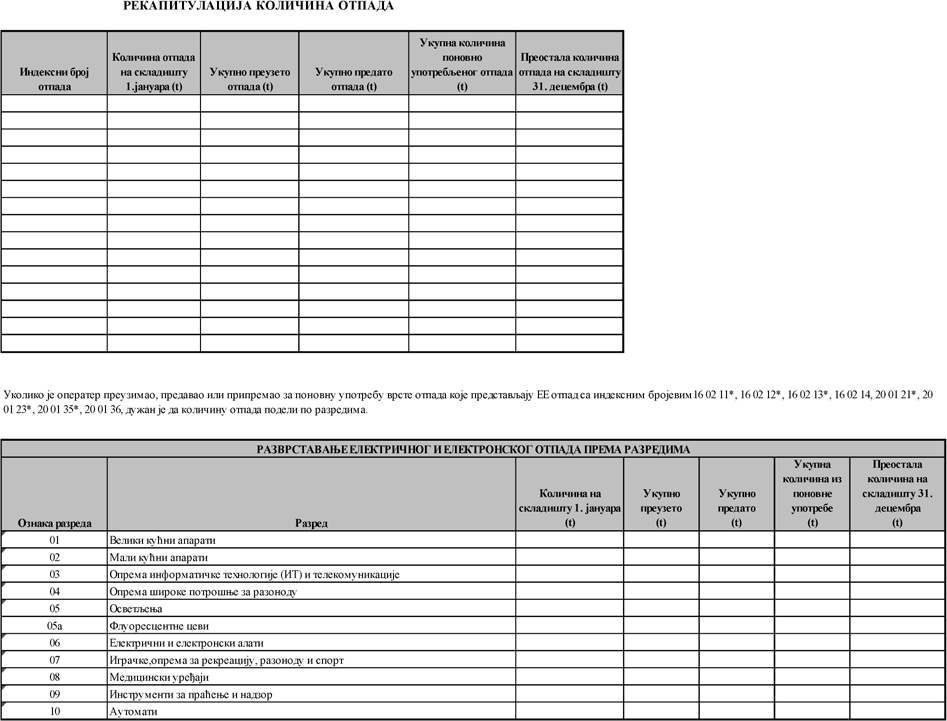 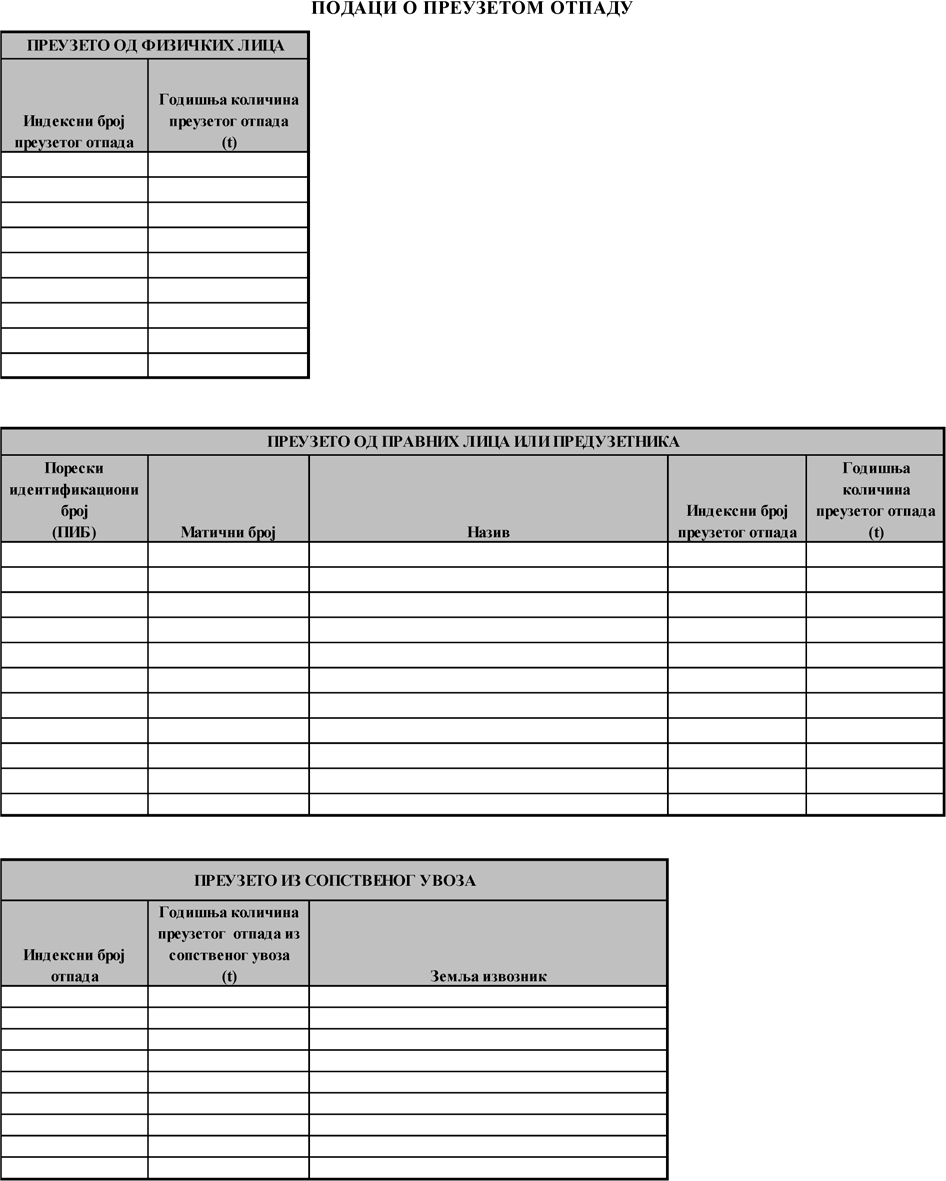 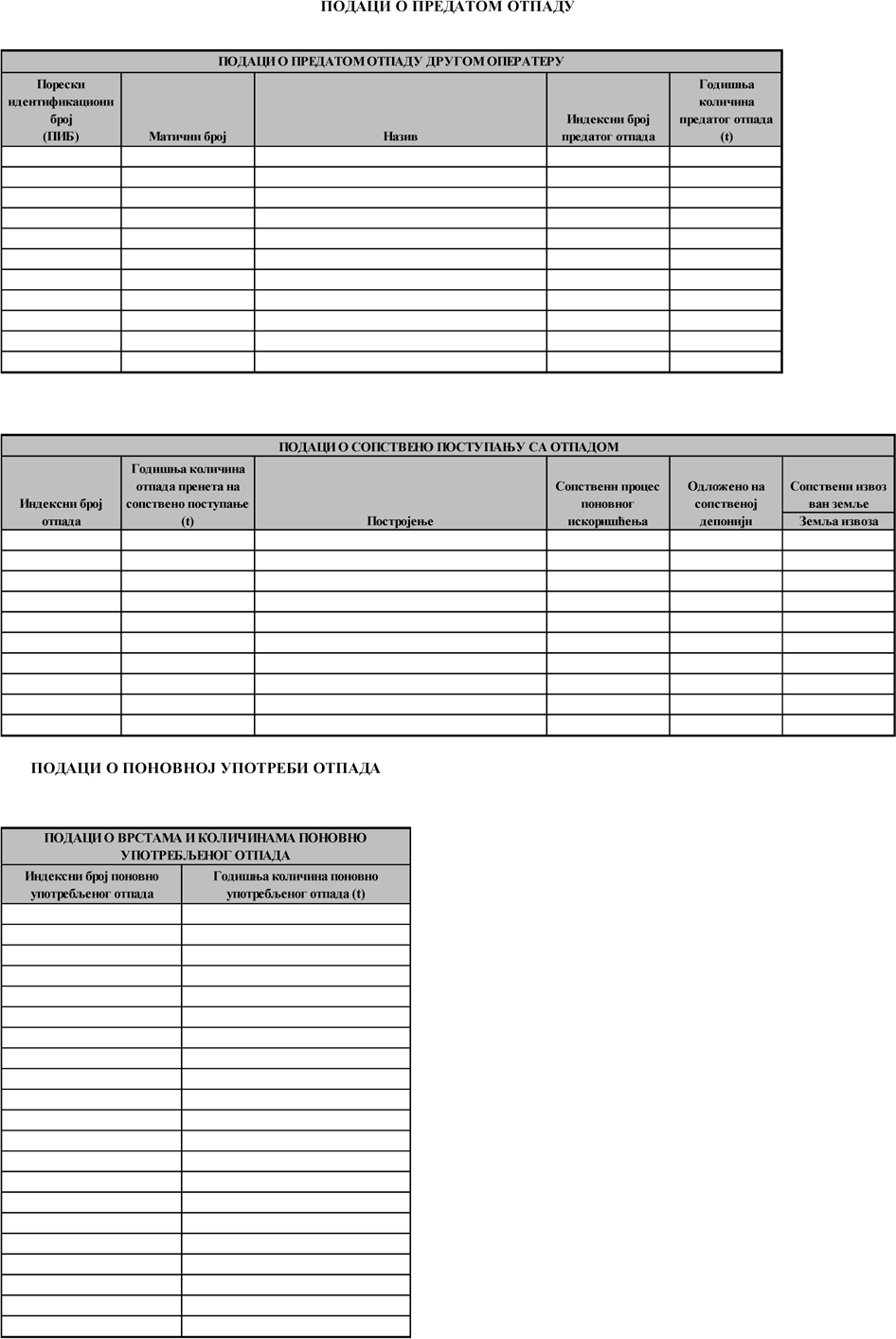 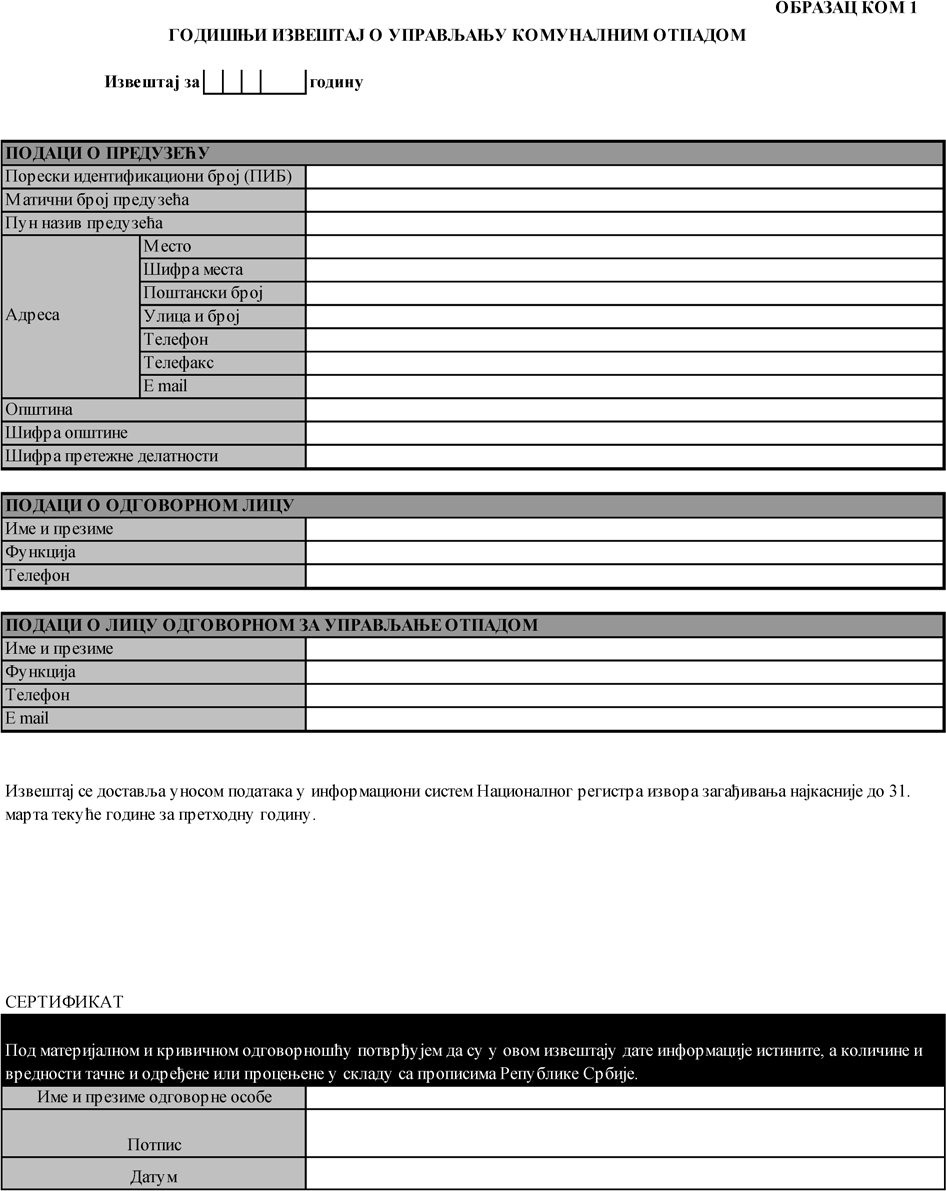 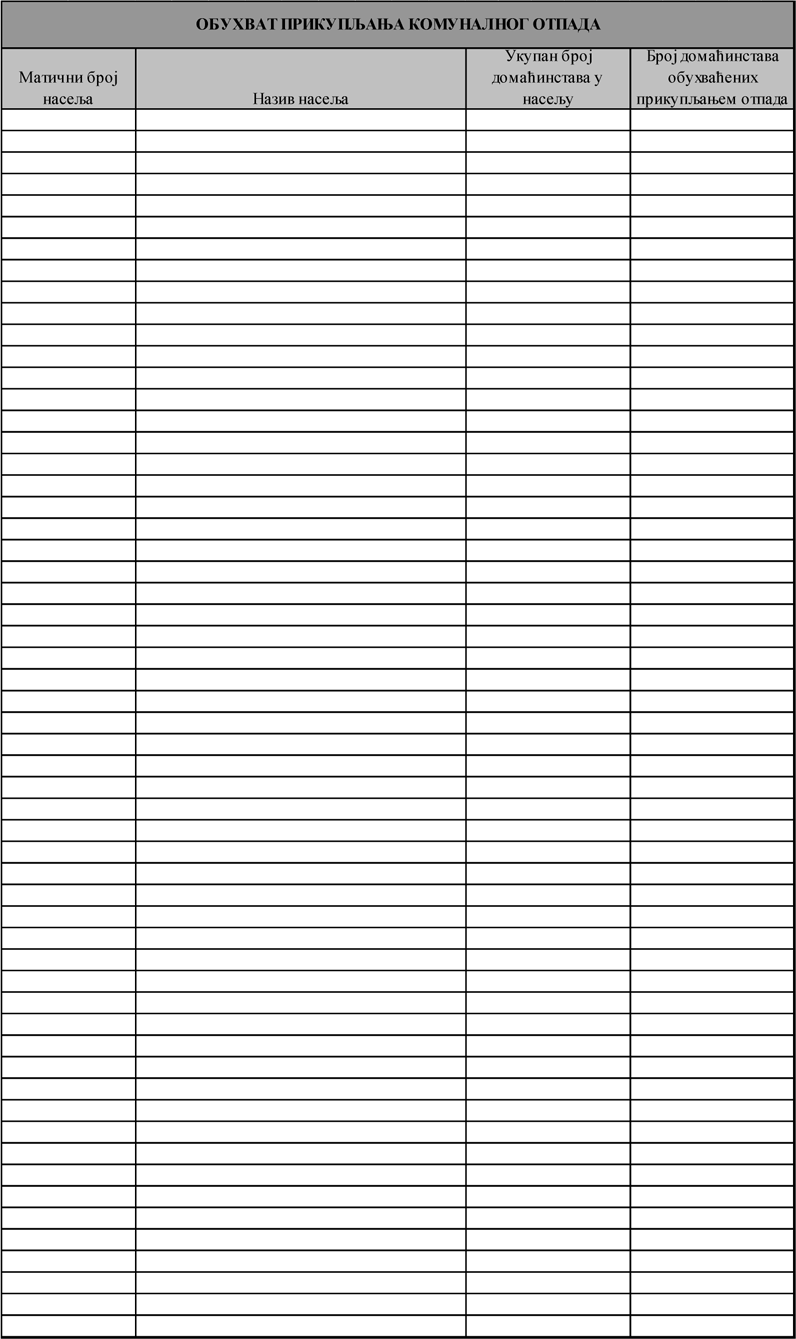 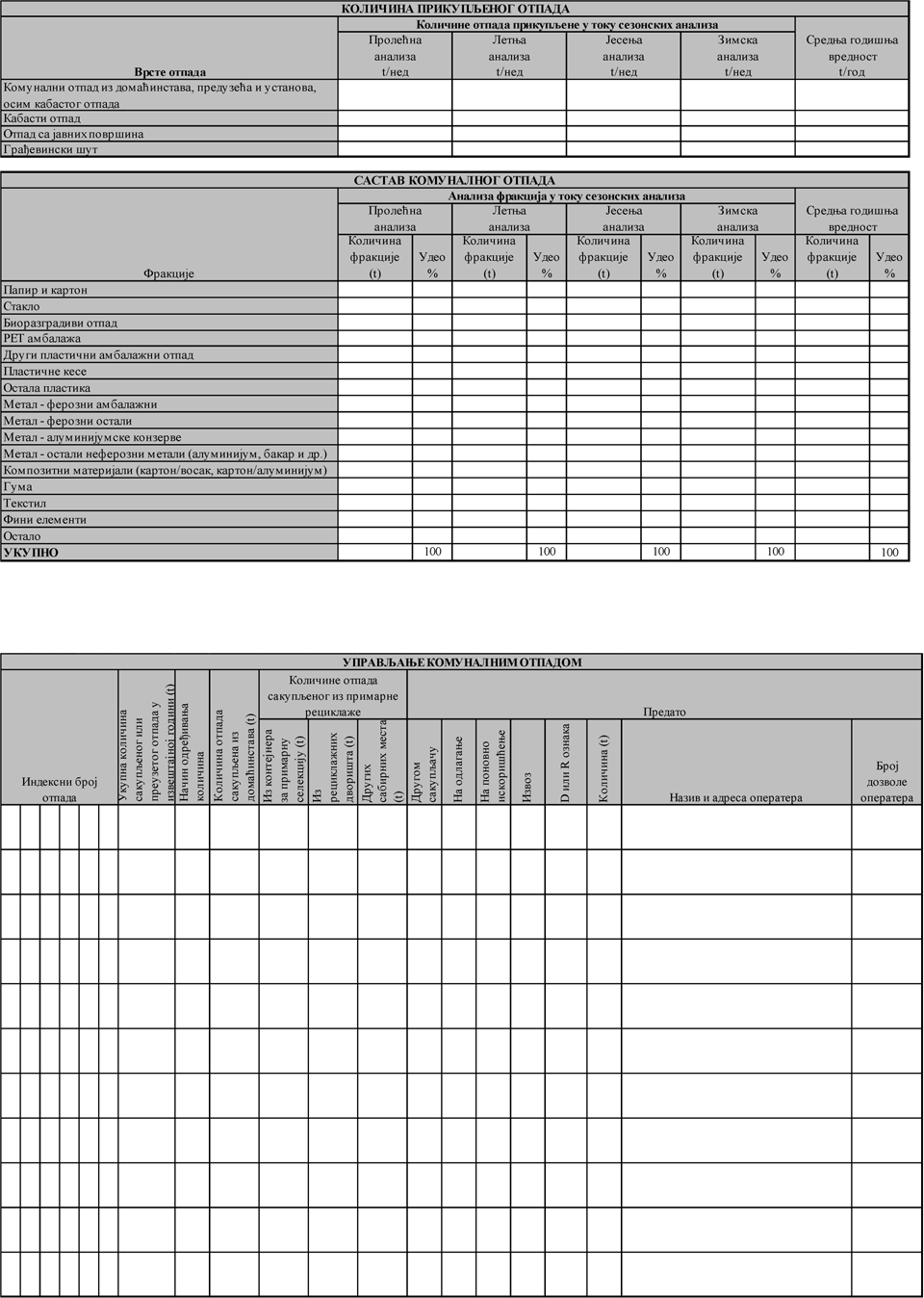 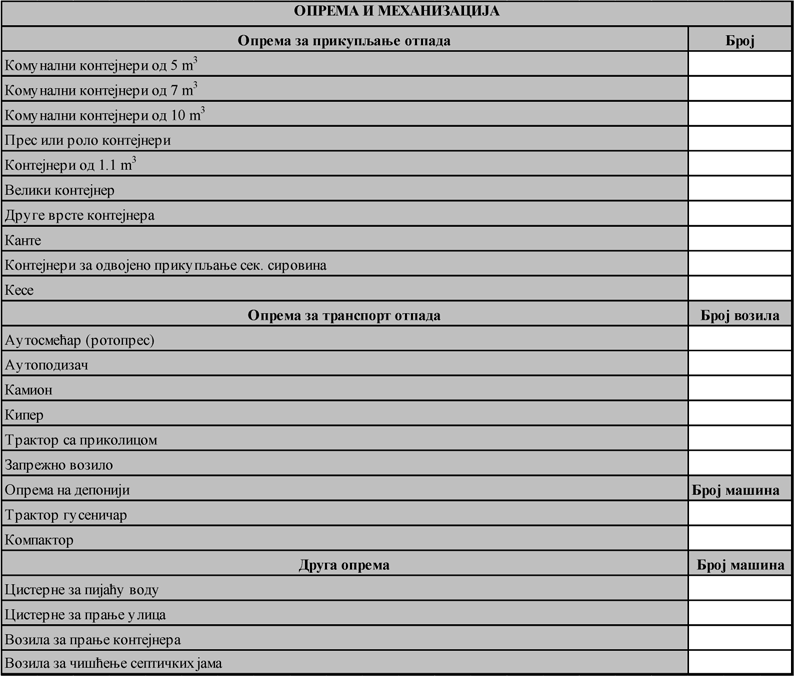 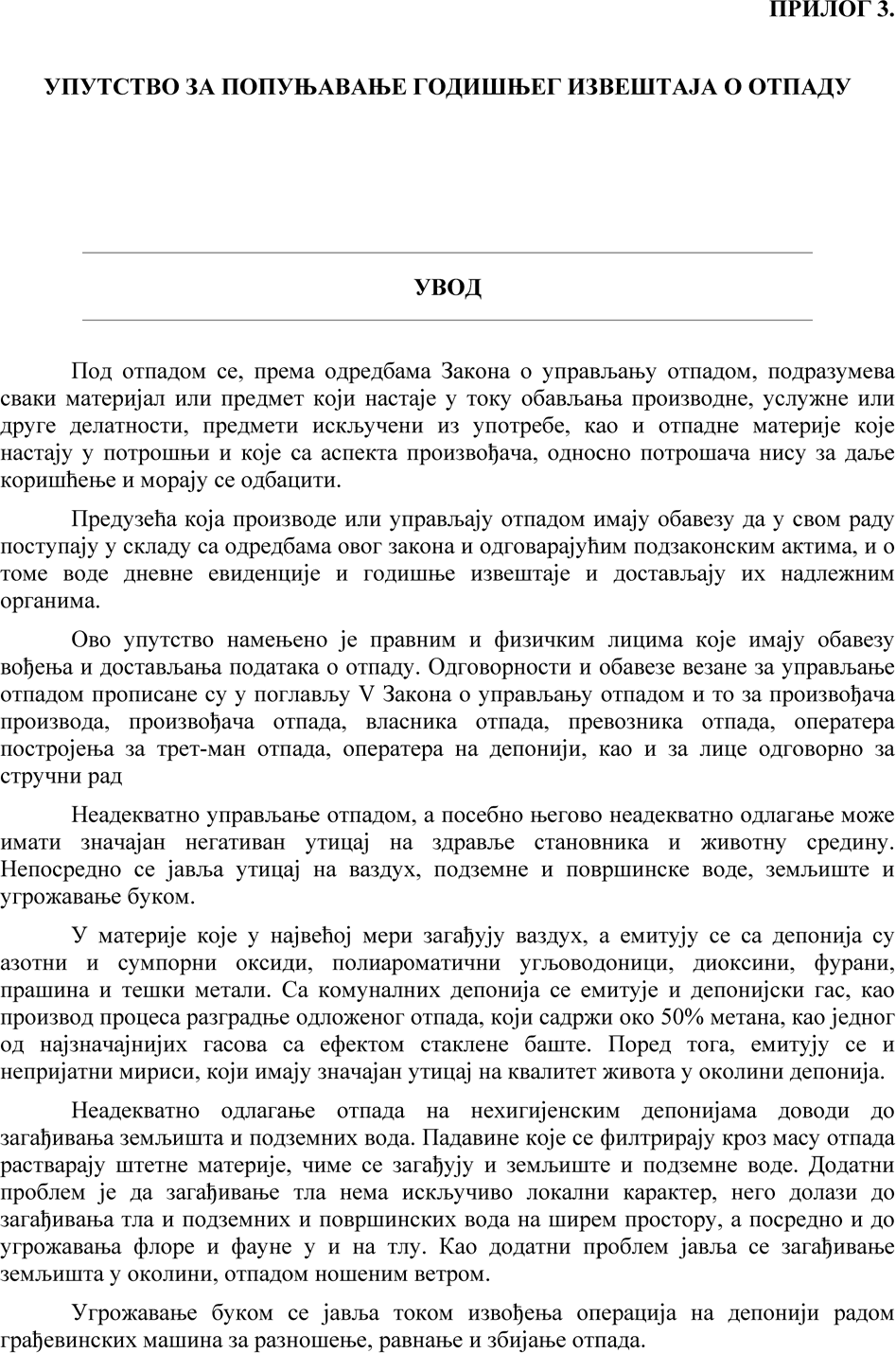 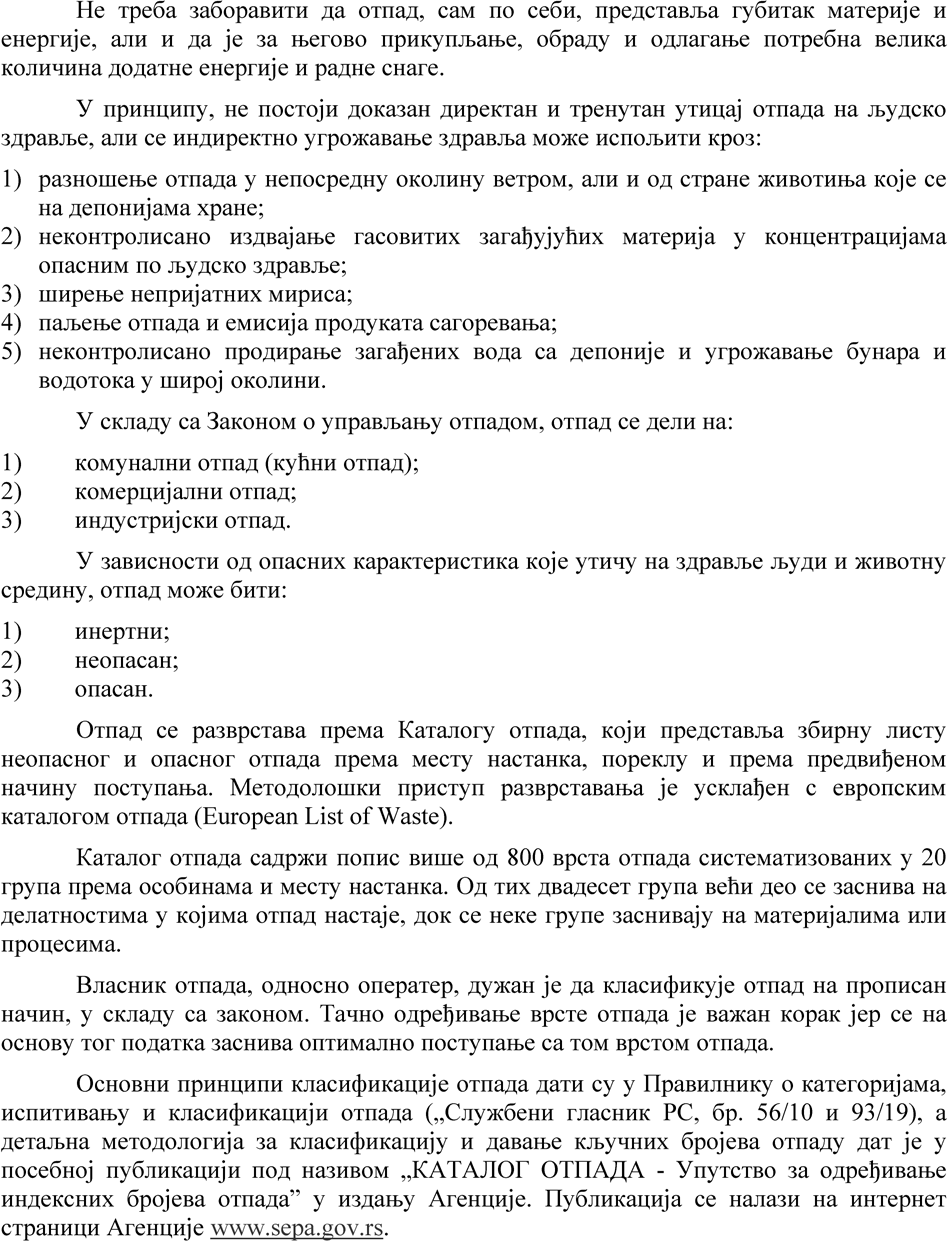 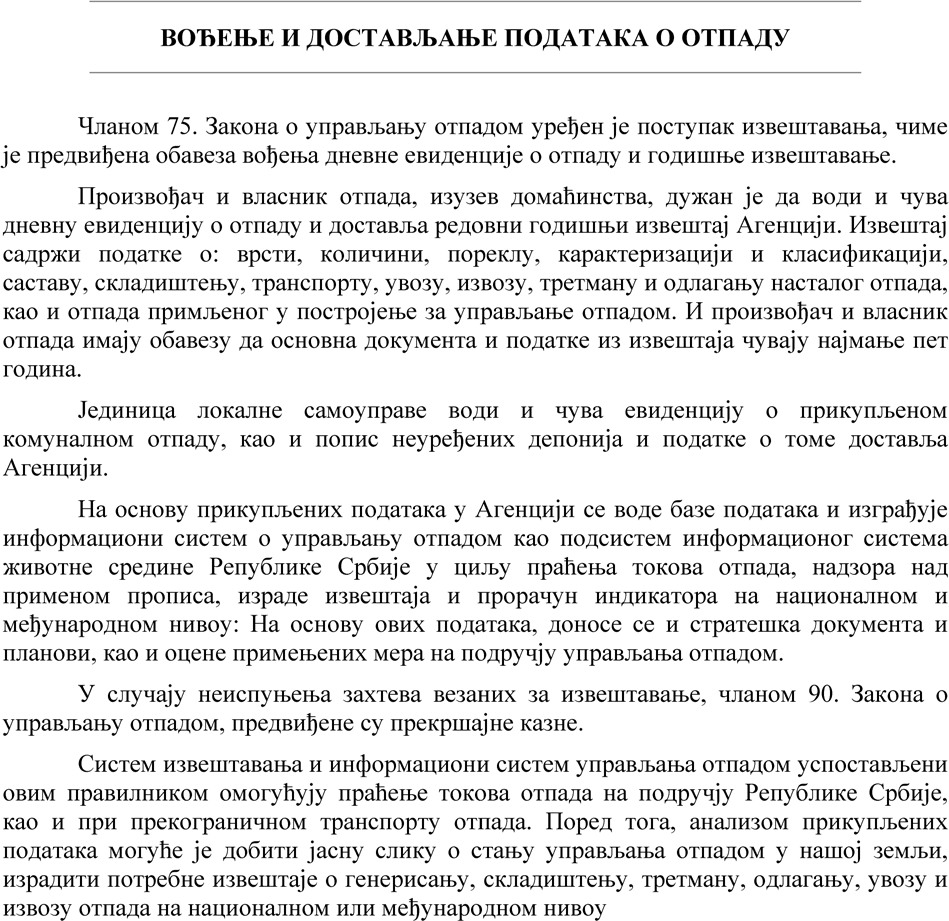 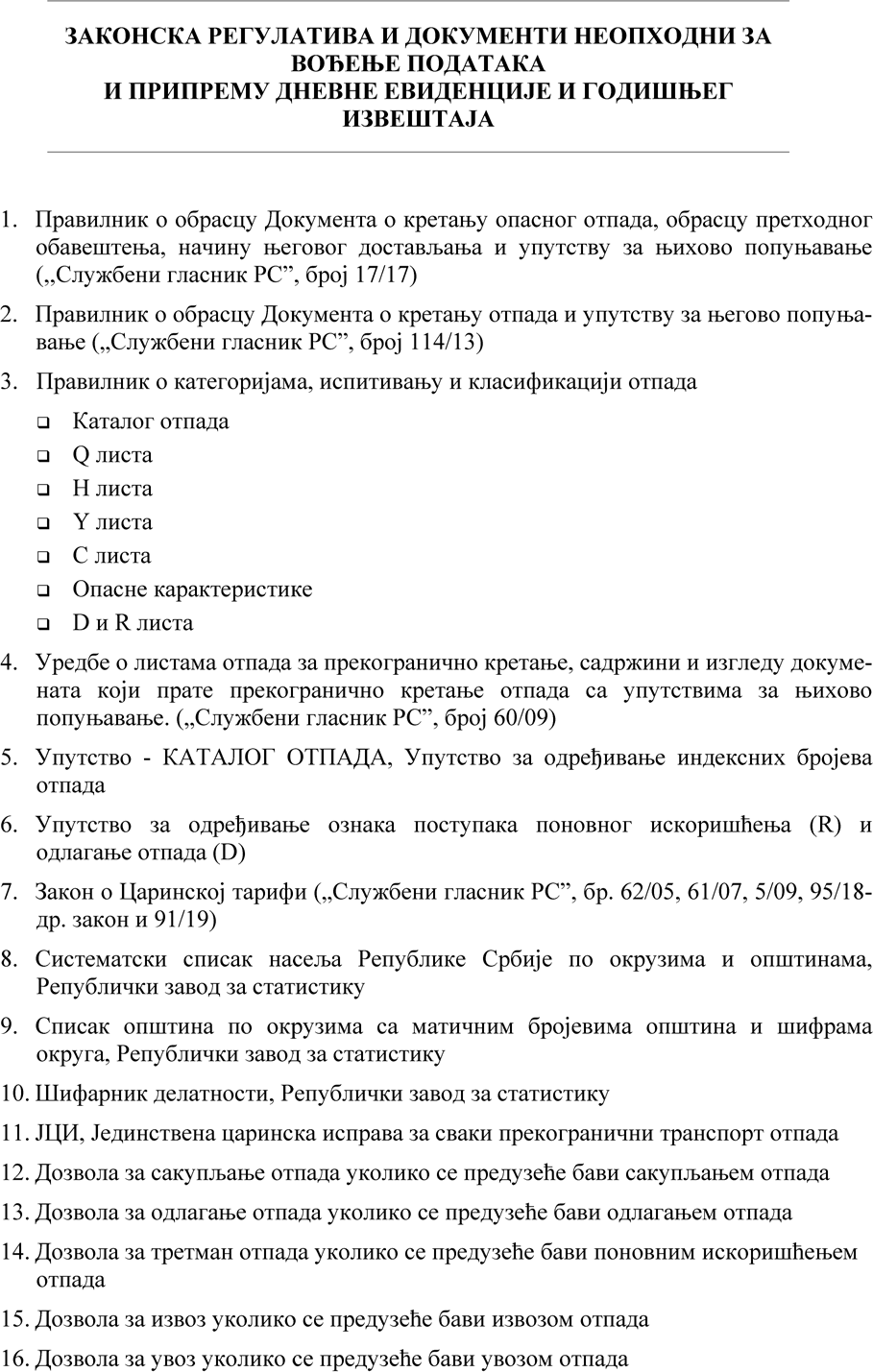 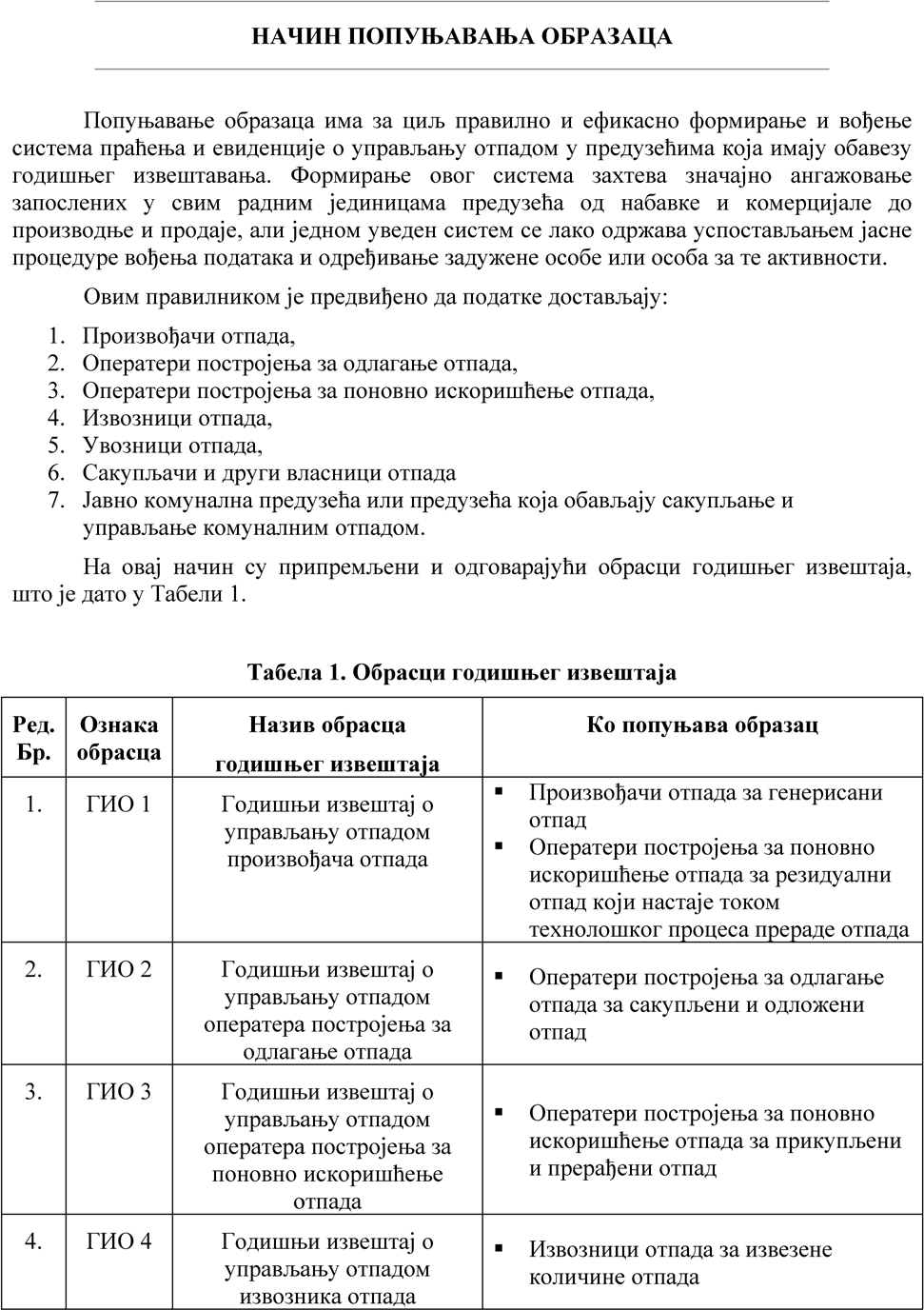 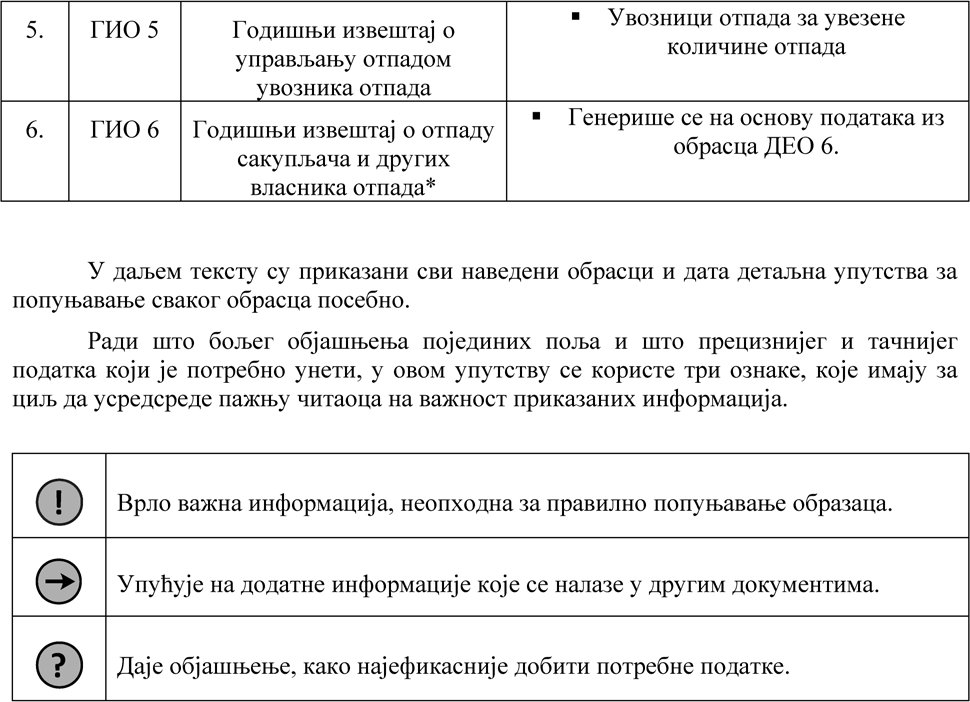 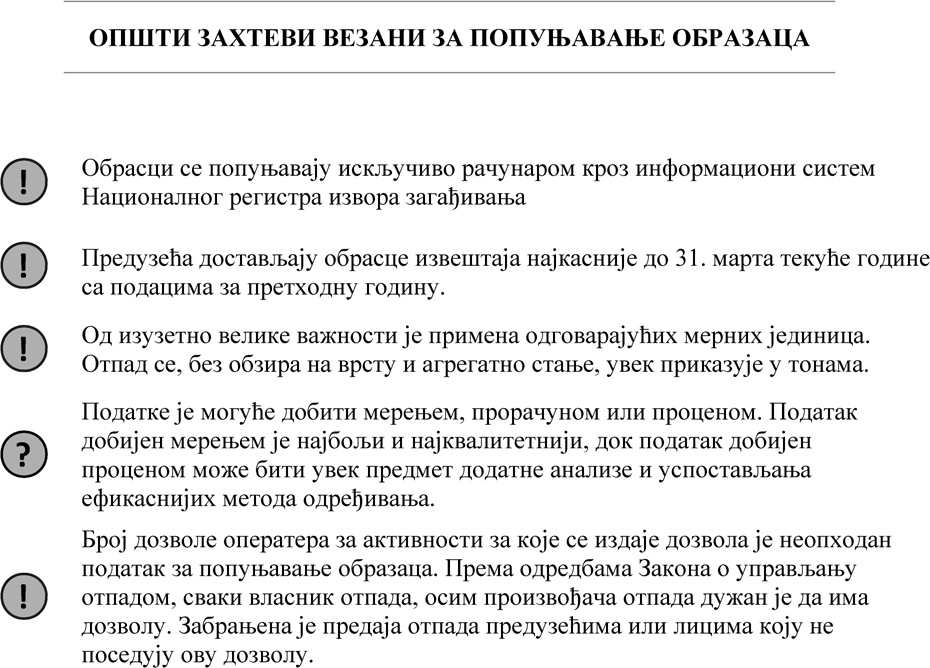 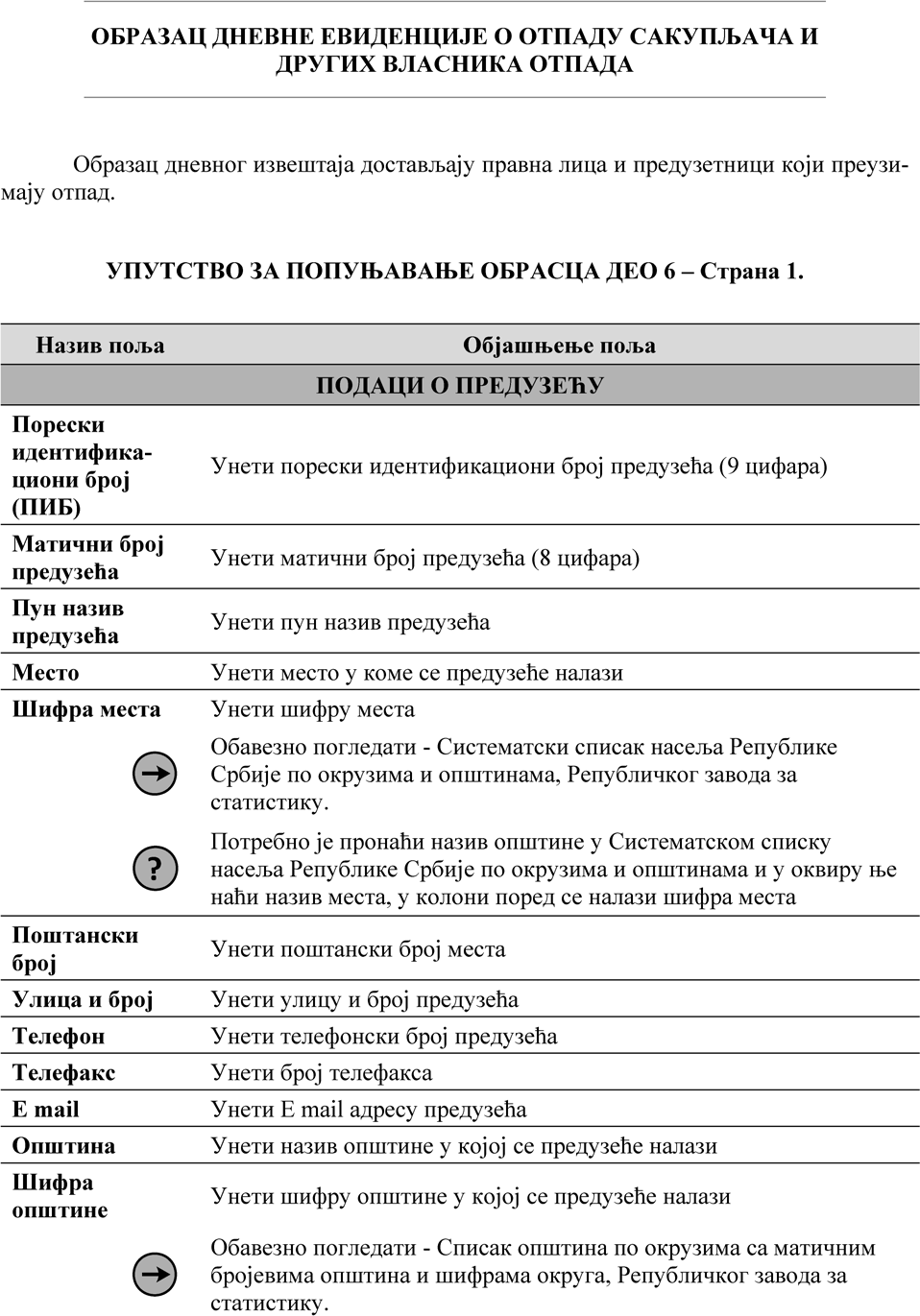 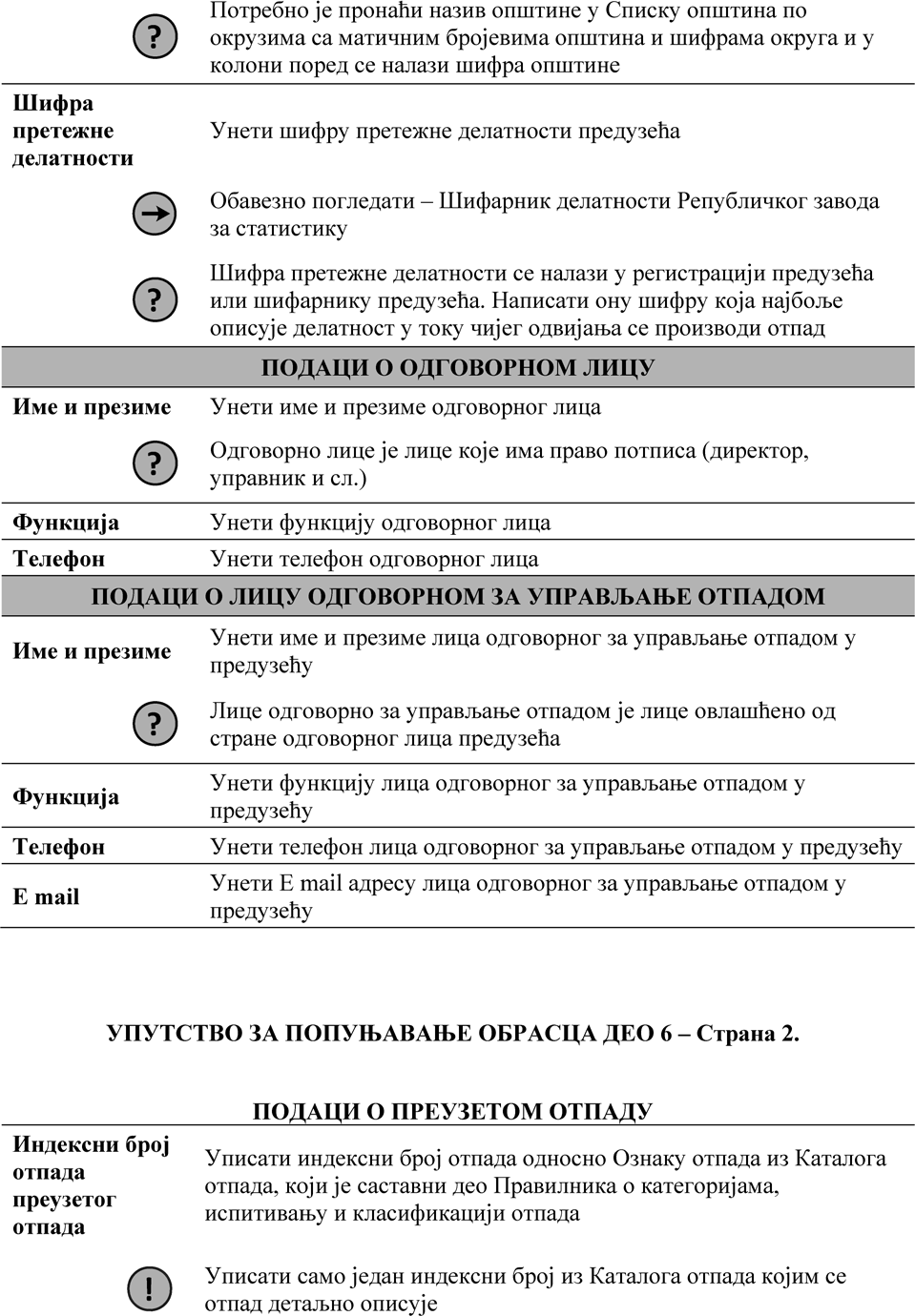 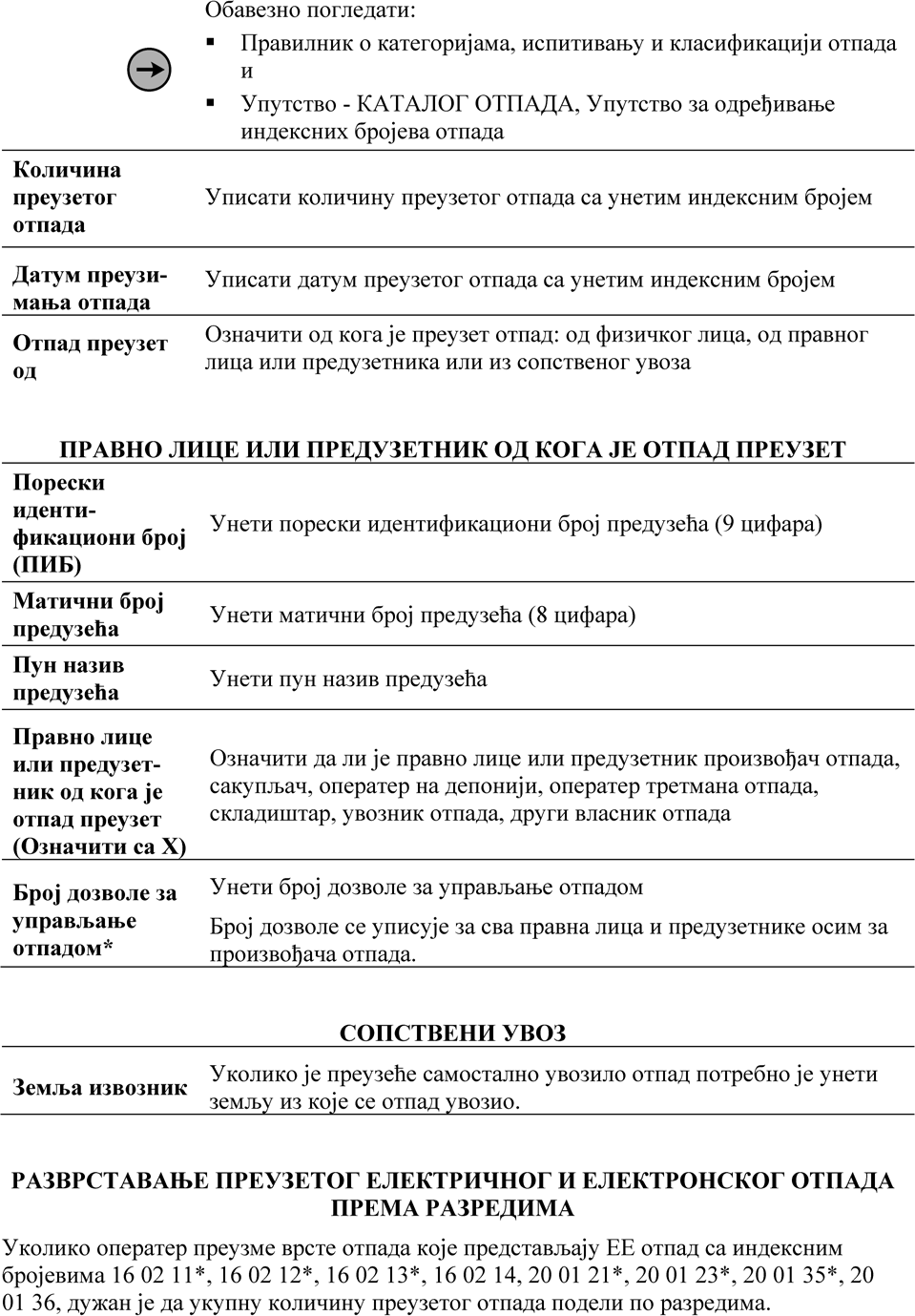 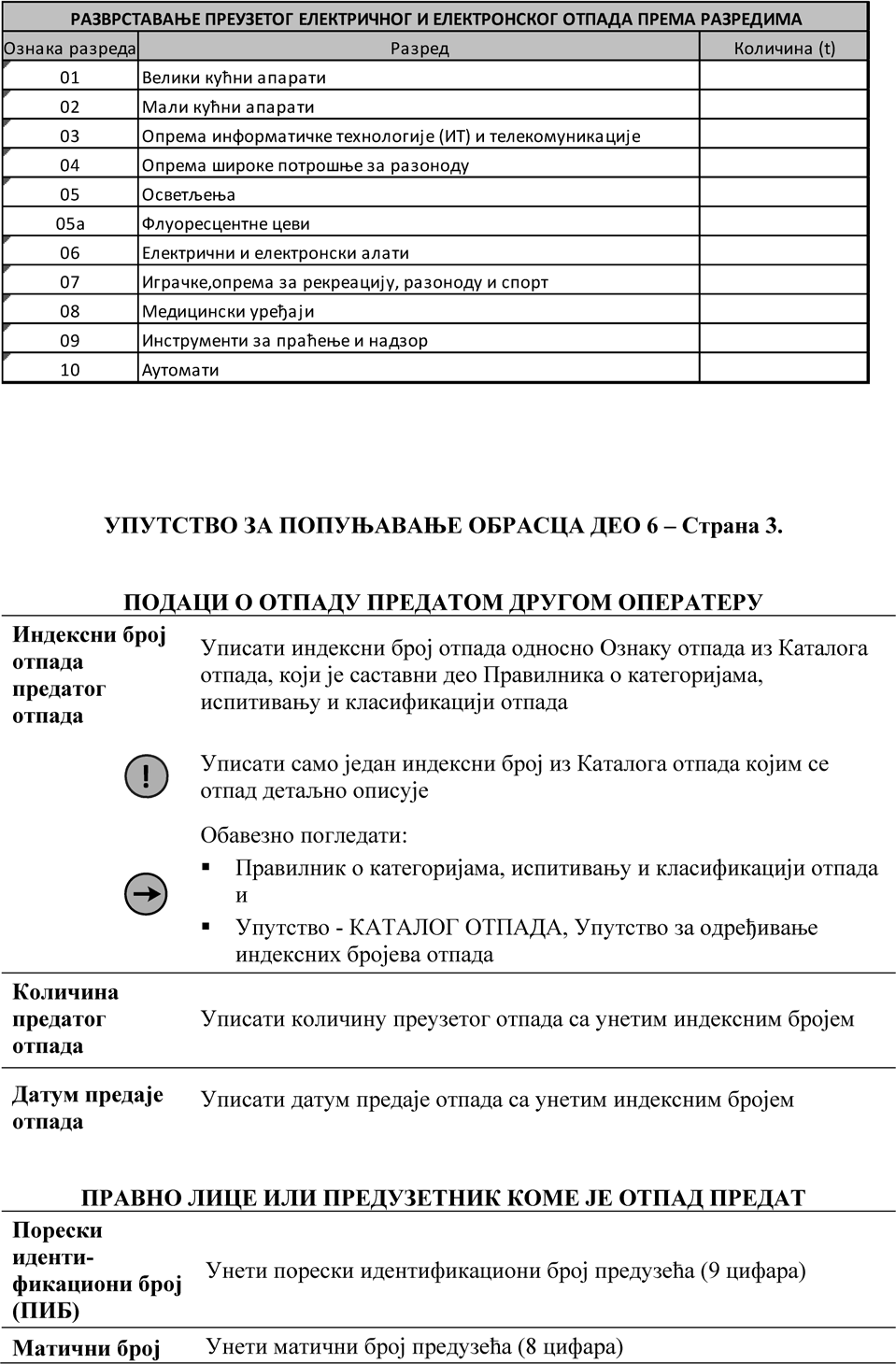 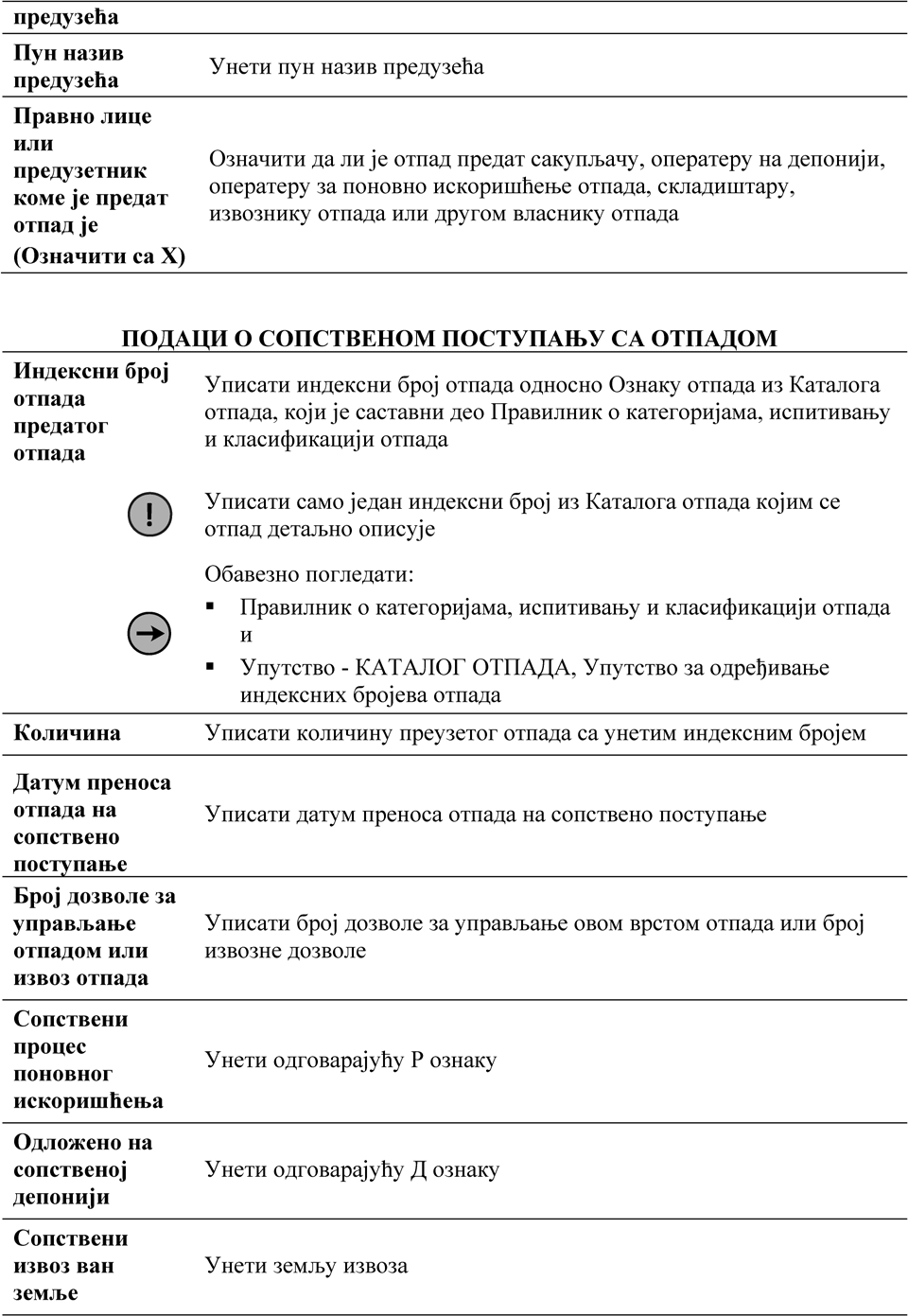 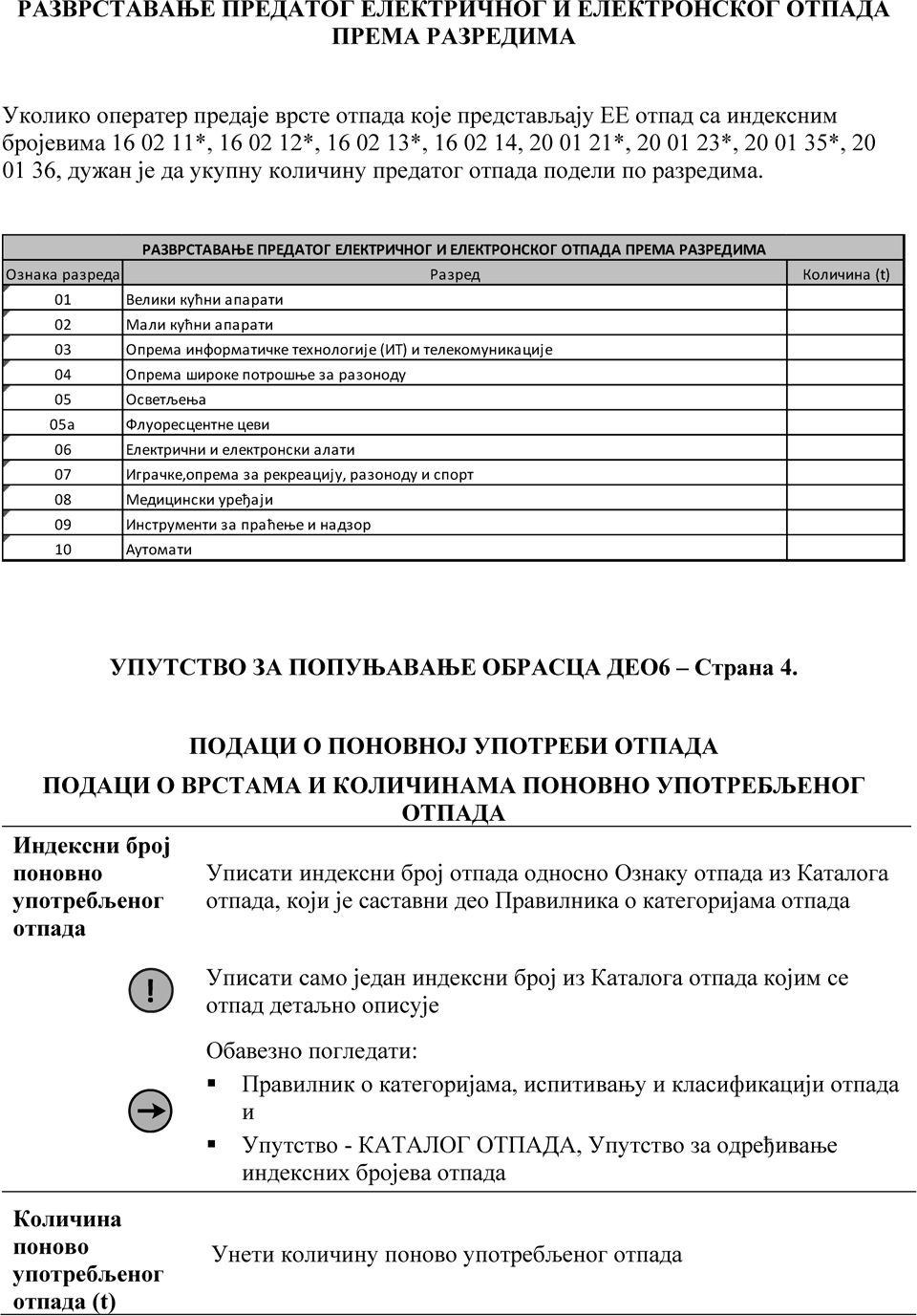 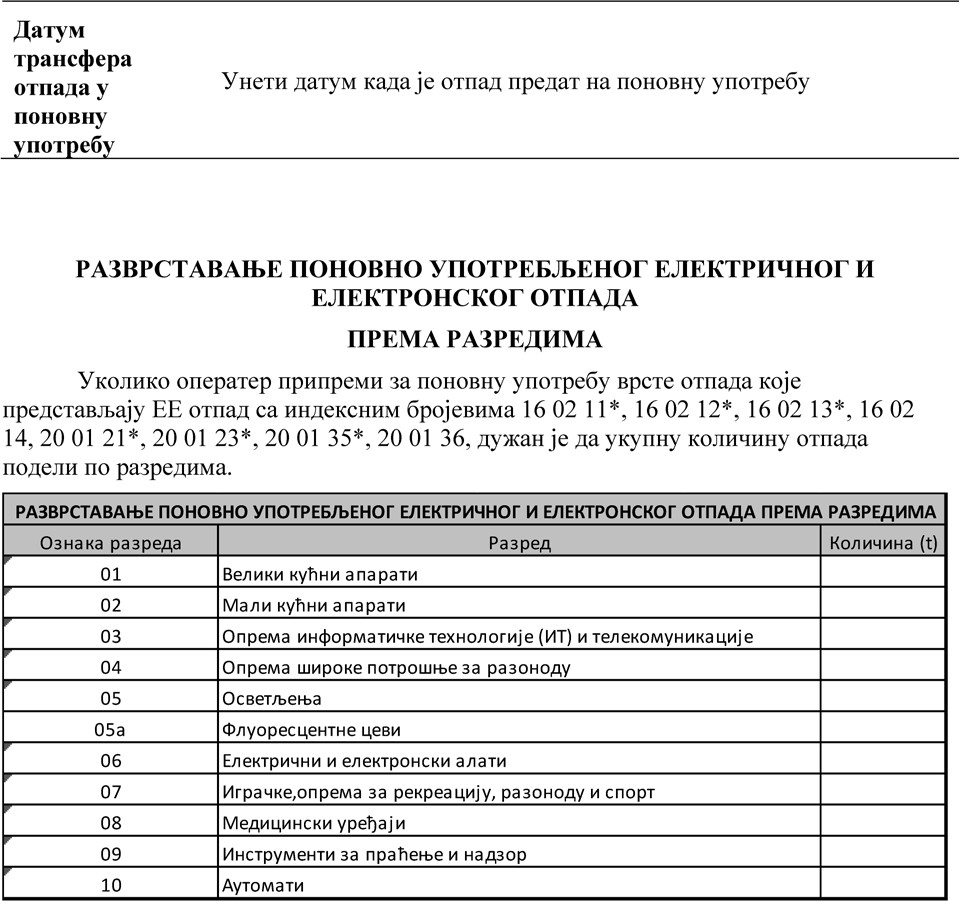 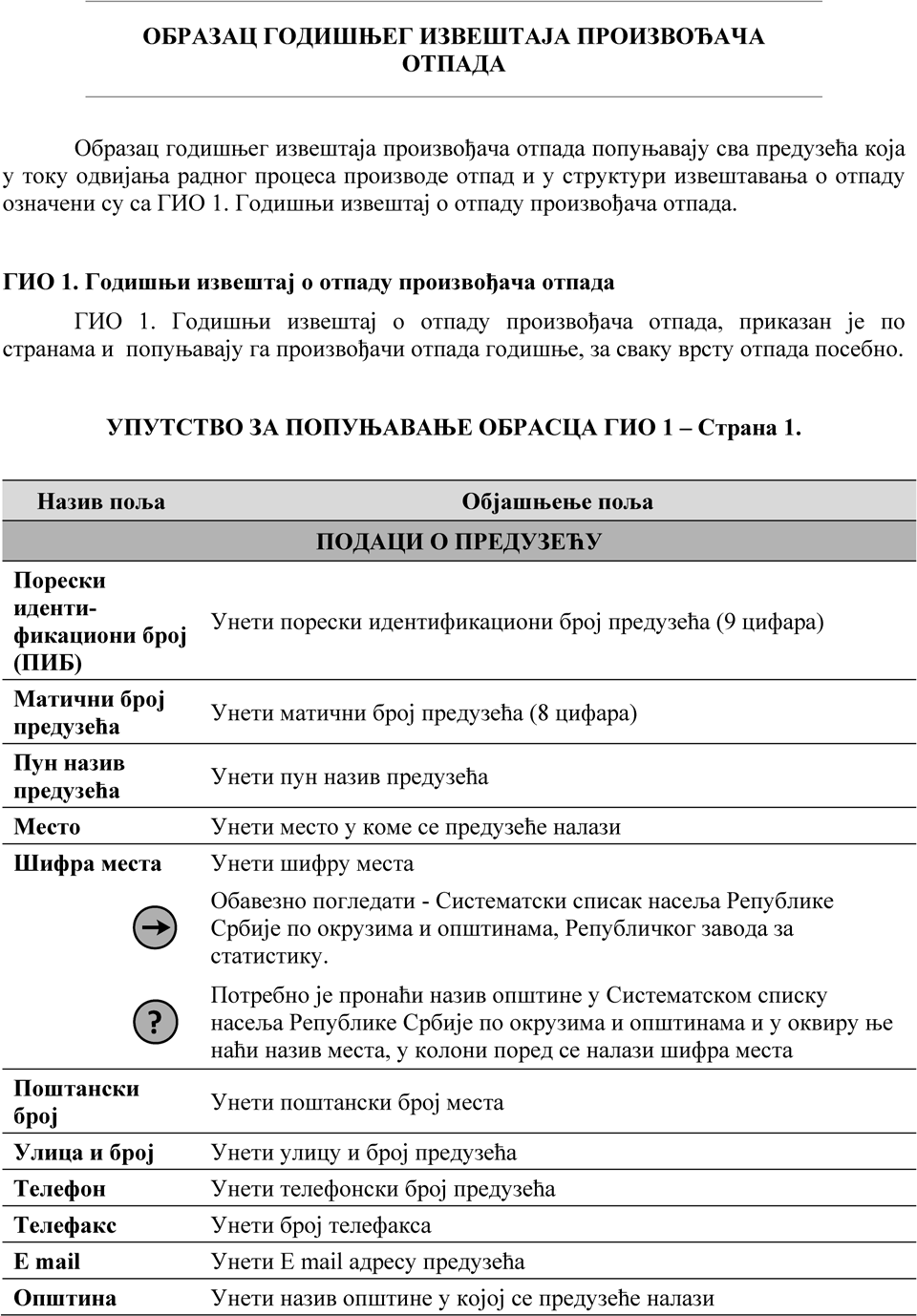 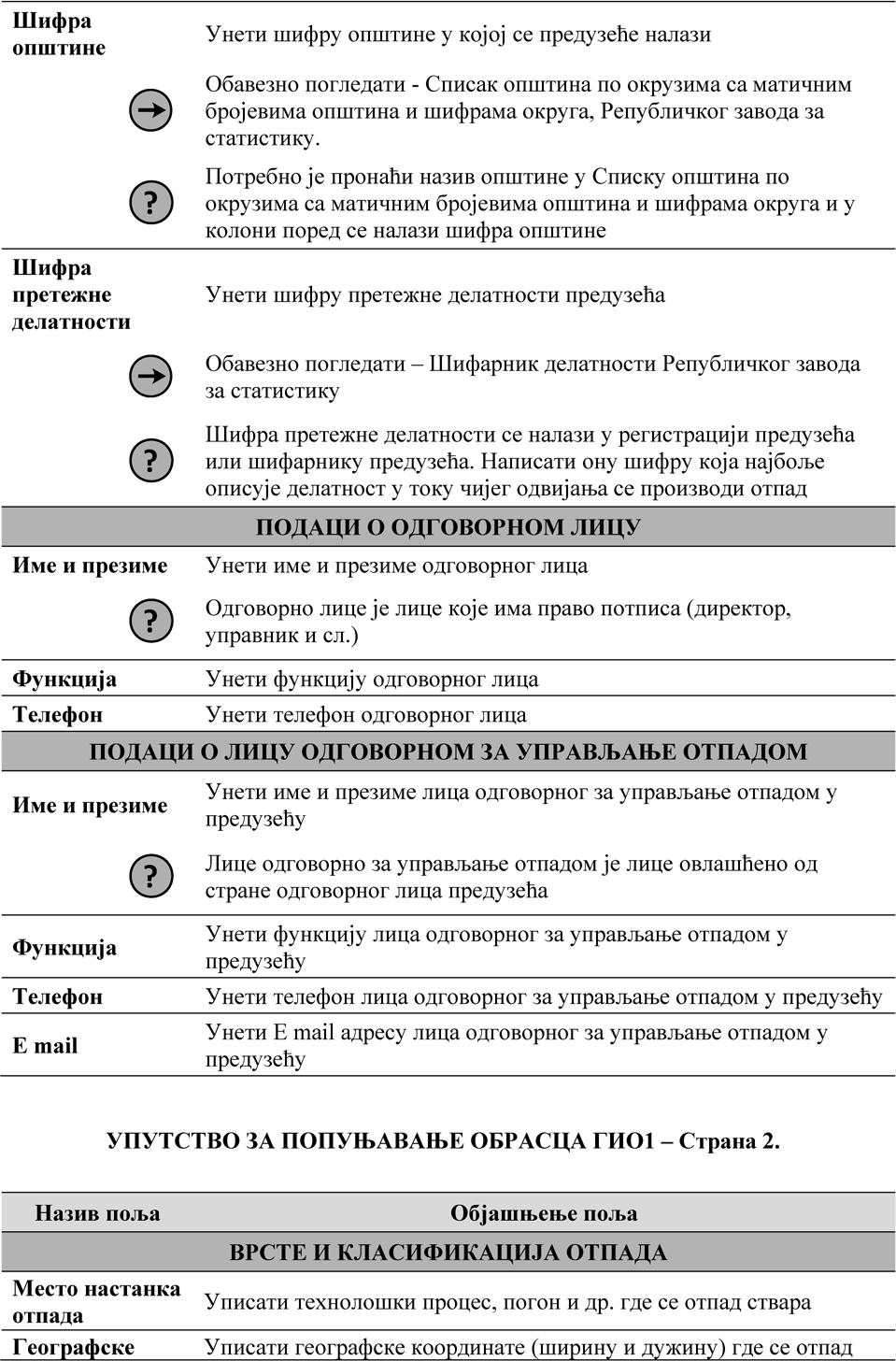 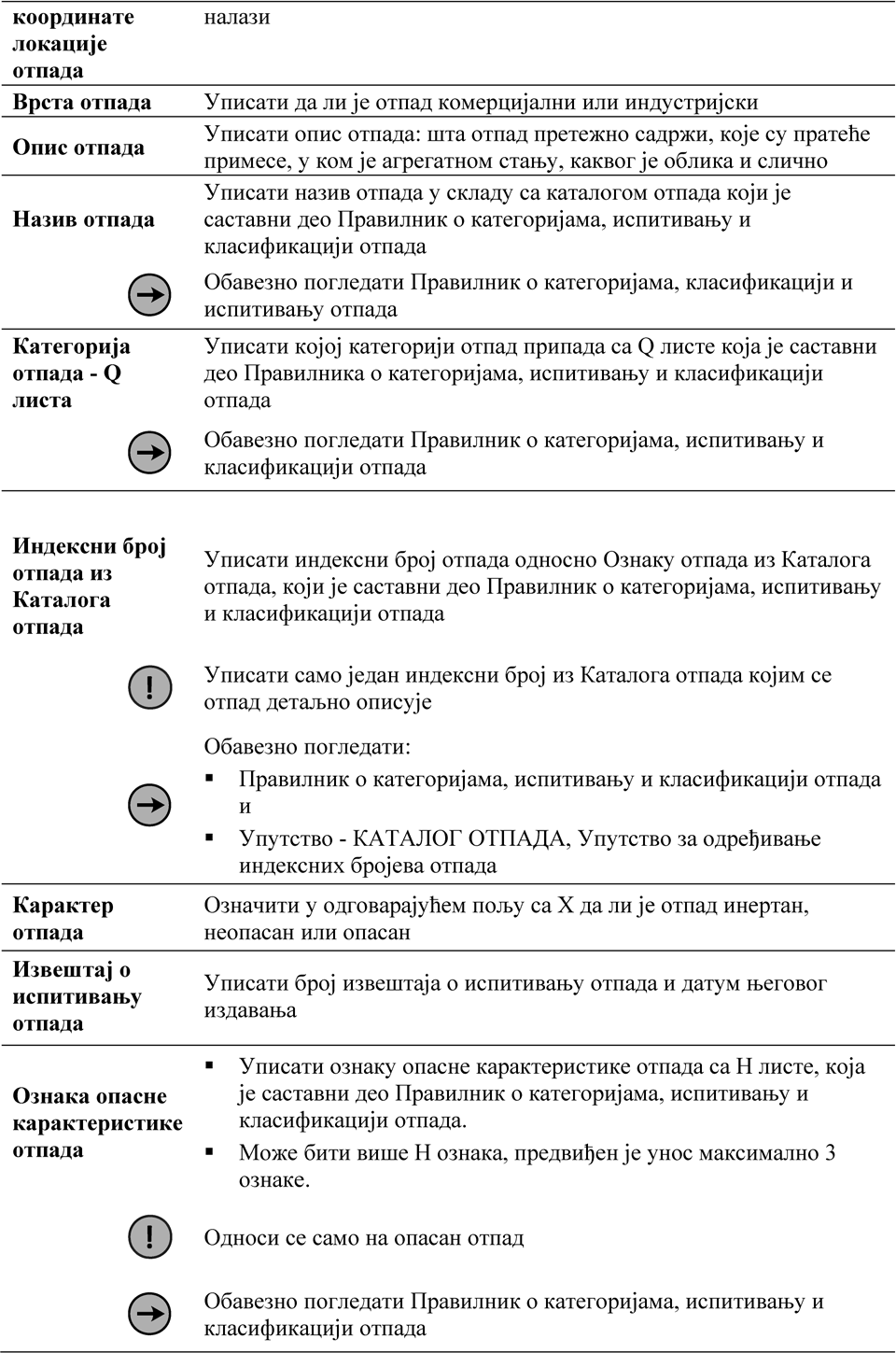 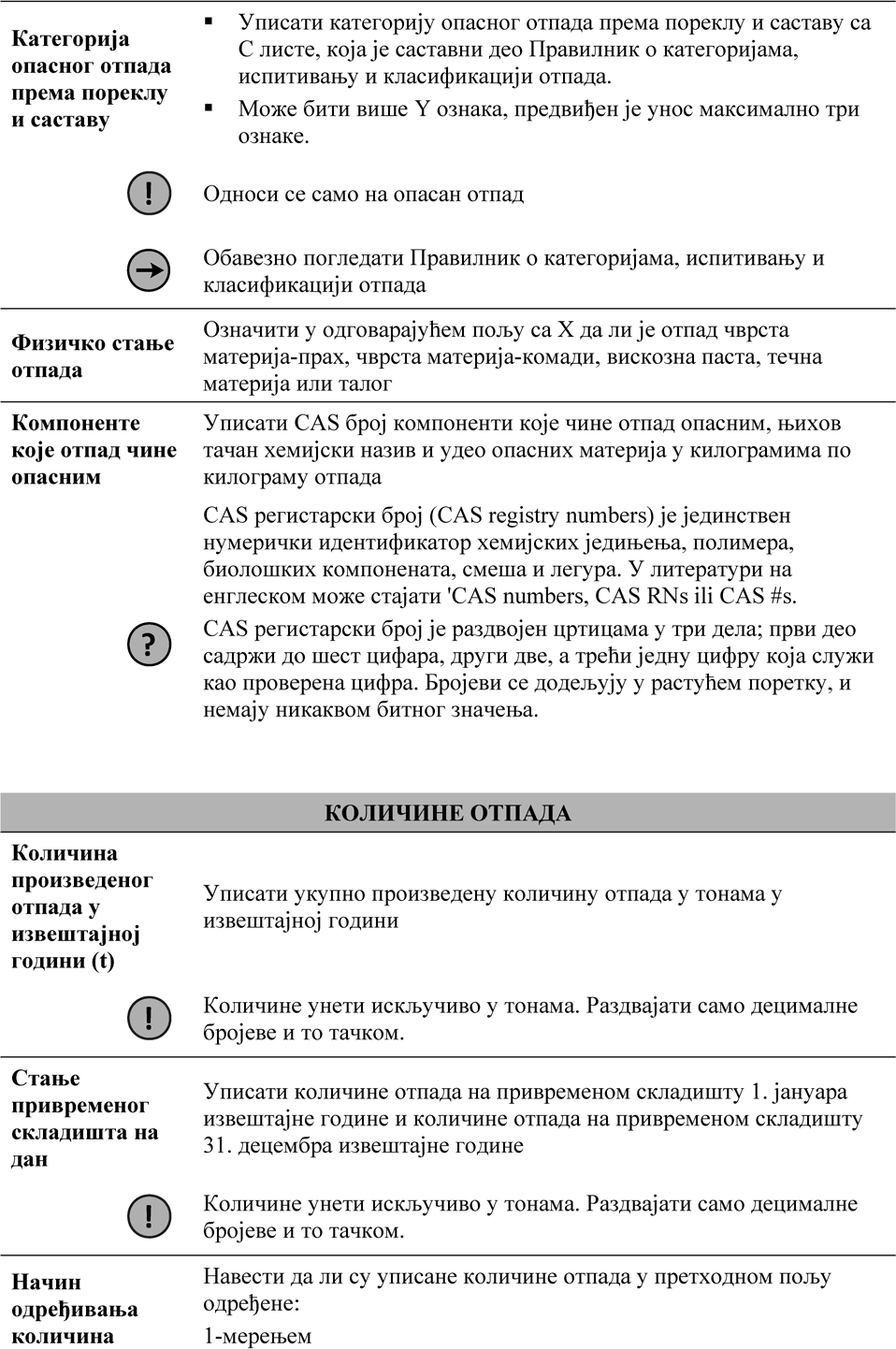 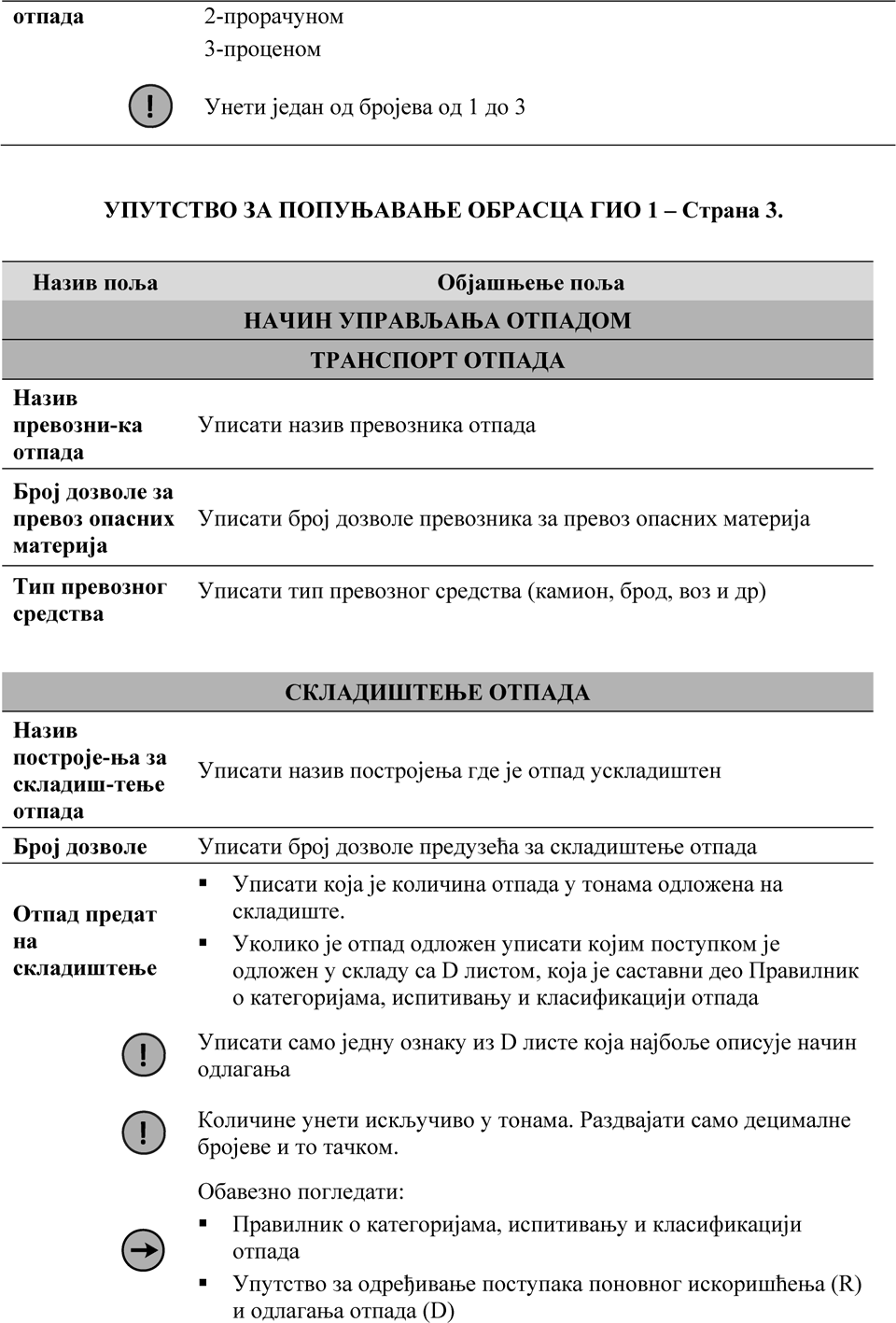 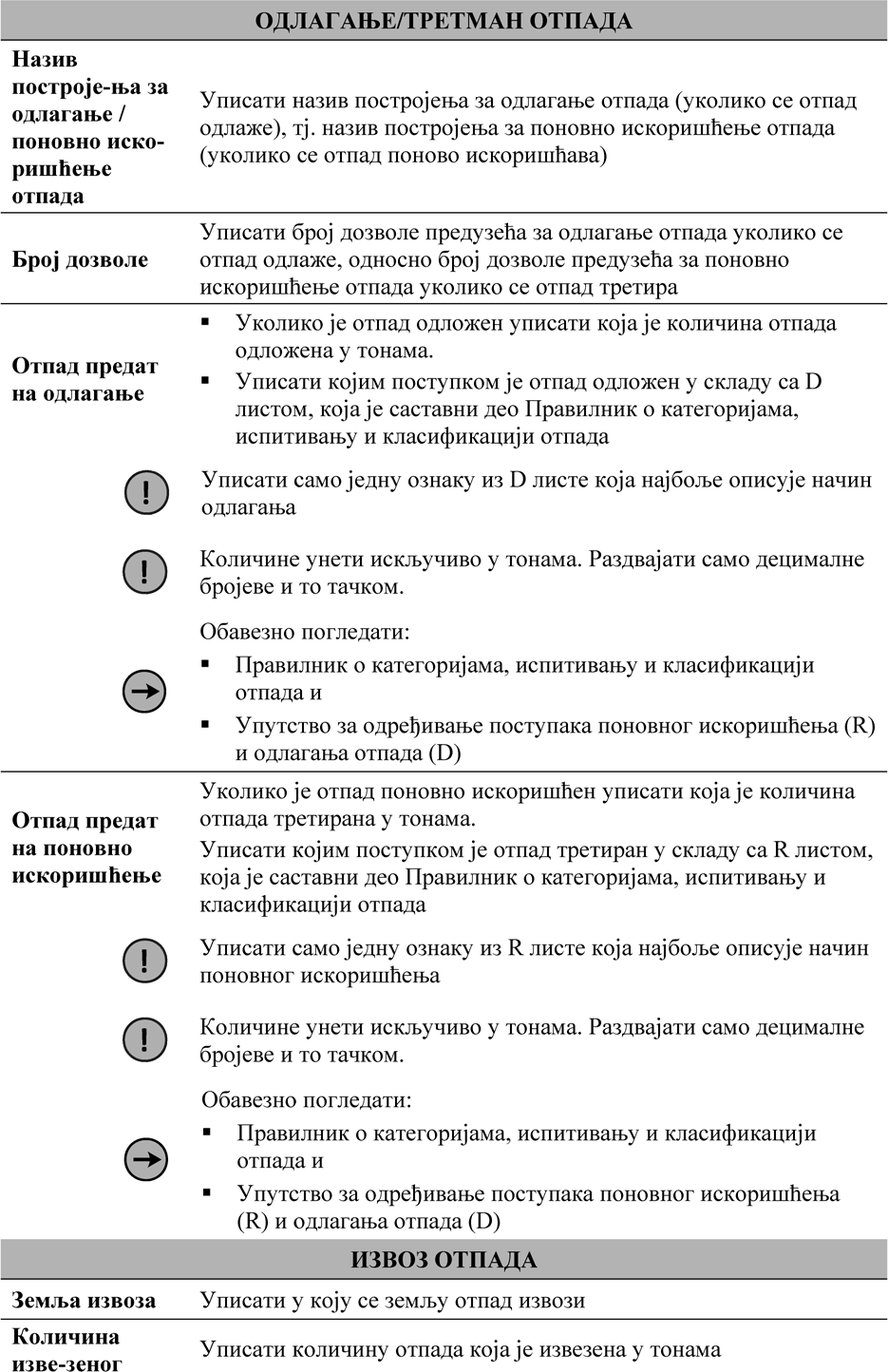 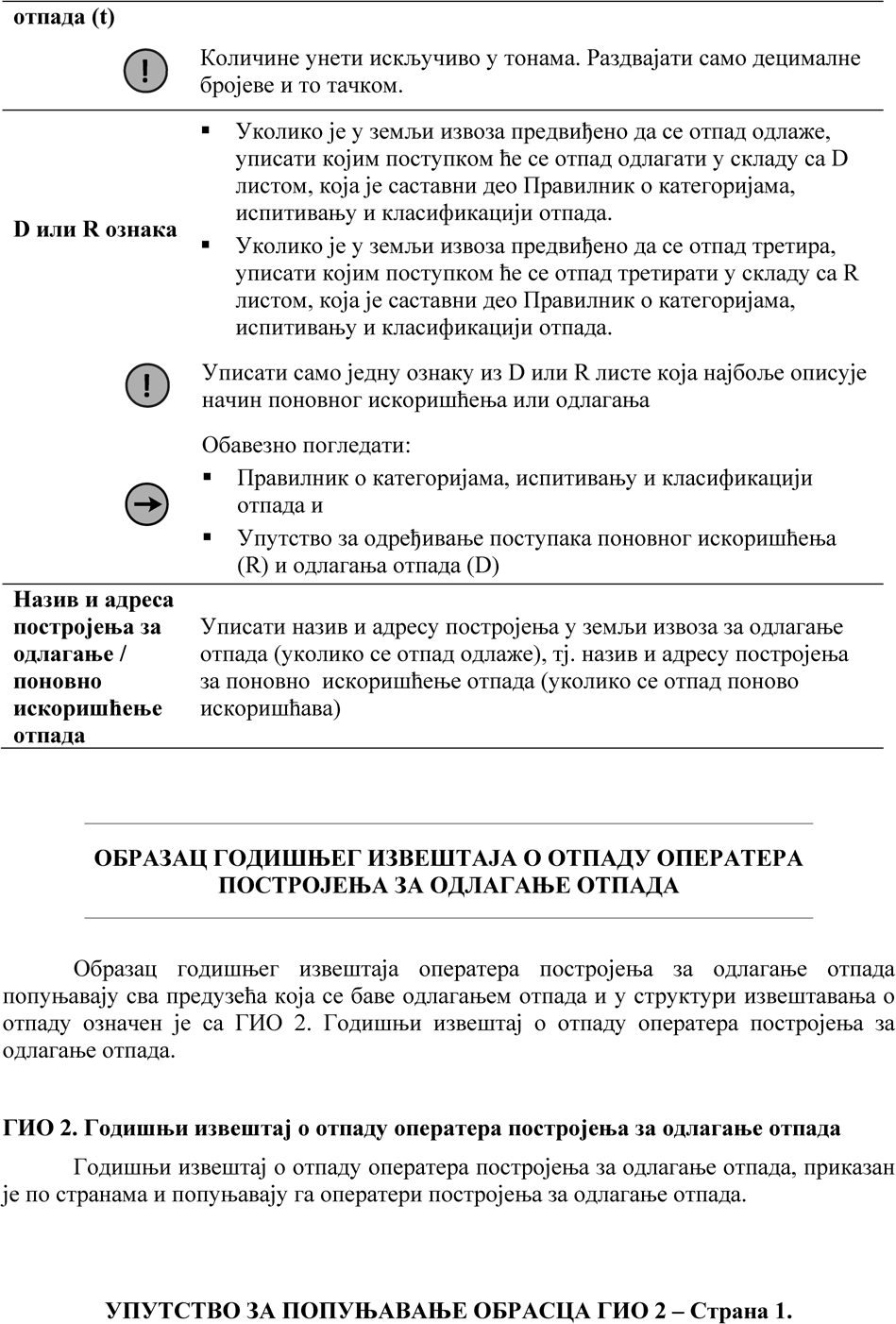 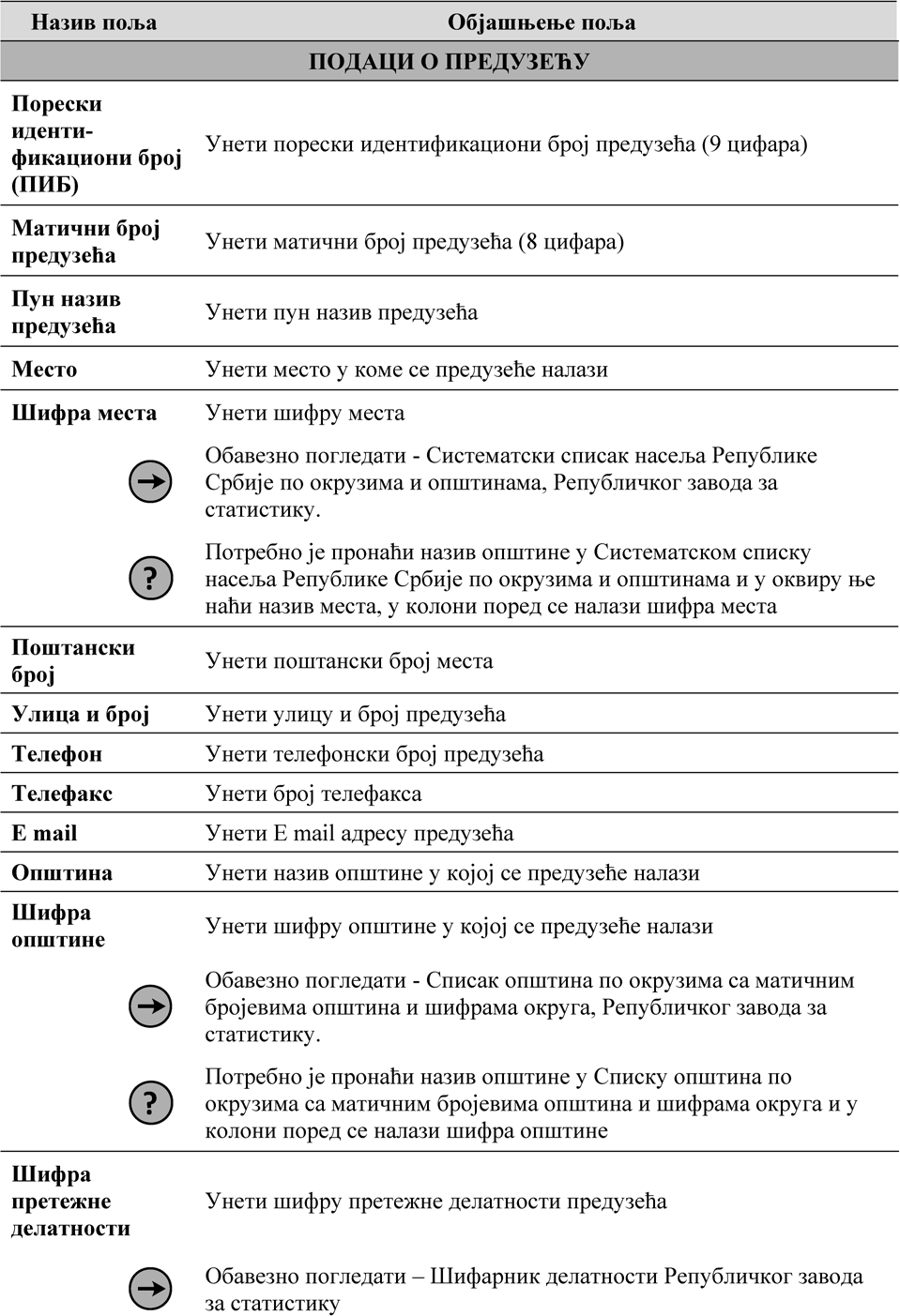 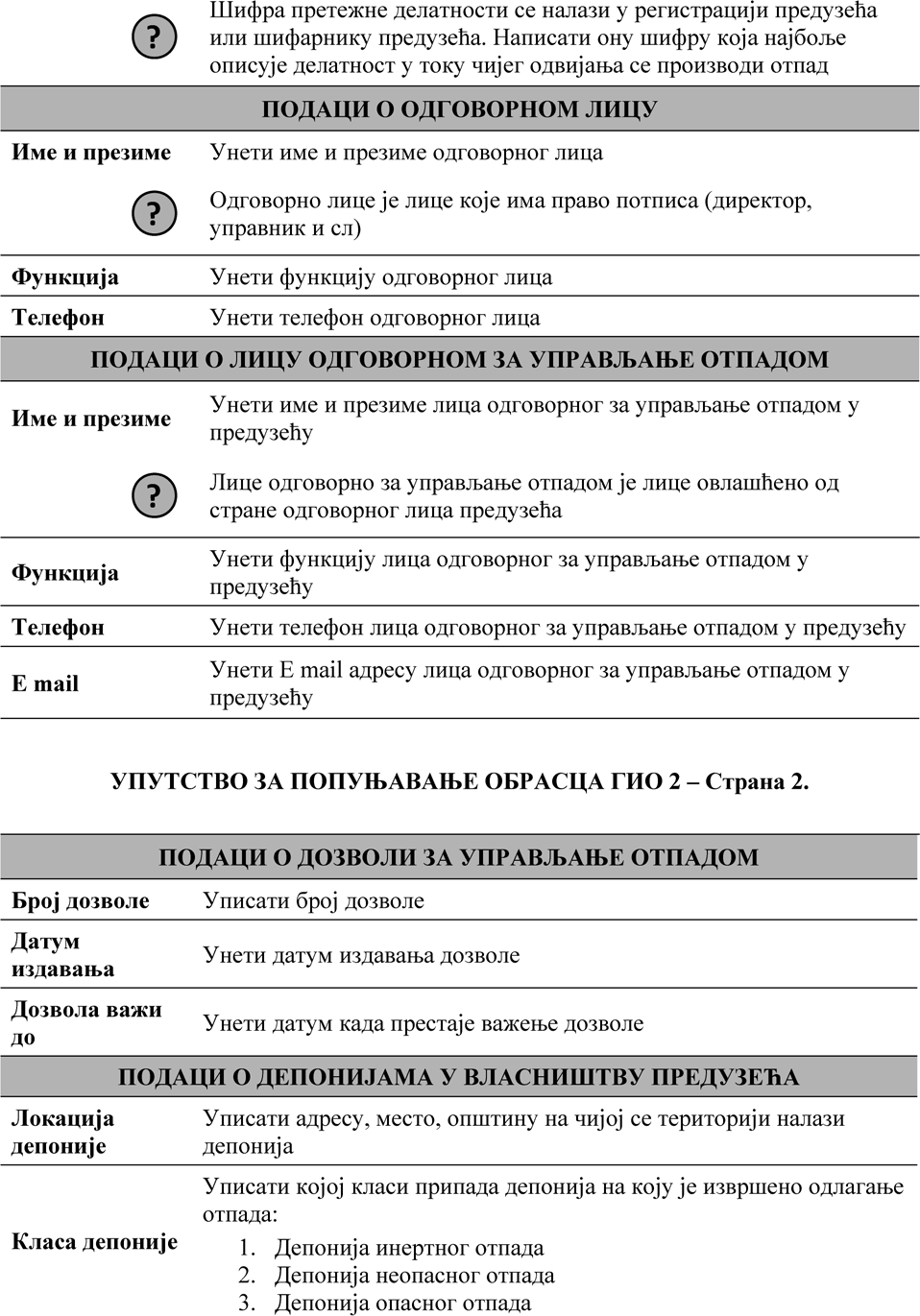 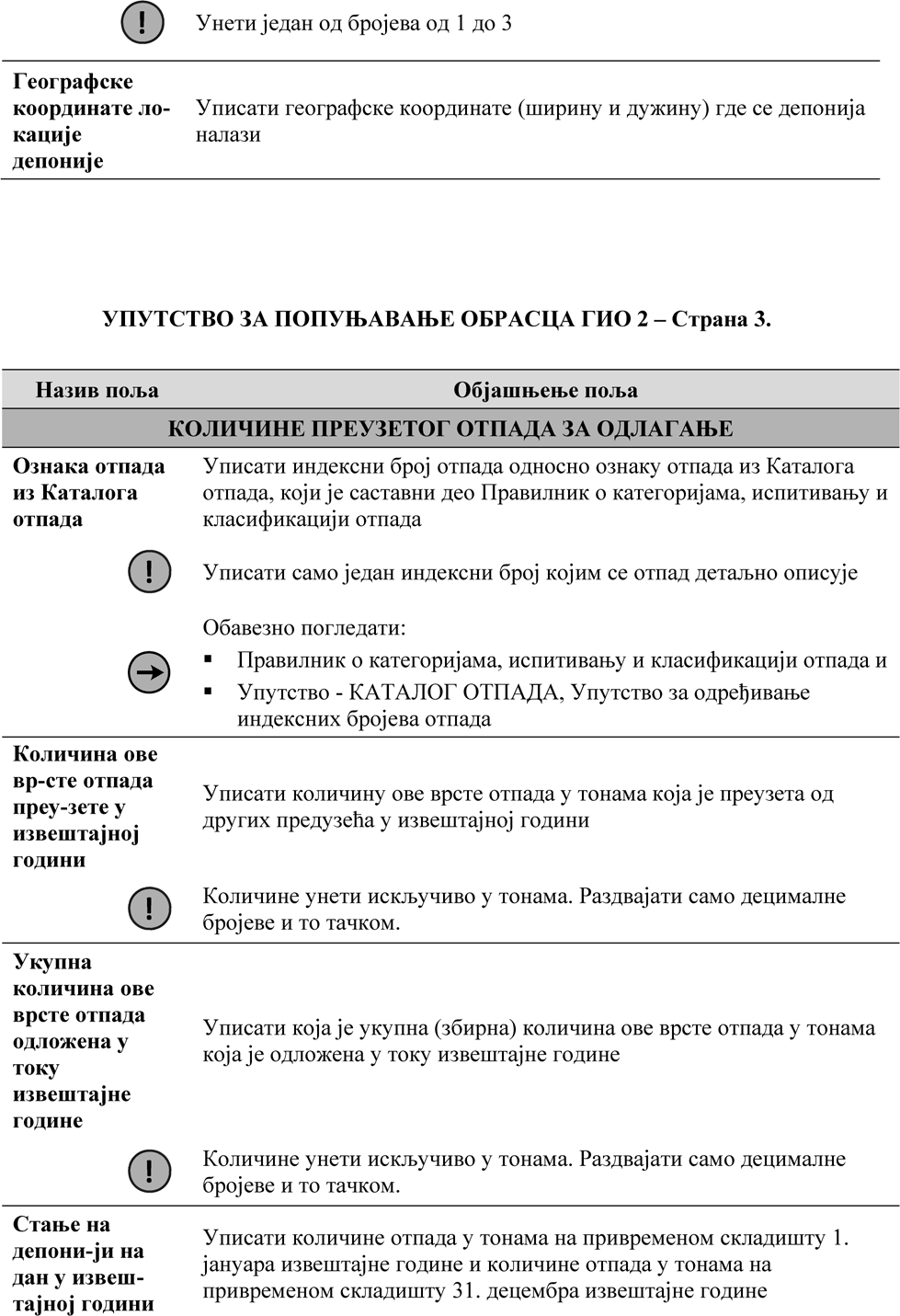 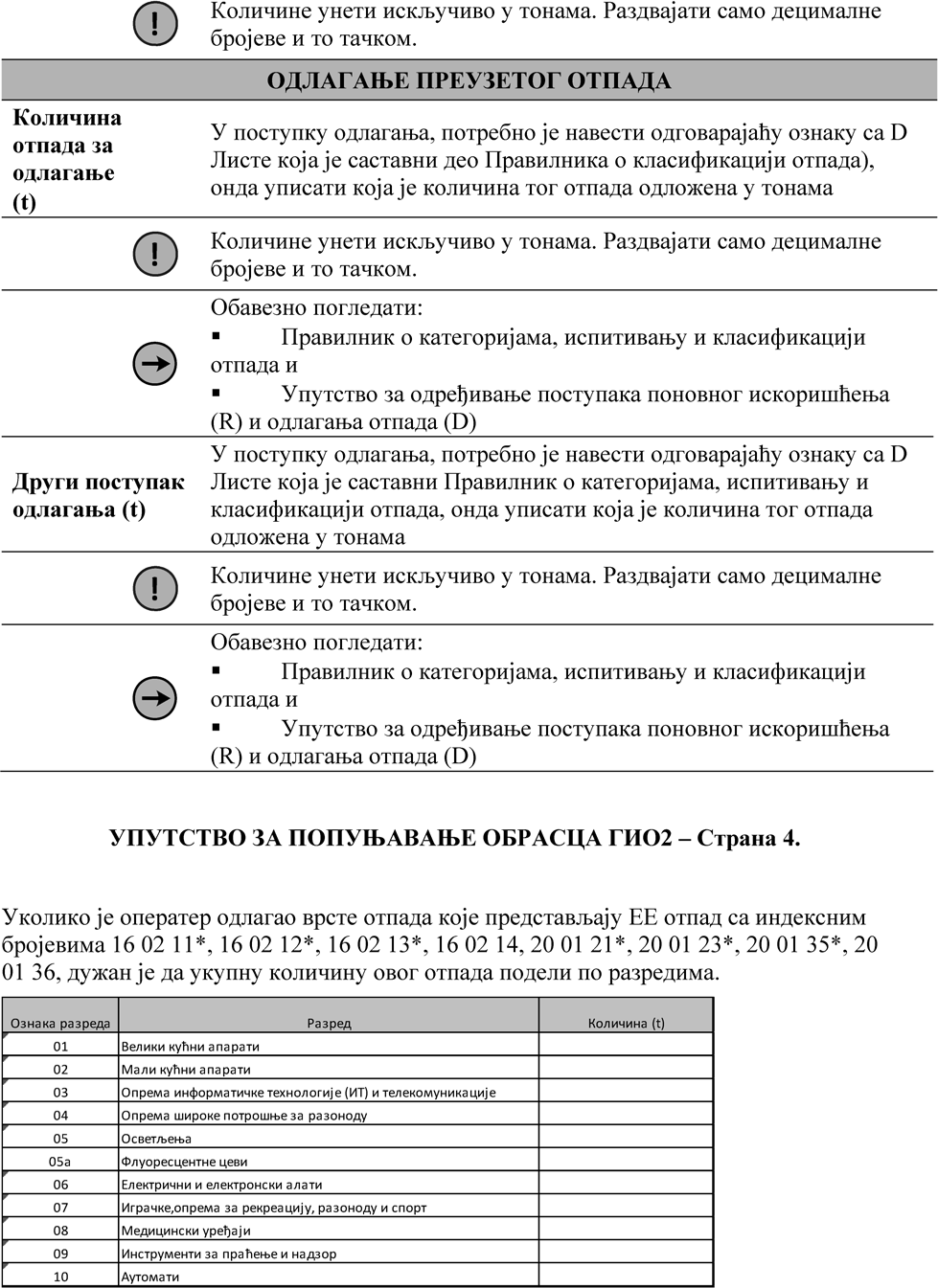 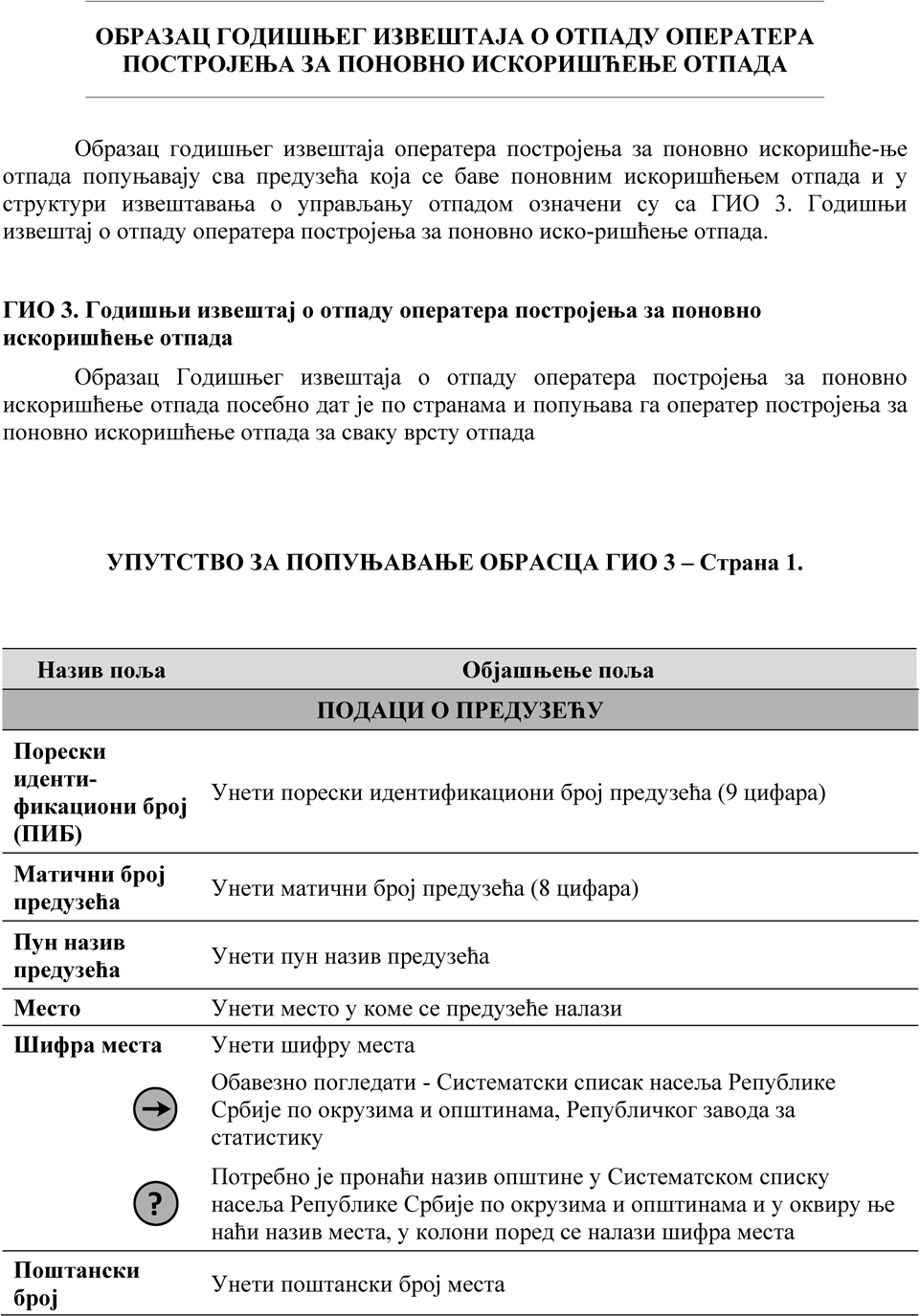 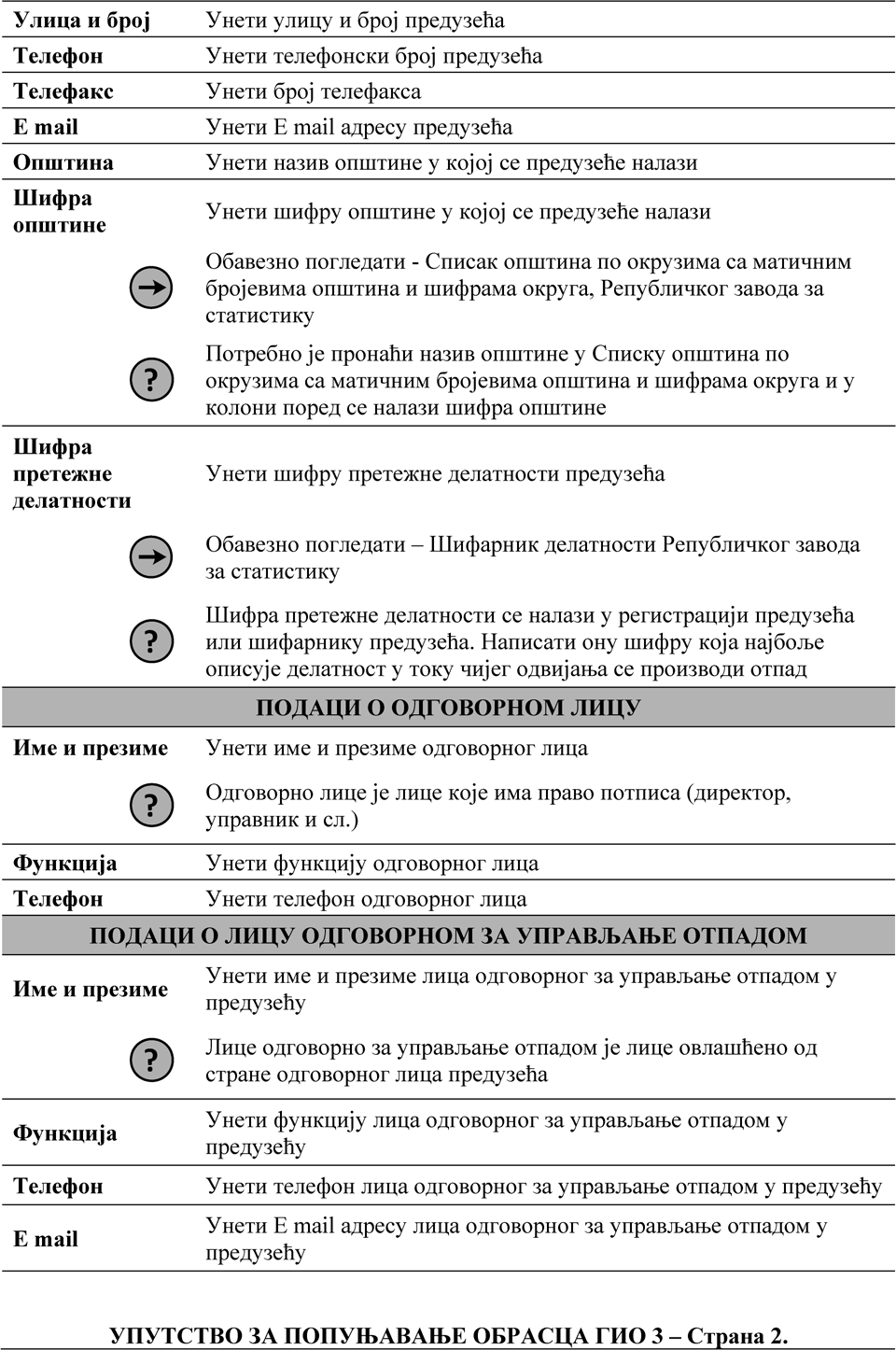 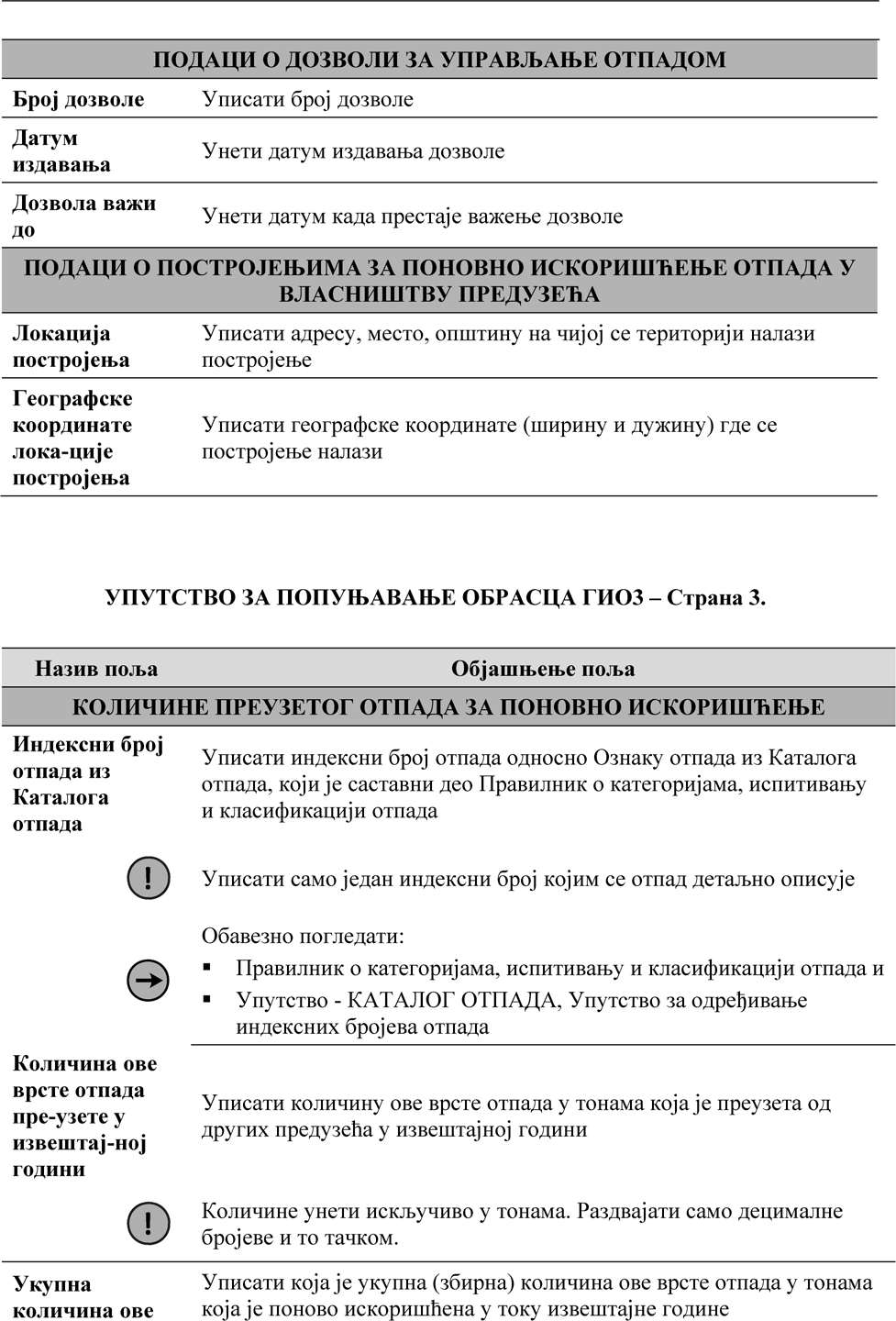 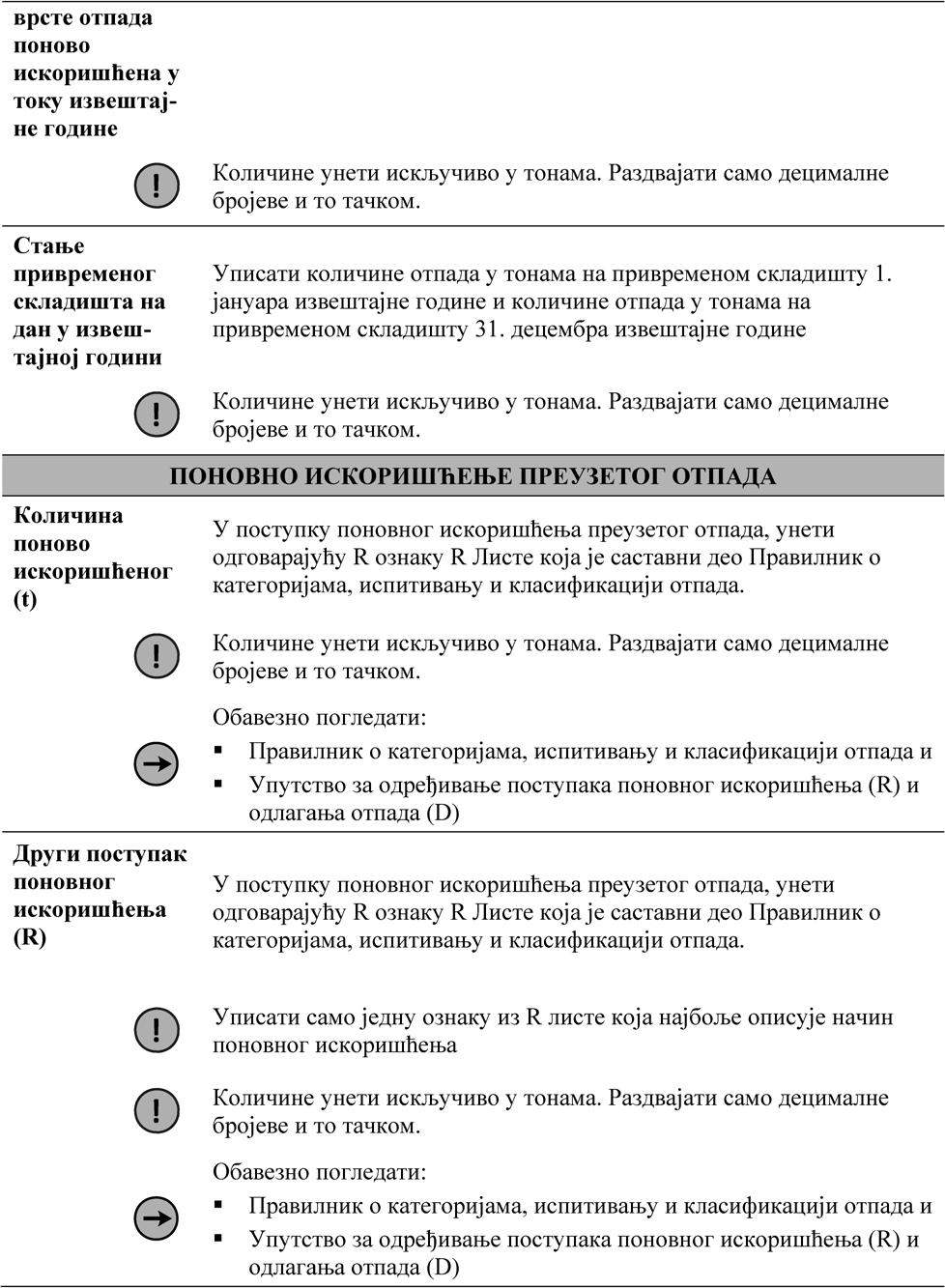 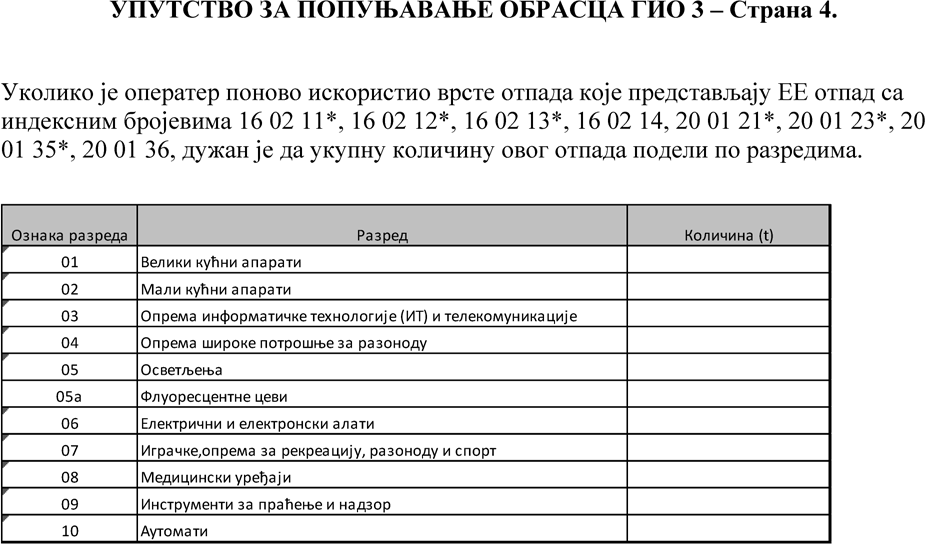 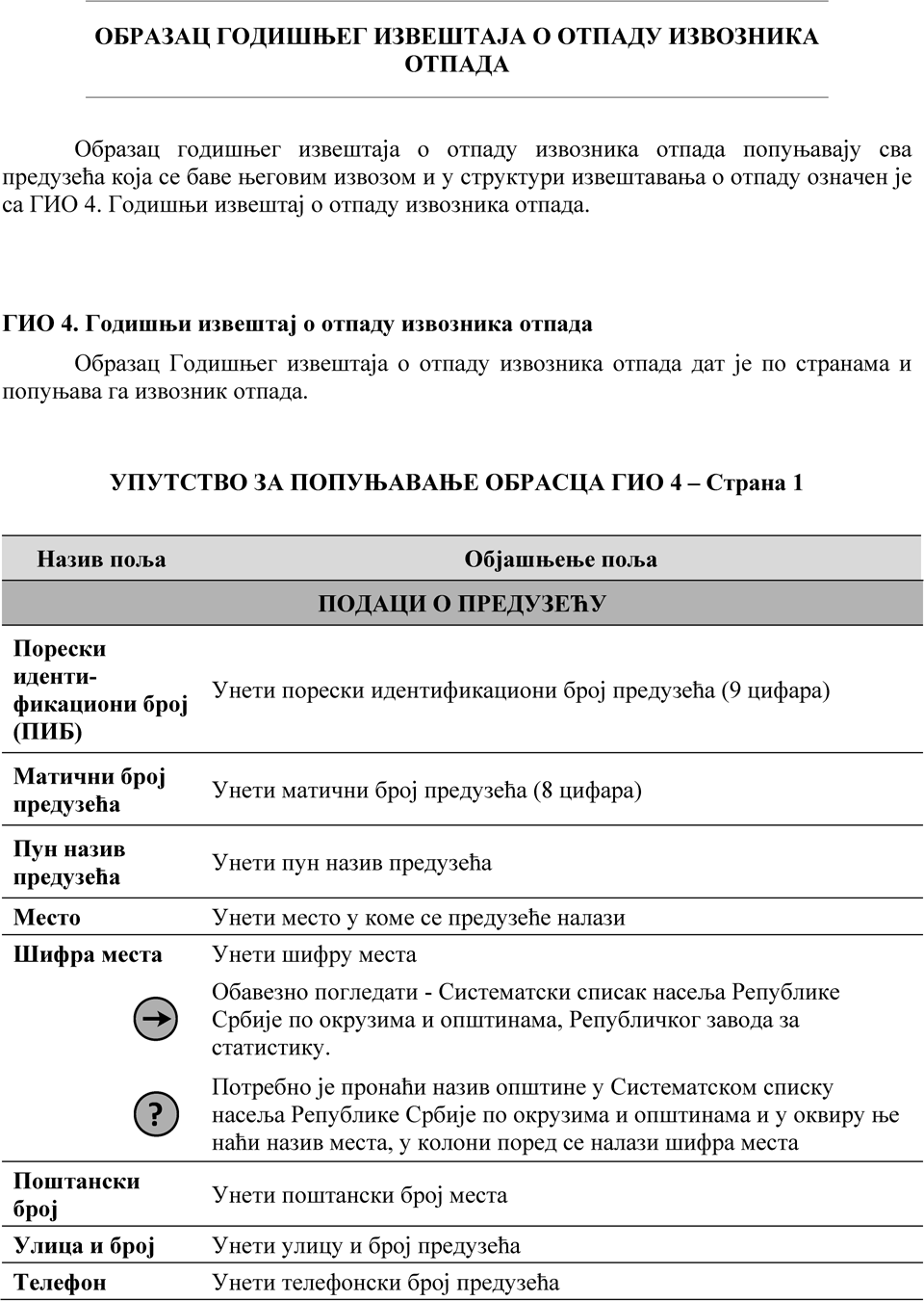 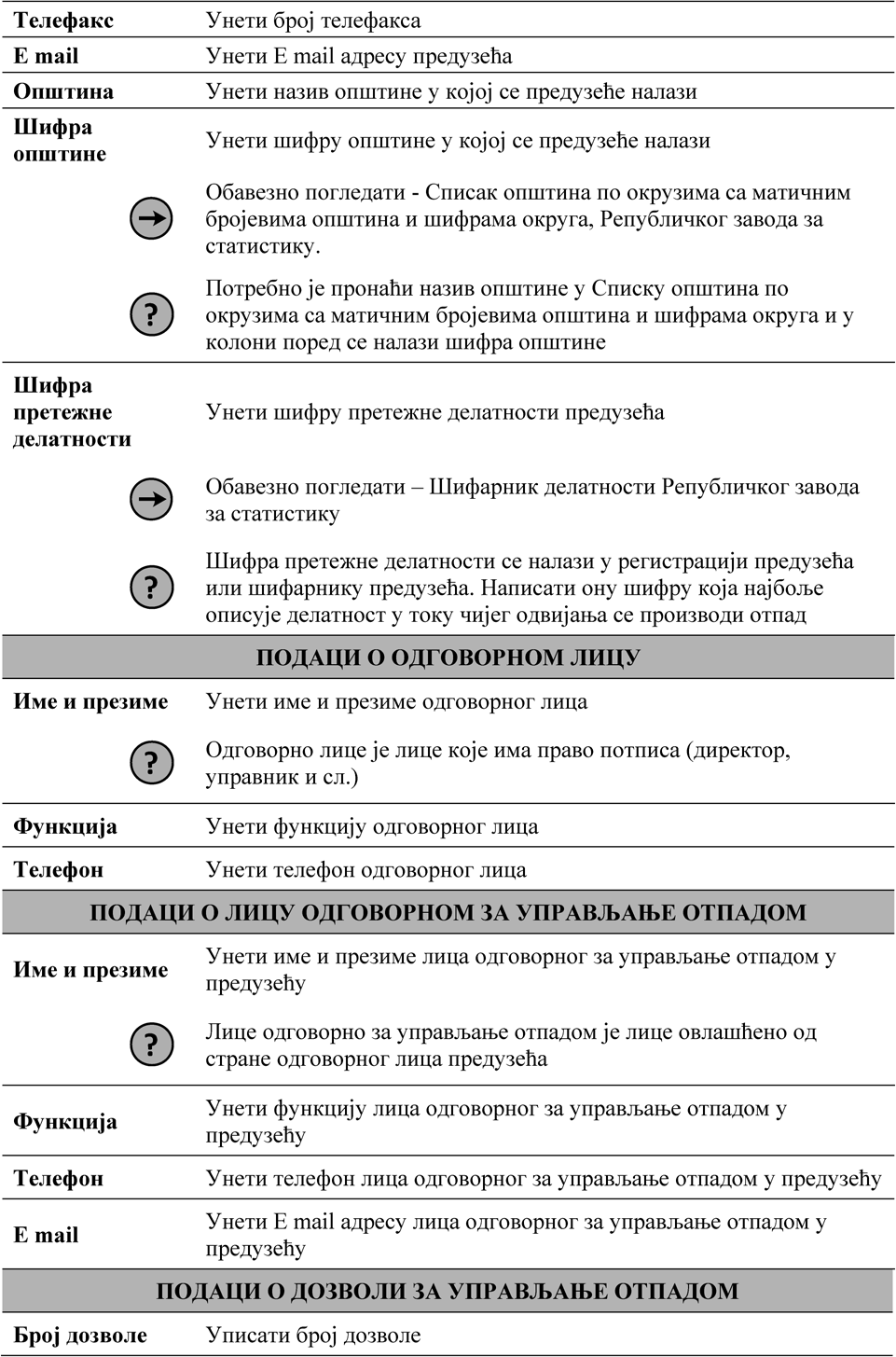 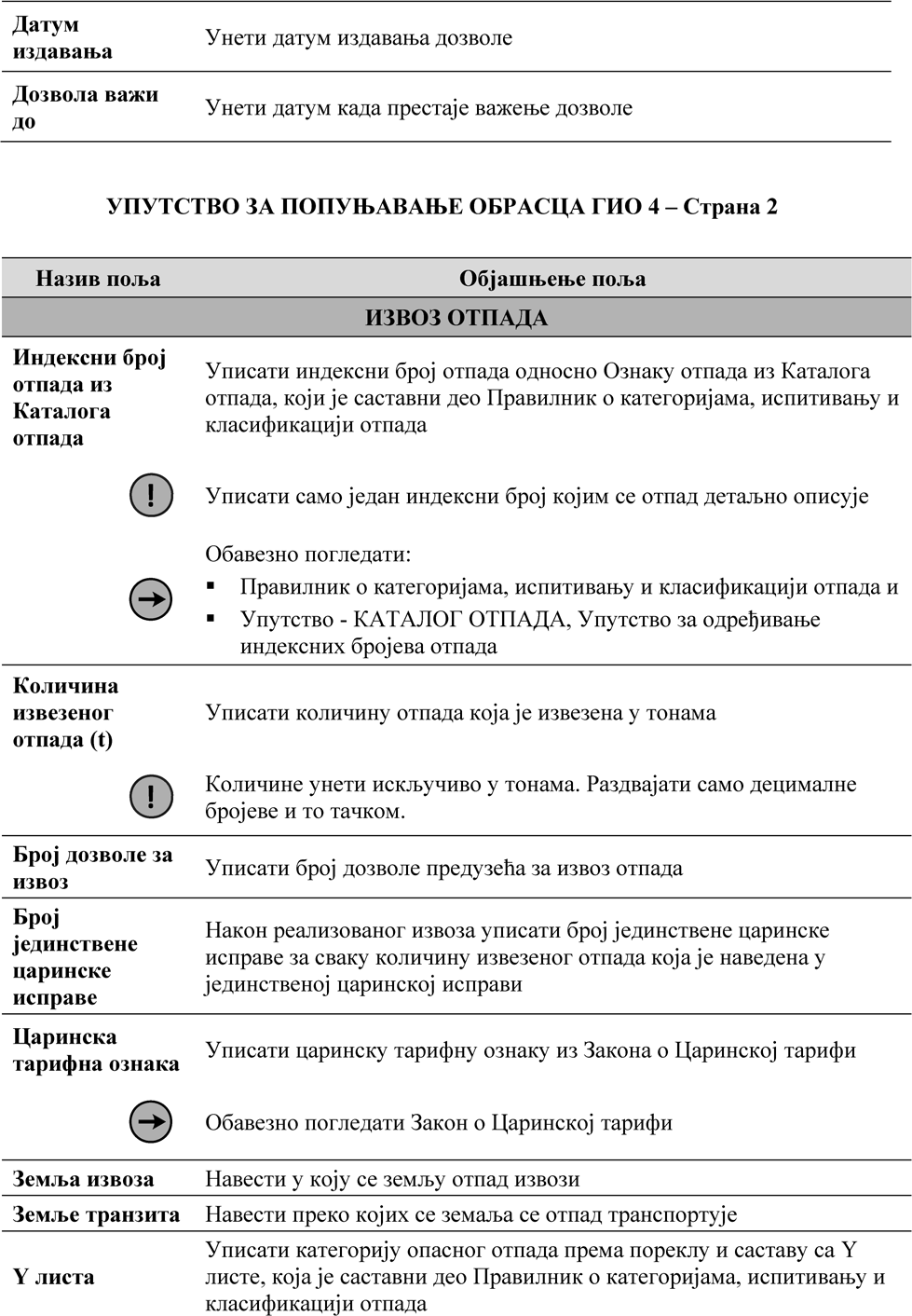 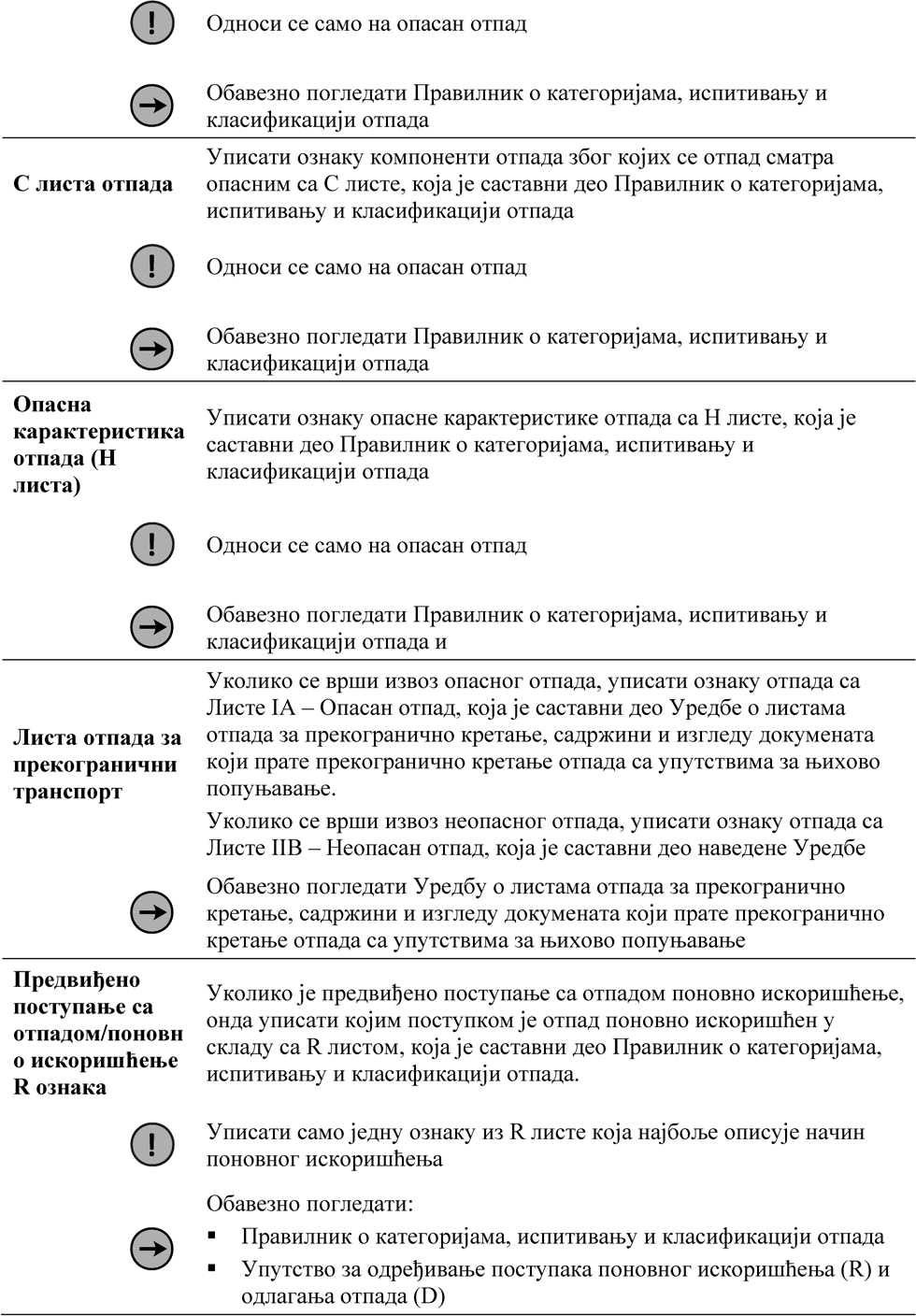 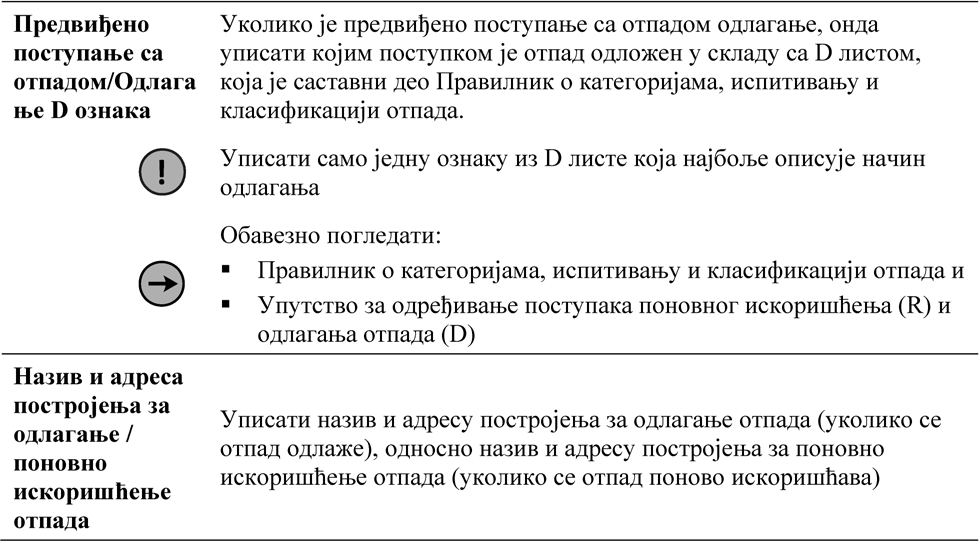 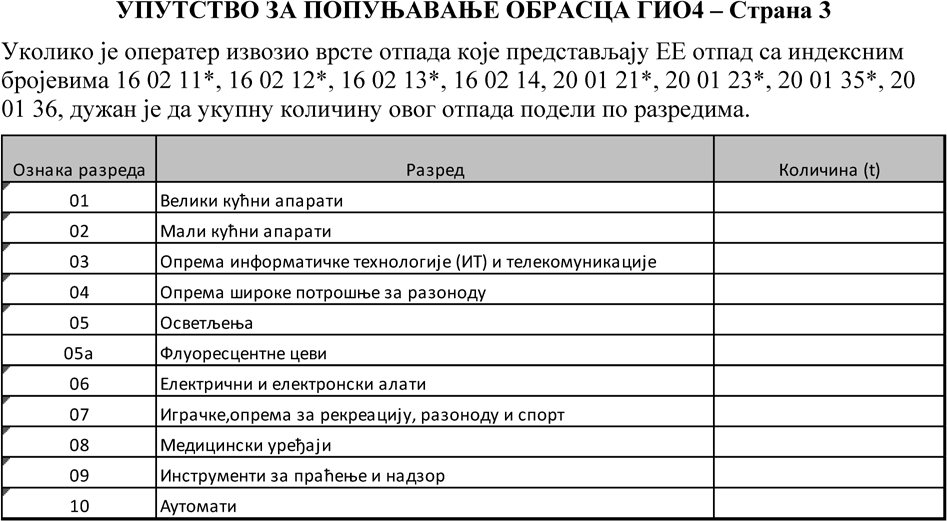 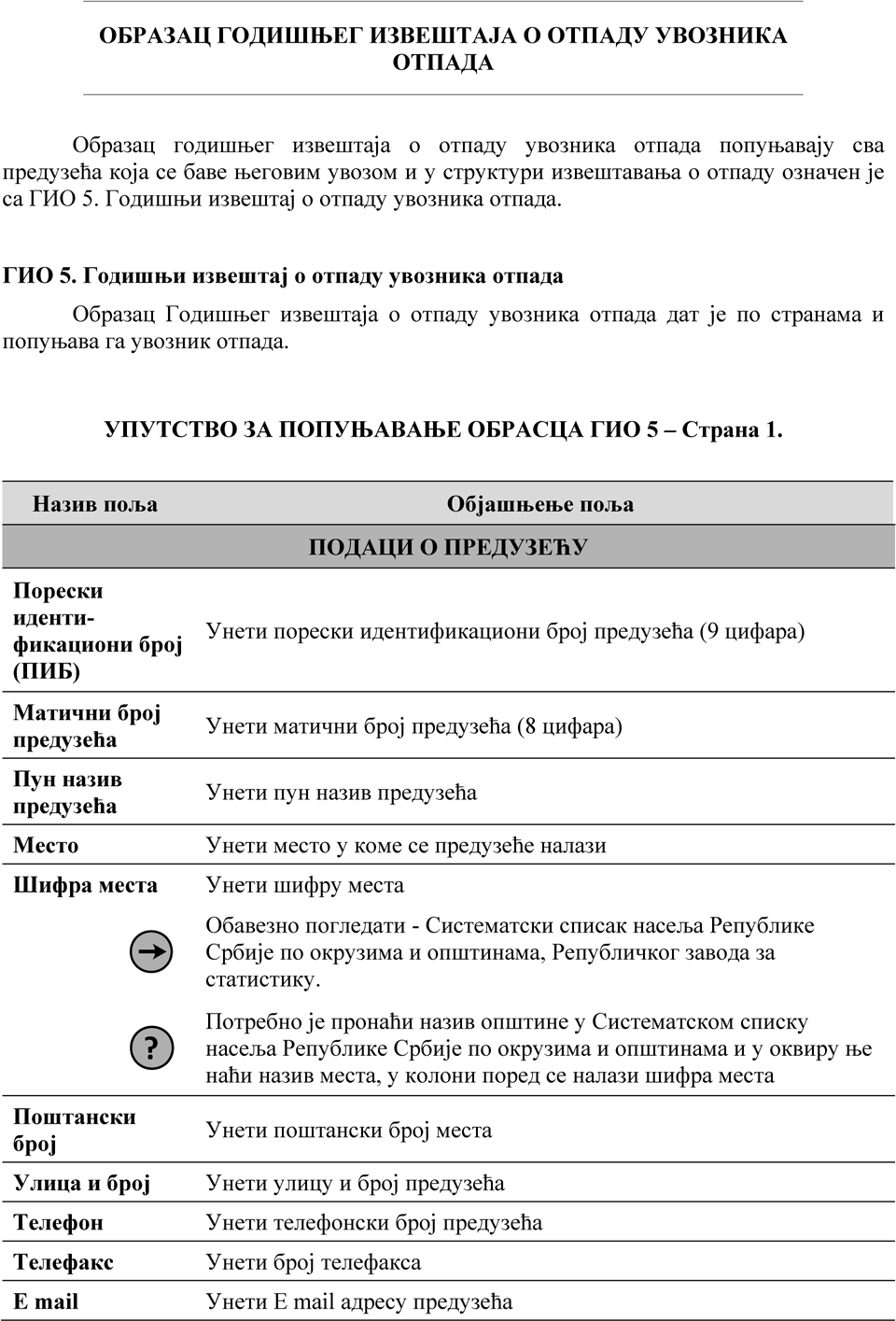 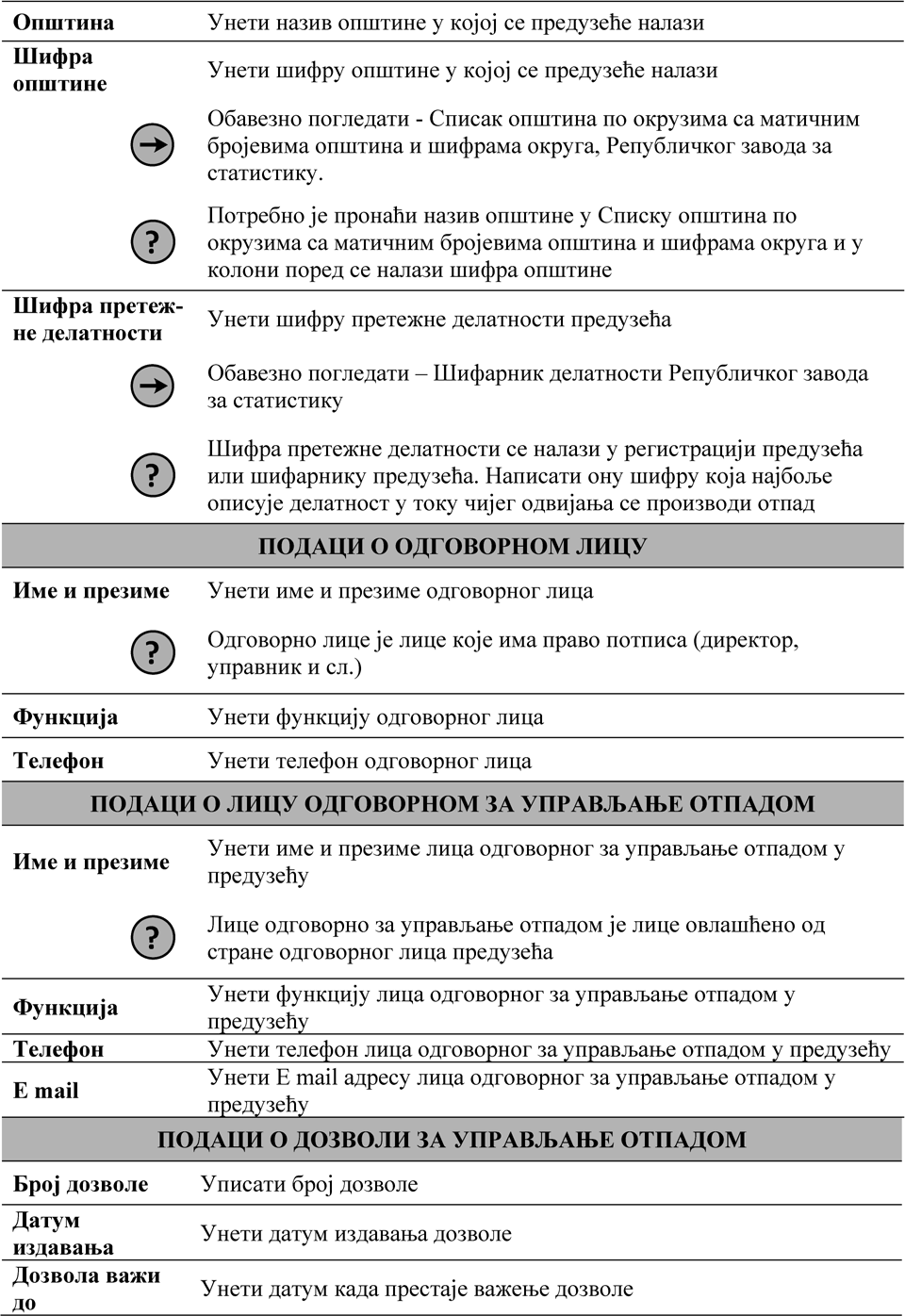 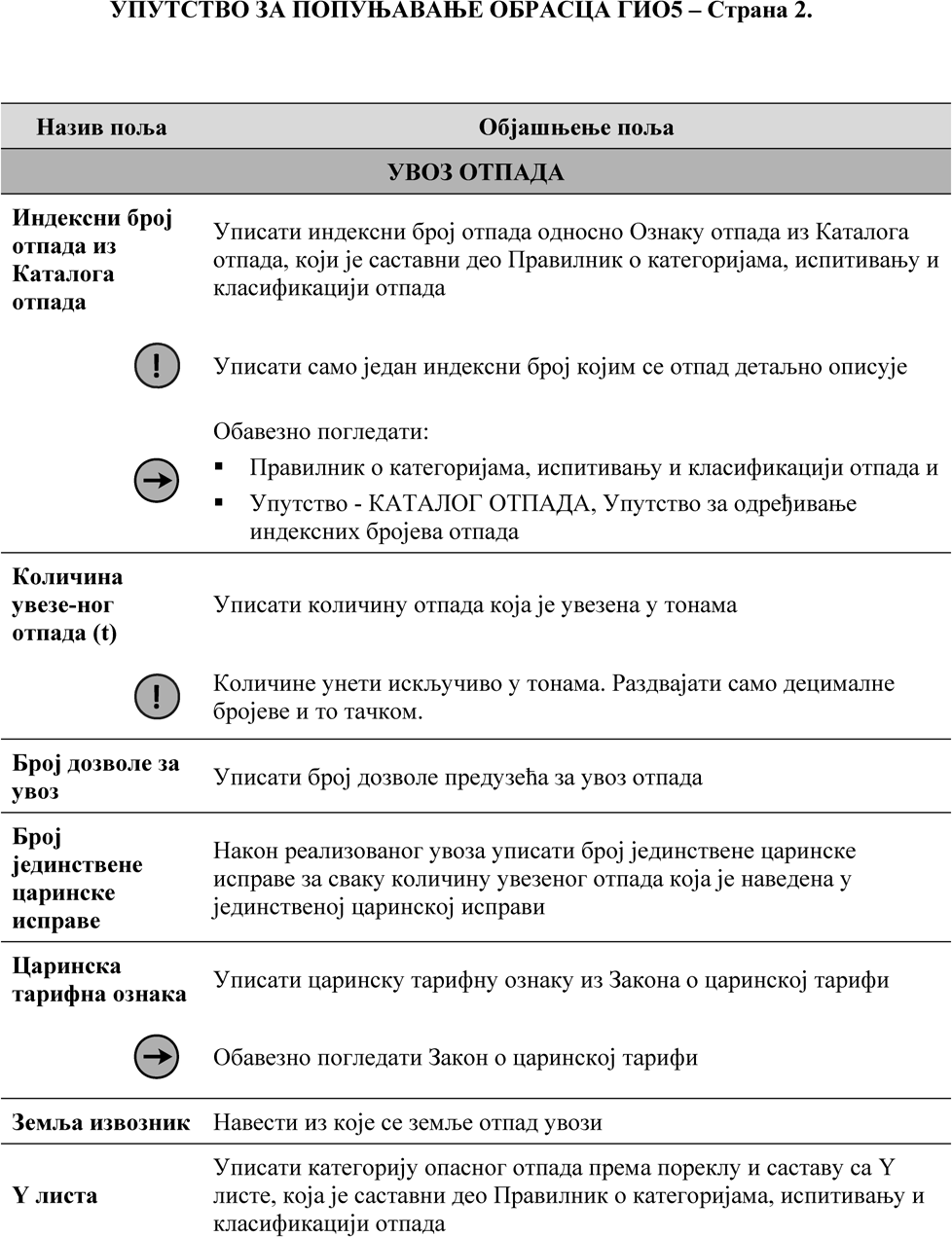 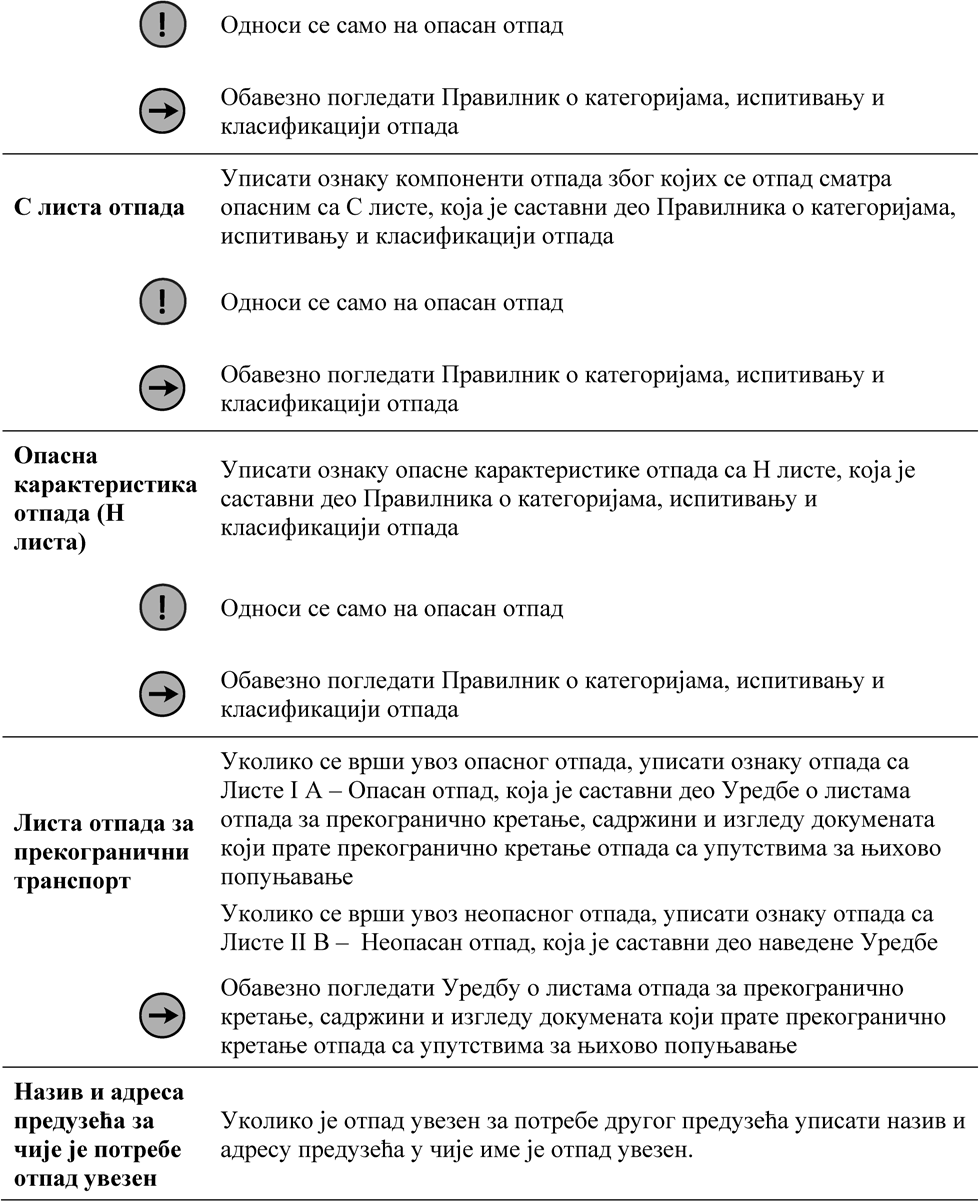 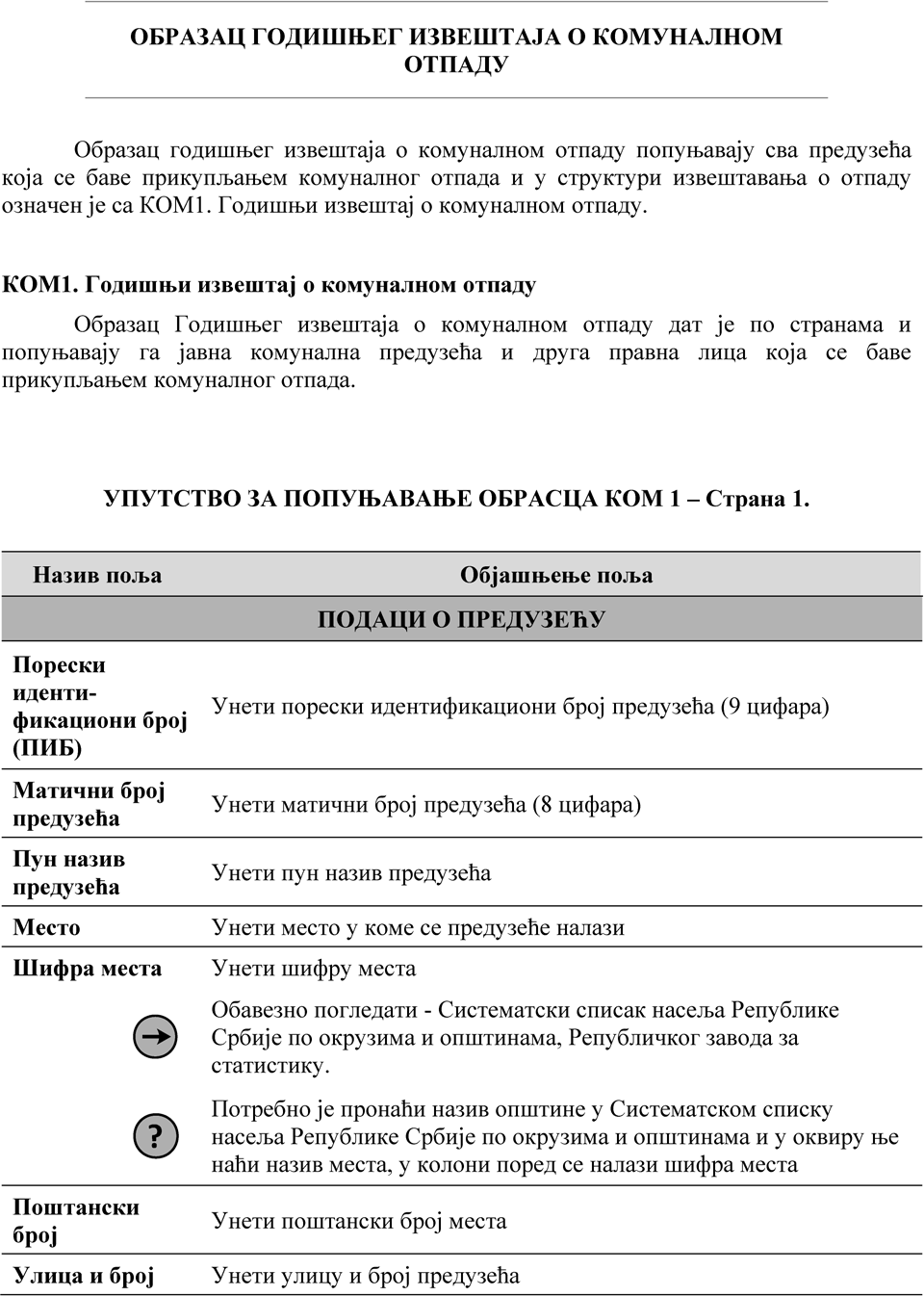 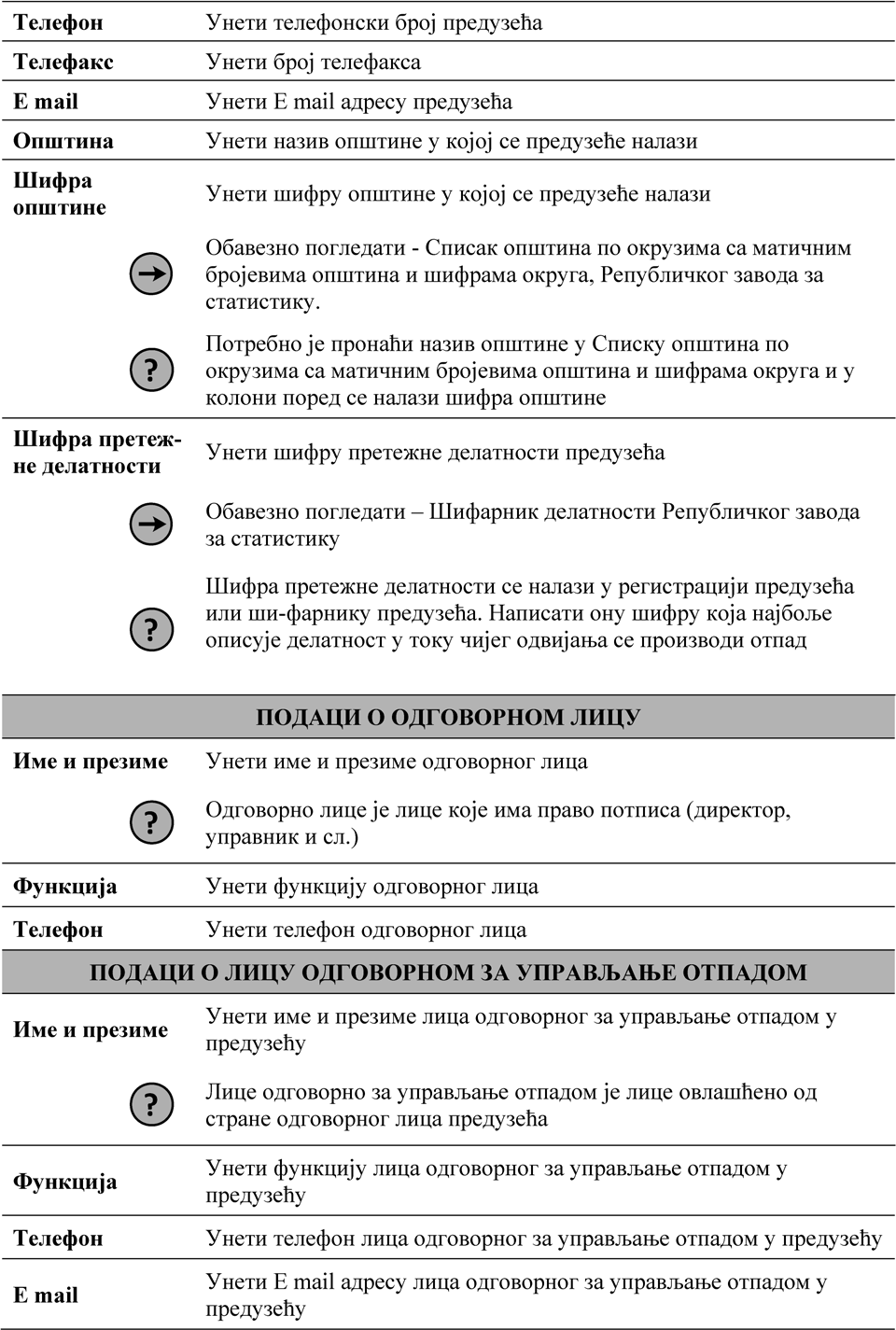 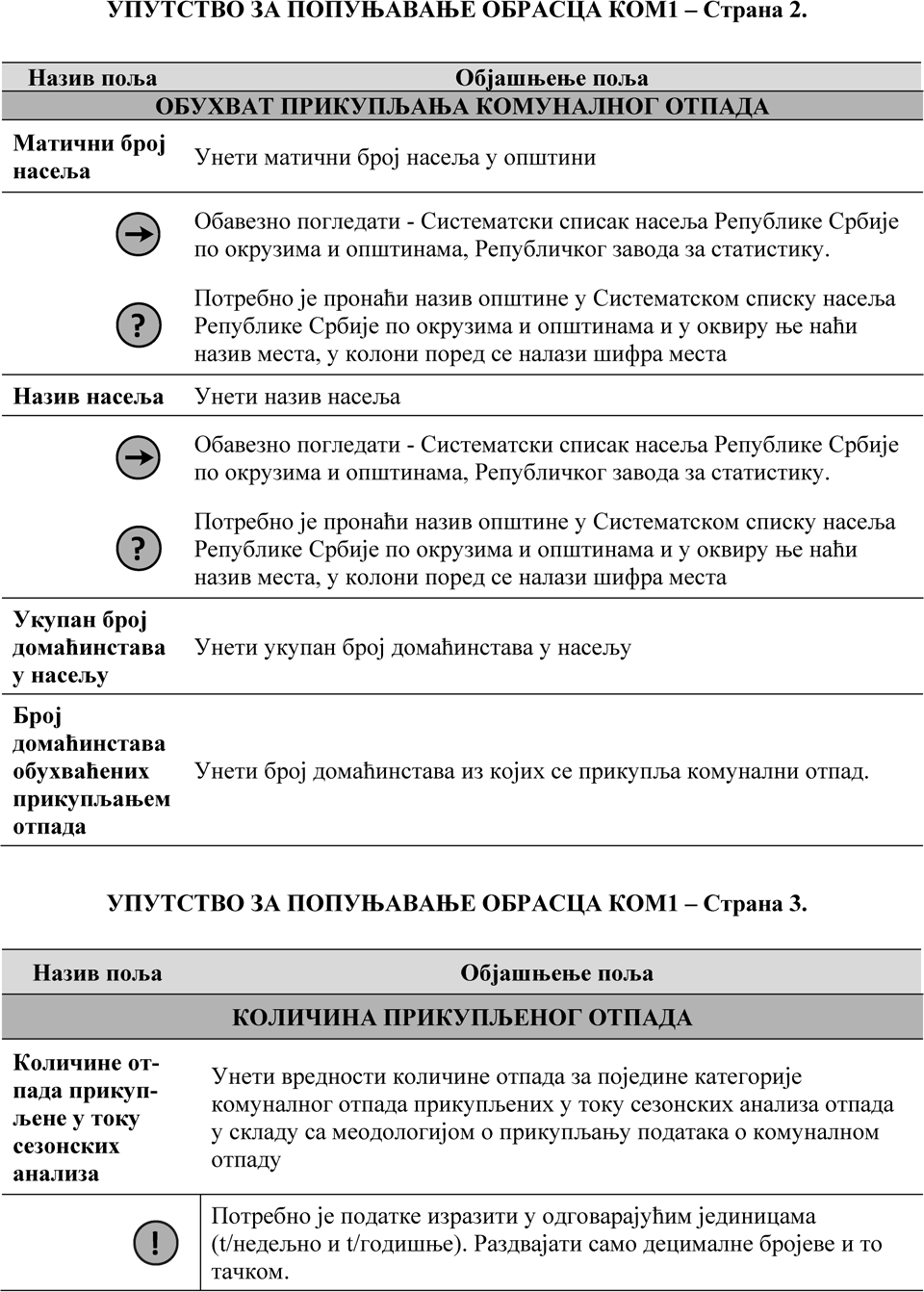 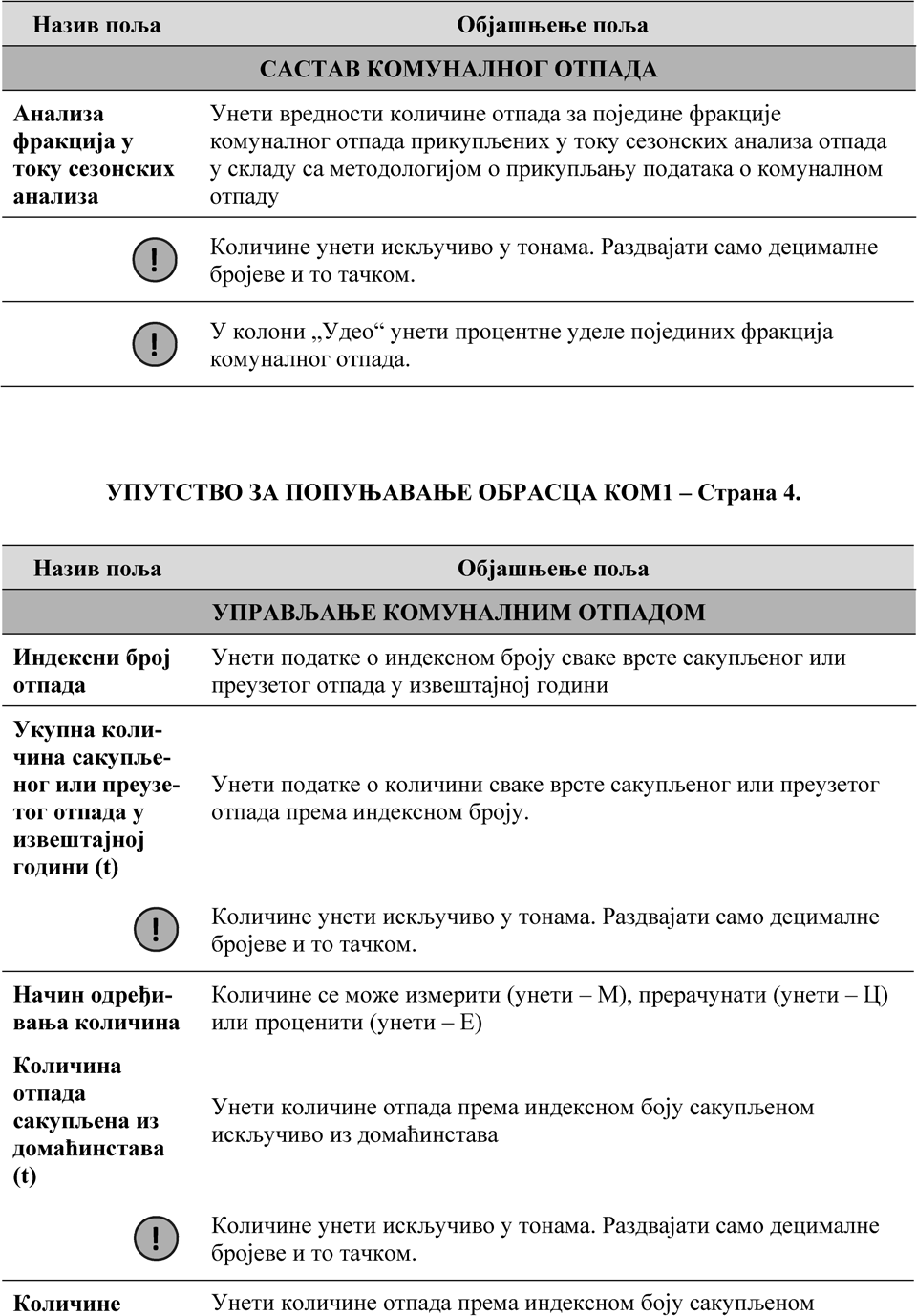 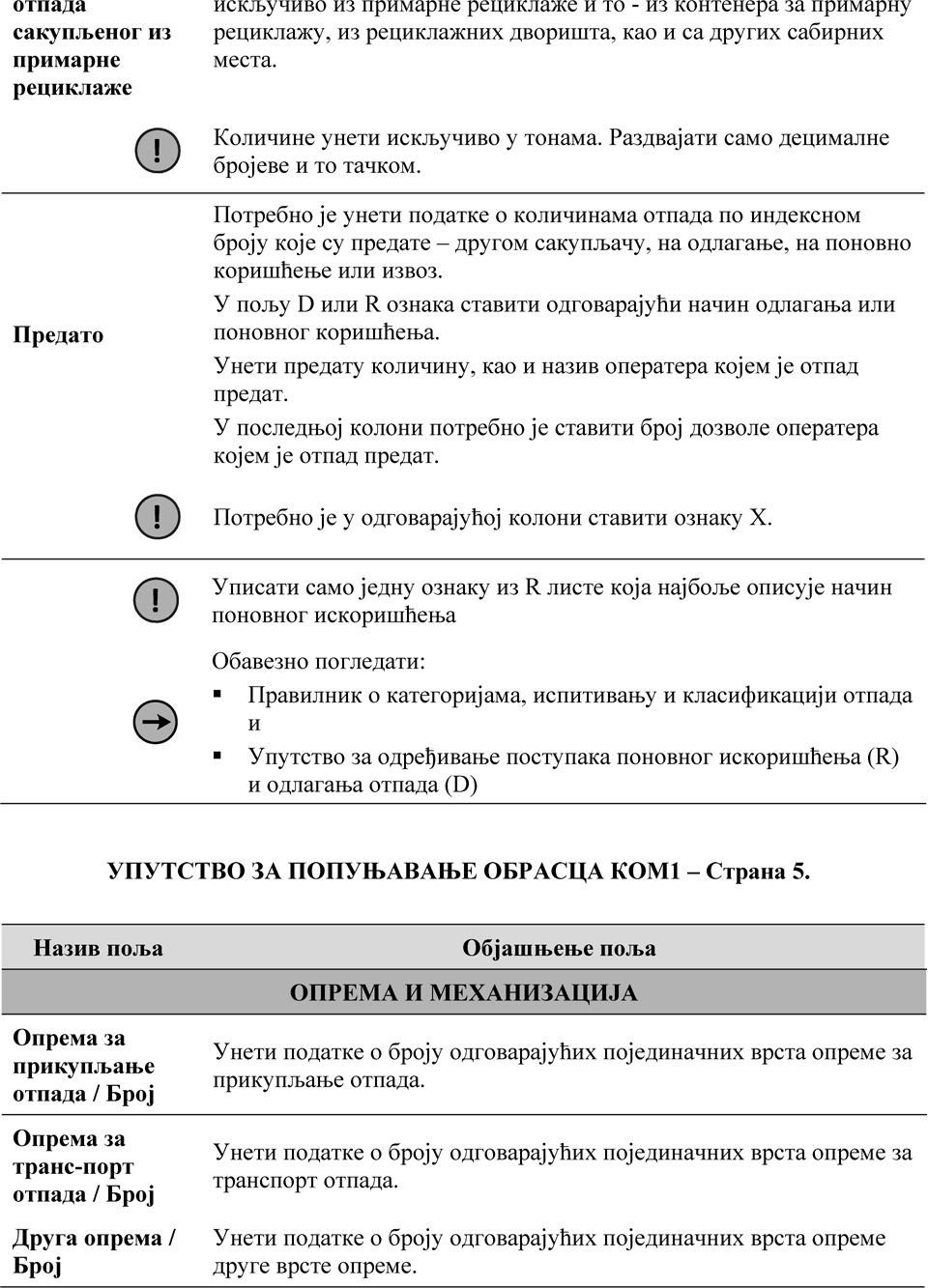 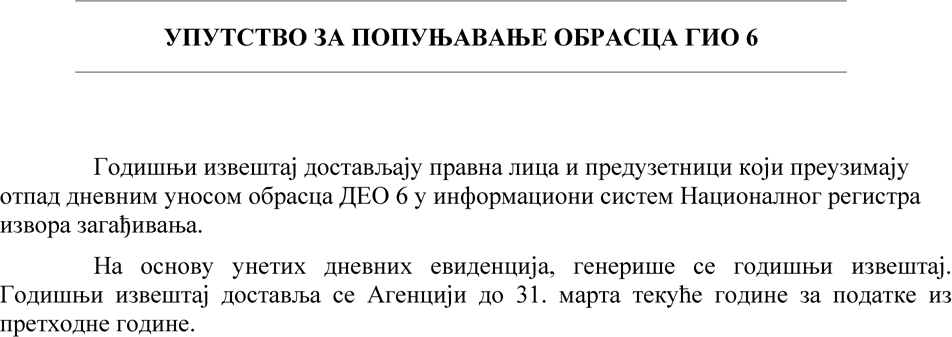 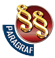 ПРАВИЛНИКО ИЗМЕНАМА ПРАВИЛНИКА О ОБРАСЦУ ДНЕВНЕ ЕВИДЕНЦИЈЕ И ГОДИШЊЕГ ИЗВЕШТАЈА О ОТПАДУ СА УПУТСТВОМ ЗА ЊЕГОВО ПОПУЊАВАЊЕ("Сл. гласник РС", бр 79/2021)